ИНФОРМАЦИОННОЕ СООБЩЕНИЕ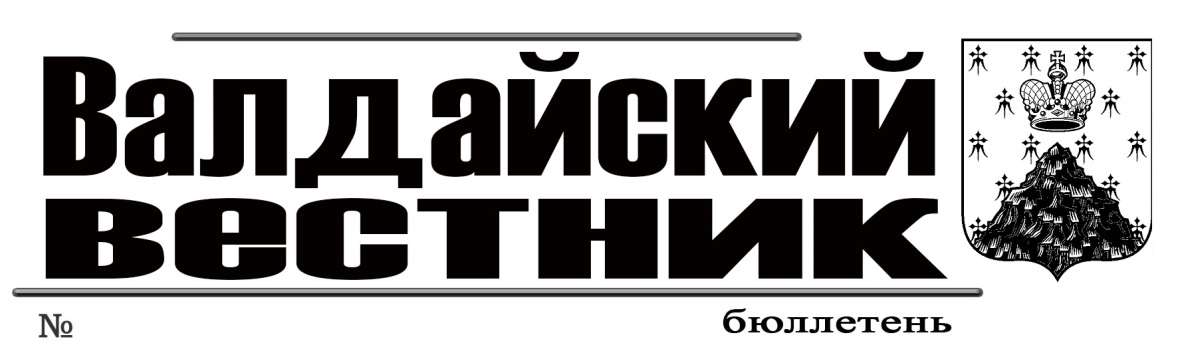 Администрация Валдайского муниципального района сообщает о приёме заявлений о предоставлении в собственность земельных участков, из земель населённых пунктов, расположенных:Российская Федерация, Новгородская область, Валдайский муниципальный район, Костковское сельское поселение, д. Сопки, площадью 516 кв.м, с кадастровым номером 53:03:0929001:129, для приусадебного участка личного подсобного хозяйства. Часть земельного участка ограничена в пользовании в зонах с особыми условиями использования территории ЗОУИТ № 53:03-6.520 – зона охраны искусственных объектов, охранная зона объекта электросетевого хозяйства: «ВЛ-10 кВ ПС Зелёная линия № 4», ЗОУИТ № 53:03-6.1728 – зона публичного сервитута, публичный сервитут объекта электросетевого хозяйства: ВЛ-10 кВ № 4 ПС Ящерово;Российская Федерация, Новгородская область, Валдайский муниципальный район, Рощинское сельское поселение, д. Станки, площадью 932 кв.м, для ведения личного подсобного хозяйства (ориентир: данный земельный участок расположен на расстоянии ориентировочно 10 м в юго-западном направлении от земельного участка с кадастровым номером 53:03:1202004:81);Российская Федерация, Новгородская область, Валдайский муниципальный район, Яжелбицкое сельское поселение, с. Яжелбицы, площадью 2475 кв.м, для индивидуального жилищного строительства (ориентир: данный земельный участок примыкает с южной стороны к земельному участку с кадастровым номером 53:03:1513006:58);Российская Федерация, Новгородская область, Валдайский муниципальный район, Яжелбицкое сельское поселение, с. Яжелбицы, площадью 1976 кв.м, для индивидуального жилищного строительства  (ориентир: данный земельный участок примыкает с юго-западной стороны к земельному участку с кадастровым номером 53:03:1513006:58).Граждане, заинтересованные в предоставлении земельных участков, могут подавать заявления о намерении участвовать в аукционе по продаже данных земельных участков.Заявления принимаются в течение тридцати дней со дня опубликования данного сообщения (по 09.01.2023 включительно). Заявления могут быть поданы при личном обращении в бумажном виде через многофункциональный центр предоставления государственных и муниципальных услуг по адресу: Новгородская область, г. Валдай, ул. Гагарина, д. 12/2, Администрацию Валдайского муниципального района по адресу: Новгородская область, г. Валдай, пр. Комсомольский, д. 19/21, каб. 305, тел.: 8 (816-66) 46-318.Со схемой расположения земельных участков на бумажном носителе, можно ознакомиться в комитете по управлению муниципальным имуществом Администрации муниципального района (каб.409), с 8.30 до 17.30 (перерыв на обед с 13.00 до 14.00) в рабочие дни.При поступлении двух или более заявлений земельные участки предоставляются на торгах.Председатель комитета		Е.А. РастригинаСОВЕТ  ДЕПУТАТОВ  ВАЛДАЙСКОГО  ГОРОДСКОГО  ПОСЕЛЕНИЯР Е Ш Е Н И ЕО внесении изменений в решение Совета депутатов Валдайского городского поселения от 23.12.2021 № 77Принято Советом депутатов Валдайского городского поселения 30 ноября 2022 года.Совет депутатов Валдайского городского поселения РЕШИЛ:1. Внести в решение Совета депутатов Валдайского городского поселения от 23.12.2021 № 77 «О бюджете Валдайского городского поселения на 2022 год и на плановый период 2023-2024 годов» следующие изменения: 1.1. Изложить пункт 1 в редакции:«Утвердить основные характеристики бюджета Валдайского городского поселения на 2022 год:прогнозируемый общий объем доходов бюджета Валдайского городского поселения в сумме 162 705 056 рублей 03 копейки;общий объем расходов бюджета Валдайского городского поселения в сумме 200 506 538 рублей 94 копейки;прогнозируемый дефицит бюджета Валдайского городского поселения в сумме 37 801 482 рубля 91 копейка».1.2 Изложить пункт 2 в редакции:Утвердить основные характеристики бюджета Валдайского городского поселения на 2023 год и на 2024 год:прогнозируемый общий объем доходов бюджета Валдайского городского поселения на 2023 год в сумме 143 054 940 рублей 00 копеек и на 2024 год в сумме 193 697 680 рублей 00 копеек;общий объем расходов бюджета Валдайского городского поселения на 2023 год в сумме 144 534 232 рубля 83 копейки, в том числе условно утвержденные расходы в сумме 1 484 623 рубля 97 копеек, и на 2024 год в сумме 169 315 478 рублей 85 копеек, в том числе условно утвержденные расходы в сумме 1 736 032 рубля 33 копейки;прогнозируемый дефицит бюджета Валдайского городского поселения на 2023 год в сумме 1 479 292 рубля 83 копейки;прогнозируемый профицит  на 2024 год в сумме 24 382 201 рубль 15 копеек.1.3. Изложить пункт 8 в редакции:«Утвердить объем межбюджетных трансфертов, получаемых из других бюджетов бюджетной системы Российской Федерации на 2022 год в сумме 101 809 972 рубля 03 копейки, на 2023 год в сумме 83 664 650 рублей 00 копеек и на 2024 год в сумме 132 858 800 рублей 00 копеек согласно приложению 9 к настоящему решению».1.3. Изложить приложения 1, 2, 6, 7, 8, 9 в прилагаемой редакции.2. Опубликовать решение в бюллетене «Валдайский Вестник» и разместить на официальном сайте Совета депутатов Валдайского городского поселения в сети «Интернет».Глава Валдайского городского поселения, председатель Советадепутатов Валдайского городскогопоселения                                                               В.П. Литвиненко«30» ноября 2022 года № 132Приложение 1к решению Совета депутатов Валдайского городского поселения "О бюджете Валдайского городского поселения на 2022 год и на плановый период 2023 и 2024 годов" от 23.12.2021 № 77 (в редакции решения Совета депутатов Валдайского городского поселения от 30.11.2022 № 132)Прогнозируемые поступления доходов в бюджет городского поселения на 2022 год и на плановый период 2023 и 2024 годов(руб.)Приложение 2к решению Совета депутатов Валдайского городского поселения "О бюджете Валдайского городского поселения на 2022 год и на плановый период 2023 и 2024 годов" от 23.12.2021 № 77 (в редакции решения Совета депутатов Валдайского городского поселения от 30.11.2022 № 132)Источники  внутреннего финансирования дефицита городского бюджета на 2022 год и на плановый период 2023 и 2024 годов(рублей)Приложение 6к решению Совета депутатов Валдайского городского поселения "О бюджете Валдайского городского поселения на 2022 год и на плановый период 2023 и 2024 годов" от 23.12.2021 № 77 (в редакции решения Совета депутатов Валдайского городского поселения от 30.11.2022 № 132)Ведомственная структура расходов бюджета Валдайского городского поселения на 2022 год и на плановый период 2023 и 2024 годовруб.коп.Приложение 7к решению Совета депутатов Валдайского городского поселения "О бюджете Валдайского городского поселения на 2022 год и на плановый период 2023 и 2024 годов" от 23.12.2021 № 77 (в редакции решения Совета депутатов Валдайского городского поселения от 30.11.2022 № 132)Распределение бюджетных ассигнований по разделам, подразделам, целевым статьям (муниципальным программам Валдайского городского поселения и непрограммным направлениям деятельности), группам и подгруппам видов расходов классификации расходов городского бюджета на 2022 год и на плановый период 2023 и 2024 годовруб.коп.Приложение 8к решению Совета депутатов Валдайского городского поселения "О бюджете Валдайского городского поселения на 2022 год и на плановый период 2023 и 2024 годов" от 23.12.2021 № 77 (в редакции решения Совета депутатов Валдайского городского поселения от 30.11.2022 № 132)Распределение бюджетных ассигнований по целевым статьям (муниципальным программам Валдайского городского поселения и непрограммным направлениям деятельности), группам и подгруппам видов расходов классификации расходов бюджета Валдайского городского поселения на 2022 год и на плановый период 2023 и 2024 годовруб.коп.Приложение 9к решению Совета депутатов Валдайского городского поселения "О бюджете Валдайского городского поселения на 2022 год и на плановый период 2023 и 2024 годов" от 23.12.2021 № 77 (в редакции решения Совета депутатов Валдайского городского поселения от 30.11.2022 № 132)Объем межбюджетных трансфертов, получаемых из других бюджетов бюджетной системы Российской Федерации на 2022 год и на плановый период 2023 и 2024 годыруб.коп.СОВЕТ  ДЕПУТАТОВ  ВАЛДАЙСКОГО  ГОРОДСКОГО  ПОСЕЛЕНИЯР Е Ш Е Н И ЕОб утверждении на 2023 год коэффициентов, устанавливаемых в процентах от кадастровой стоимости земельных участков,определяемых для различных видов функционального использования земельных участков при определении размераарендной платы за земельные участки в Валдайском городском поселении, для земельных участков, находящихсяв муниципальной собственности или государственная собственность на которые не разграниченаПринято Советом депутатов Валдайского городского поселения «30» ноября 2022 г.В соответствии с Земельным кодексом Российской Федерации, Федеральным законом от 25 октября 2001 года N 137-ФЗ "О введении в действие Земельного кодекса Российской Федерации", областным законом от 27.04.2015 № 763-ОЗ «О предоставлении земельных участков на территории Новгородской области», постановлением Правительства Новгородской области от 01.03.2016 N 89 «Об утверждении Порядка определения размера арендной платы за земельные участки, находящиеся в собственности Новгородской области, и земельные участки, государственная собственность на которые не разграничена, предоставленные в аренду без торгов» Совет депутатов Валдайского городского поселения РЕШИЛ:1. Утвердить на 2023 год коэффициенты, устанавливаемые в процентах от кадастровой стоимости земельных участков, определяемые для различных видов функционального использования земельных участков при определении размера арендной платы за земельные участки в Валдайском городском поселении, для земельных участков, находящихся в муниципальной собственности или государственная собственность на которые не разграничена. 2. Решение вступает в силу с 01.01.2023.3. Опубликовать решение в бюллетене «Валдайский Вестник» и разместить на официальном сайте Совета депутатов Валдайского городского поселения в сети «Интернет». Глава Валдайского городского поселения, председатель Советадепутатов Валдайского городского поселения                                                               В.П.Литвиненко «30» ноября 2022 года № 133УТВЕРЖДЕНрешением Совета депутатовВалдайского городского поселенияот 30.11.2022 № 133Коэффициенты, устанавливаемые в процентах от кадастровой стоимости земельных участков, определяемые для различных видов функционального использования земельных участков при определении размера арендной платы за земельные участки в Валдайском городском поселении на 2023 год для земельных  участков, находящихся в муниципальной собственности или государственная собственность на которые не разграничена АДМИНИСТРАЦИЯ ВАЛДАЙСКОГО МУНИЦИПАЛЬНОГО РАЙОНАП О С Т А Н О В Л Е Н И Е28.11.2022 № 2356О внесении изменений в Положение о проведении конкурса«Лучшая благоустроенная дворовая территория многоквартирного дома Валдайского городского поселения в 2022 году»Администрация Валдайского муниципального района ПОСТАНОВЛЯЕТ:1. Внести изменения в Положение о проведении конкурса «Лучшая благоустроенная дворовая территория многоквартирного дома Валдайского городского поселения в 2022 году», утвержденное постановлением Администрации Валдайского муниципального района от 11.05.2022 № 824:1.1. Изложить пункт 4.9. Положения в редакции:«4.9. Итоги проведенного конкурса направляются не позднее 01.09.2022 в Министерство жилищно-коммунального хозяйства и топливно-энергетического комплекса Новгородской области в целях возможного выделения денежных средств на реализацию мероприятий по капитальному и (или) текущему ремонту общего имущества и (или) благоустройство придомовой территории многоквартирного дома».1.2. Дополнить Положение разделом 7 следующего содержания:«7. Правила предоставления и распределения средств, выделенных на реализацию мероприятий по капитальному и (или) текущему ремонту общего имущества и (или) благоустройство придомовой территории многоквартирного дома7.1. В случае выделения средств на реализацию мероприятий по капитальному и (или) текущему ремонту общего имущества и (или) благоустройство придомовой территории многоквартирного дома, конкретный объем финансирования, распределяемый между победителями, определяется конкурсной комиссией.7.2. По решению конкурсной комиссии между Администрацией муниципального района и победителем конкурса (лицами, уполномоченными, представлять победителей конкурса) заключается Соглашение о предоставлении субсидии на реализацию мероприятий по капитальному и (или) текущему ремонту общего имущества и (или) благоустройство придомовой территории многоквартирного дома (далее Соглашение). Соглашение заключается на бумажном носителе.7.3. Соглашение заключается в срок не позднее 01 декабря 2022 года. 7.4. Перечисление средств осуществляется на основании заключенного Соглашения в срок не позднее 15 рабочих дней с даты заключения Соглашения после предоставления следующих документов:7.4.1. Заявка на перечисление средств субсидии по форме, установленной Соглашением с указанием банковских реквизитов для перечисления средств. 7.4.2. Протокол общего собрания собственников многоквартирного дома, содержащего следующие решения:цель расходования средств в размере выделенного финансирования (перечень работ, на которые планируется потратить средства субсидии с указанием суммы);сроки выполнения работ, на которые планируется потратить средства субсидии;определение представителей из числа собственников помещений многоквартирного дома, уполномоченных на осуществление контроля за ходом выполнения работ;7.5. Расходование средств субсидии осуществляется не позднее 01.10.2023 года.7.6. В срок не позднее 15 ноября 2023 года в Администрацию муниципального района предоставляется отчет о расходовании средств, с приложением подтверждающих документов (копии договоров, актов выполненных работ, фотографий выполненных работ (не менее 5)).».2. Опубликовать постановление в бюллетене «Валдайский Вестник» и разместить на официальном сайте Администрации Валдайского муниципального района в сети «Интернет».Глава муниципального района		Ю.В.СтадэАДМИНИСТРАЦИЯ ВАЛДАЙСКОГО МУНИЦИПАЛЬНОГО РАЙОНАП О С Т А Н О В Л Е Н И Е28.11.2022 № 2358О внесении изменений в Положение о кадровом резерве для замещения вакантных должностей муниципальной службы в Администрации Валдайского муниципального районаВ соответствии с Федеральным законом от 02 марта 2007 года № 25-ФЗ «О муниципальной службе в Российской Федерации», в целях совершенствования работы по подбору и расстановке кадров, своевременного замещения вакантных должностей муниципальной службы Администрация Валдайского муниципального района ПОСТАНОВЛЯЕТ:1. Внести изменения в Положение о кадровом резерве для замещения вакантных должностей муниципальной службы в Администрации Валдайского муниципального района, утвержденное постановлением Администрации муниципального района от 23.06.2014 № 1154:1.1. Изложить пункт 1.4. статьи 1 в редакции: «1.4. Кадровый резерв формируется для замещения ведущих, старших и младших групп должностей муниципальной службы в Администрации Валдайского муниципального района согласно приложению 2.».1.2. Изложить пункт 2.2. статьи 2 в редакции: «2.2. Включение в кадровый резерв производится из числа:1) муниципального служащего, служащего, гражданина – по результатам конкурса на включение кандидатов в кадровый резерв для замещения вакантных должностей муниципальной службы в Администрации муниципального района;2) муниципального служащего, служащего, гражданина – по результатам конкурса на замещение должности муниципальной службы в Администрации Валдайского муниципального района с согласия указанных лиц; 3) муниципального служащего, уволенного с муниципальной службы в связи с сокращением должностей муниципальной службы в соответствии с пунктом 2 части 1 статьи 81 Трудового кодекса Российской Федерации – по решению представителя нанимателя с согласия указанного муниципального служащего.Включение в кадровый резерв в соответствии с подпунктом 3 настоящего пункта производится для замещения должностей муниципальной службы той же группы должностей муниципальной службы, к которой относится последняя замещаемая муниципальным служащим должность муниципальной службы.».1.3. Заменить в пункте 3.3. статьи 3 слова «…5 лет…» словами «…3 года…».1.4. Изложить Приложение 1 в прилагаемой редакции (приложение).1.4.Дополнить Положение приложением 2 в редакции:«Приложение 2к положению о кадровом резерве для замещения вакантных должностей муниципальной службы в Администрации Валдайского муниципального районаПеречень должностей для формирования кадрового резерва в Администрации Валдайского муниципального районаВедущая группа должностейНачальник (заведующий) отдела Администрации муниципального районаЗаместитель председателя комитета Администрации муниципального районаЗаместитель начальника (заведующего) отдела Администрации муниципального районаНачальник (заведующий) отдела в комитете Администрации муниципального районаЗаместитель начальника (заведующего) отдела в комитете Администрации муниципального районаЗаведующий секторомСтаршая группа должностейГлавный специалистВедущий специалистМладшая группа должностейСпециалист 1 категории».1.4. Считать Приложение «Список кадрового резерва Администрации Валдайского муниципального района» приложением 1.2. Опубликовать постановление в бюллетене «Валдайский Вестник» и разместить на официальном сайте Администрации Валдайского муниципального района в сети «Интернет».Глава муниципального района		Ю.В.СтадэПриложениек постановлению Администрациимуниципального районаот 28.11.2022 № 2358Список кадрового резерва Администрации Валдайского муниципального районаГлава муниципального района   __________                       _____________________                                                                                 (подпись)                                   (расшифровка подписи)АДМИНИСТРАЦИЯ ВАЛДАЙСКОГО МУНИЦИПАЛЬНОГО РАЙОНАП О С Т А Н О В Л Е Н И Е28.11.2022 № 2359Об утверждении Перечня органов управления, сил и средств муниципального звена областной территориальной подсистемы единой государственной системы предупреждениия и ликвидации чрезвычайных ситуаций Валдайского муниципального районаВ соответствии с Федеральным законом от 21 декабря 1994 года № 68-ФЗ «О защите населения и территорий от чрезвычайных ситуаций природного и техногенного характера», постановлением Правительства Российской Федерации от 30.12.2003 № 794 «О единой государственной системе предупреждения и ликвидации чрезвычайных ситуаций», областным законом от 08.02.1996 № 36-ОЗ «О защите населения и территорий от чрезвычайных ситуаций природного и техногенного характера», постановлением Администрации Новгородской области от 24.09.2004 № 220 «О мерах по выполнению постановления Правительства Российской Федерации от 30.12.2003 № 794», Администрация Валдайского муниципального района ПОСТАНОВЛЯЕТ:1. Утвердить прилагаемый Перечень органов управления, сил и средств муниципального звена областной территориальной подсистемы единой государственной системы предупреждения и ликвидации чрезвычайных ситуаций Валдайского муниципального района.2. Главному специалисту по делам гражданской обороны и чрезвычайным ситуациям Администрации района ежегодно в срок до 01 февраля представлять в государственное областное казенное учреждение «Управление защиты населения от чрезвычайных ситуаций и по обеспечению пожарной безопасности Новгородской области» сведения об изменениях в Перечне органов управления, сил и средств муниципального звена областной территориальной подсистемы предупреждения и ликвидации чрезвычайных ситуаций Валдайского муниципального района.3. Признать утратившим силу постановление Администрация района  от 10.07.2015 № 1041 «Об утверждении положения о силах и средствах районного звена областной территориальной подсистемы единой государственной системы предупреждения и ликвидации чрезвычайных ситуаций».4. Контроль за выполнением постановления возложить на заместителя Главы Администрации муниципального района Кокорину Ю.Ю.5. Опубликовать постановление в бюллетене «Валдайский вестник» и разместить на официальном сайте Администрации Валдайского муниципального района.Глава муниципального района		Ю.В.СтадэУТВЕРЖДЕНпостановлением Администрациимуниципального районаот 28.11.2022 № 2359ПЕРЕЧЕНЬорганов управления, сил и средств муниципального звена областной территориальной подсистемы единой государственной системы предупреждения и ликвидации чрезвычайных ситуаций Валдайского муниципального районаАДМИНИСТРАЦИЯ ВАЛДАЙСКОГО МУНИЦИПАЛЬНОГО РАЙОНАП О С Т А Н О В Л Е Н И Е28.11.2022 № 2361О порядке сбора, обмена и учета информации в области защиты населения и территории от чрезвычайных ситуаций природного и техногенного характера на территории Валдайского муниципального районаВ соответствии с Федеральным законом от 21 декабря 1994 года № 63-ФЗ « О защите населения и территорий от чрезвычайных ситуаций природного и техногенного характера», постановлением Правительства Российской Федерации от 24.03.1997 № 334 «О порядке сбора и обмена в Российской Федерации информацией в области защиты населения и территорий от чрезвычайных ситуаций природного и техногенного характера», постановлением Правительства Российской Федерации от 30.12.2003 № 794 «О единой государственной системе предупреждения и ликвидации чрезвычайных ситуаций» и во исполнение постановления Администрации Новгородской области от 02.07.1998 № 269 «О порядке сбора, обмена и учета информации в области защиты населения и территорий от чрезвычайных ситуаций природного и техногенного характера на территории области» Администрация Валдайского муниципального района ПОСТАНОВЛЯЕТ:1. Утвердить прилагаемое Положение о порядке сбора, обмена и учета информации в области защиты населения и территорий от чрезвычайных ситуаций природного и техногенного характера на территории района.2. Обеспечить своевременное и достоверное представление информации о чрезвычайных ситуациях природного и техногенного характера в Администрацию Валдайского муниципального района через дежурного диспетчера Единой дежурно - диспетчерской службы района.3. Рекомендовать руководителям организаций независимо от организационно-правовой формы собственности принять к руководству Положение о порядке сбора, обмена и учета информацией по вопросам защиты населения и территории Валдайского муниципального района от чрезвычайных ситуаций, утвержденное настоящим Постановлением.4. Признать утратившими силу постановление Администрации Валдайского муниципального района от 11.09.1998 № 88 «О порядке сбора, обмена и учета информации в области защиты населения и территории от чрезвычайных ситуаций природного и техногенного характера на территории района».5. Контроль за выполнением постановления возложить на заместителя Главы Администрации муниципального района Кокорину Ю.Ю.6. Опубликовать постановление в бюллетене «Валдайский вестник» и разместить на официальном сайте Администрации Валдайского муниципального района в сети «Интернет».Глава муниципального района		Ю.В.СтадэПриложение к постановлению Администрациимуниципального районаот 28.11.2022 № 2361ПОЛОЖЕНИЕо порядке сбора, обмена и учета информации в области защиты населения и территории от чрезвычайных ситуаций природного и техногенного характера на территории Валдайского муниципального района1. Общие положения1.1. Настоящее Положение определяет порядок сбора, обмена и учета информации при угрозе возникновения (возникновении) чрезвычайных ситуаций природного и техногенного характера на территории Валдайского муниципального района.Настоящее Положение разработано в соответствии с требованиями Федерального закона от 21 декабря 1994 года № 68-ФЗ «О защите населения и территорий от чрезвычайных ситуаций природного и техногенного характера», постановлений Правительства Российской Федерации от 24.03.1997 № 334 «О порядке сбора и обмена в Российской Федерации информацией в области защиты населения и территорий от чрезвычайных ситуаций природного и техногенного характера», от 30.12.2003 № 794 «О единой государственной системе предупреждения и ликвидации чрезвычайных ситуаций», приказом МЧС России от 05.07.2021 № 429 «Об установлении критериев информации о чрезвычайных ситуациях природного и техногенного характера», областным законом от 08.02.1996 № 36-ОЗ «О защите населения и территорий от чрезвычайных ситуаций природного и техногенного характера».1.2. Информация в области защиты населения и территорий от чрезвычайных ситуаций природного и техногенного характера (далее -информация) включает в себя сведения о:прогнозируемых и возникших авариях, происшествиях и чрезвычайных ситуациях природного и техногенного характера (далее - происшествия и ЧС) и их последствиях;мерах по защите населения и территорий;ведении аварийно-спасательных и других неотложных работ;силах и средствах, задействованных для ликвидации происшествий и ЧС;составе и структуре сил и средств, предназначенных для предупреждения и ликвидации происшествий и ЧС, в том числе сил постоянной готовности;радиационной, химической, медико-биологической, пожарной, взрывной и экологической безопасности на соответствующих объектах и территориях;мероприятиях, проводимых органами местного самоуправления, организациями независимо от форм собственности (далее - организации), в области защиты населения и территорий от происшествий и ЧС;создании, наличии, использовании и восполнении материальных и финансовых ресурсов для ликвидации происшествий и ЧС.1.3. В зависимости от назначения информация подразделяется на оперативную и текущую.К оперативной относится информация, предназначенная для оповещения всех заинтересованных органов управления и населения об угрозе возникновения или о возникновении происшествия и ЧС, для оценки вероятных масштабов, а также принятия необходимых мер по ликвидации их последствий.Оперативную информацию составляют сведения о факте (угрозе) и основных параметрах происшествий и ЧС, первоочередных мерах по защите населения и территорий, задействованных силах и средствах, ходе и завершении аварийно-спасательных и других неотложных работ.К текущей информации относится информация, предназначенная для повседневной деятельности органов местного самоуправления Валдайского муниципального района и организаций в области защиты населения и территорий от ЧС.Текущую информацию составляют сведения о состоянии и изменениях радиационной, химической, медико-биологической, взрывной, пожарной, экологической безопасности, а также в системах энерго - и жизнеобеспечения на соответствующих территориях, в том числе на потенциально опасных объектах, об эффективности принятых и планируемых мер по предупреждению происшествий и ЧС, подготовке органов управления и поддержании в готовности сил и средств, предназначенных для ликвидации последствий происшествий и ЧС.1.4. По степени срочности информация может содержать сведения срочного и несрочного характера.Сведения срочного характера предназначены для оценки обстановки, принятия первоочередных мер по защите населения от происшествий и ЧС, оценки хода ведения аварийно-спасательных и других неотложных работ, оценки эффективности принятых мер и необходимости принятия дополнительных мер (включают сведения о факте и основных параметрах происшествия и ЧС, прогнозируемых масштабах и последствиях, принятых мерах и задействованных силах и средствах, установлении режимов функционирования, о ходе и завершении работ по ликвидации последствий происшествий и ЧС).Сведения несрочного характера предназначены для анализа, статистического учета и планирования мероприятий по предупреждению происшествий и ЧС (включают анализ действий при возникновении и ликвидации происшествий и ЧС, сведения для составления ежегодного доклада по защите населения и территорий от происшествий и ЧС, сведения об учете, периодической и текущей отчетности).1.5. По форме исполнения информация может быть формализованной и неформализованной.Формализованная информация оформляется по строго установленным формам.Неформализованная информация оформляется в произвольной форме.1.6. Источниками информации на территории Валдайского муниципального района являются:организации, осуществляющие наблюдение и контроль за состоянием окружающей природной среды, обстановкой на потенциально опасных объектах и прилегающих к ним территориях;организации, технологические процессы на которых могут представлять угрозу возникновения происшествий и ЧС;государственные надзорные органы;службы, подразделения и организации систем жизнеобеспечения Валдайского муниципального района;аварийно-спасательные, аварийные, пожарные службы и формирования;общественные организации и граждане.2. Организация сбора информации, ее обмена на территории Валдайского муниципального района2.1. За организацию сбора, обмена и учета информации на подведомственных территориях отвечают соответствующие комиссии по предупреждению и ликвидации чрезвычайных ситуаций и обеспечению пожарной безопасности (далее - КПЛЧС и ОПБ).2.2. Сбор информации в области защиты населения и территорий от происшествий и ЧС муниципального и локального характера осуществляется через постоянно действующий орган управления - отдел по делам гражданской обороны и чрезвычайных ситуаций Администрации Валдайского муниципального района.Являясь рабочим органом КПЛЧС и ОПБ:координирует и определяет порядок сбора, обмена и учета информации в области защиты населения и территорий Валдайского муниципального района от происшествий и ЧС;осуществляет порядок, сбор и обработку информации об угрозе или возникновении происшествий и ЧС, представляемой источниками информации;представляет в КПЛЧС и ОПБ, Главное управление МЧС России по Новгородской области информацию о происшествиях и ЧС локального или муниципального характера;проводит оповещение населения об угрозе возникновения происшествий и ЧС, попадающего в зону прогнозируемых происшествий и ЧС;информирует организации, участвующие в ликвидации последствий происшествий и ЧС, об изменениях обстановки и о ходе проведения аварийно-спасательных работ;проводит учет и анализ происшествий и ЧС.2.3. Руководители организаций определяют порядок действий дежурно-диспетчерских служб и должностных лиц организаций по своевременному выявлению обстановки при угрозе возникновения или возникновении происшествий и ЧС и представляют информацию в органы повседневного управления районного звена областной территориальной подсистемы единой государственной системы предупреждения и ликвидации чрезвычайных ситуаций (далее - РСЧС), единую дежурно-диспетчерскую службу (далее - ЕДДС) и в центр управления в кризисных ситуациях Главного управления Министерства Российской Федерации по делам гражданской обороны, чрезвычайным ситуациям и ликвидации последствий стихийных бедствий по Новгородской области (далее - ЦУКС ГУ МЧС России по Новгородской области).3. Порядок обмена информацией между органами управления городского звена областной территориальной подсистемы РСЧС3.1. Обмен оперативной информацией на территории Валдайского муниципального района осуществляется путем представления сведений срочного характера от источников информации в соответствующие КПЛЧС и ОПБ через систему органов повседневного управления организаций и органов управления по делам гражданской обороны и чрезвычайным ситуациям (далее - органы управления ГО и ЧС), определенных Положением о районном звене областной территориальной подсистемы единой государственной системы предупреждения и ликвидации чрезвычайных ситуаций. 3.2. Первичную информацию при возникновении происшествий и ЧС, аварий, связанных с гибелью людей, нарушением условий жизнедеятельности населения, угрозой жизни и здоровью, соответствующих хотя бы одному из показателей критериев информации о происшествии и ЧС, руководители и должностные лица обязаны не позднее 3 минут с момента возникновения (установления факта возникновения) происшествия и ЧС сообщить в соответствующие органы повседневного управления районного звена областной территориальной подсистемы РСЧС и в свои вышестоящие инстанции.Оперативный дежурный ЕДДС не позднее 2 минут с момента получения уведомления о происшествии и ЧС по телефону, факсимильной связи или электронной почте доводит первичную оперативную информацию в ЦУКС ГУ МЧС России по Новгородской области.3.3. Первичная оперативная информация оформляется в виде формализованного информационного сообщения и должна содержать сведения о времени возникновения и времени получения информации о происшествии и ЧС, их характере, прогнозируемых масштабах (последствиях), возможности справиться собственными силами.После передачи информации по телефону в обязательном порядке в течение 20 минут с момента уведомления представляется письменное подтверждение о происшествии и ЧС. Отсутствие каких-либо сведений не является основанием для задержки информации.Общее время прохождения первичной информации от источников информации не должно превышать 10 минут с момента установления факта возникновения (угрозы возникновения) происшествий и ЧС.3.4. Формализованная оперативная информация срочного характера представляется по формам в следующем порядке:донесение по форме 1/ЧС (об угрозе/прогнозе возникновения происшествий и ЧС) - немедленно - при установлении основных параметров происшествия и ЧС, но не позднее 30 минут с момента установления факта угрозы или происшествия и ЧС;донесение по форме 2/ЧС (о факте и основных параметрах происшествия и ЧС) - немедленно - при установлении основных параметров происшествия и ЧС, но не позднее 30 минут с момента установления факта угрозы или происшествия и ЧС; уточнение обстановки: первые сутки - через каждые 4 часа, в дальнейшем - ежесуточно к 06.30 (по состоянию на 06.00);донесение по форме 3/ЧС (о мерах по защите населения и территорий, ведении аварийно-спасательных и других неотложных работ, силах и средствах, задействованных в ликвидации происшествий и ЧС) - не позднее 3 часов с момента уведомления о факте возникновения происшествия и ЧС, в последующем - ежесуточно к 06.30 (по состоянию на 06.00);донесение по форме 4/ЧС (о силах и средствах, задействованных для ликвидации происшествий и ЧС);донесение по форме 5/ЧС (итоговое) - информация по всем происшествиям и ЧС письменно не позднее 15 суток после завершения ликвидации происшествия и ЧС.Донесение об установлении (отмене) повышенных режимов функционирования, установлении особых противопожарных режимов представляется не позднее 10 минут после принятия решения об установлении (отмене).3.5. Для уточнения обстановки главным специалистом по делам ГО и ЧС может запрашиваться дополнительная оперативная информация. Отказ в представлении информации преследуется в соответствии с законодательством Российской Федерации.Формализованные донесения разрабатываются главным специалистом по делам ГО и ЧС, подписываются председателем КПЛЧС и ОПБ (либо руководителем организации) и представляются в письменном виде по любому из имеющихся средств связи. Ответственность за своевременность и достоверность представленной информации несут председатели соответствующих КПЛЧС и ОПБ и руководители объектов.При получении сведений об угрозе возникновения происшествия и ЧС или прогнозе резкого ухудшения метеорологической обстановки диспетчер ЕДДС в установленном порядке доводят поступившую информацию во все заинтересованные органы управления Валдайского муниципального района.4. Организация учета и отчетности по происшествиям и ЧС4.1. Учет происшествий и ЧС на всех уровнях ведется соответствующими органами управления Валдайского муниципального района и осуществляется в целях анализа динамики возникновения происшествий и ЧС, причин их возникновения и эффективности работы по предупреждению и ликвидации их последствий.Данные учета заносятся в специальные журналы учета происшествий и ЧС (или электронный банк данных) и должны содержать сведения о:времени возникновения происшествий и ЧС и времени доведения информации до соответствующих органов управления (позволяют оценить временные показатели прохождения информации и недостатки в организации информационного обмена);месте возникновения происшествий и ЧС (позволяют оценить периодичность и динамику возникновения происшествий и ЧС в различных структурах и службах);причинах возникновения происшествий и ЧС (позволяют оценить организацию безопасной эксплуатации производственных процессов и работу по предупреждению происшествий и ЧС);масштабах и последствиях происшествий и ЧС (позволяют иметь сравнительную характеристику и оценить прямой и общий ущерб в натуральном выражении);принятых мерах (позволяют оценить эффективность принятых мер);задействованных силах и средствах (позволяют оценить состояние и готовность сил и средств к ликвидации происшествий и ЧС);материальном ущербе (позволяют иметь сравнительную характеристику и величину прямого и общего материального ущерба в денежном выражении).Данные учета могут быть затребованы и обязательны к представлению в отдел по делам ГО и ЧС как по отдельным случаям происшествий и ЧС, так и за любой период времени.4.2. Отчетность по происшествиям и ЧС в рамках районного звена областной территориальной подсистемы РСЧС включает в себя подготовку и представление в КПЛЧС и ОПБ непосредственно или через органы управления Валдайского муниципального округа сведений периодической отчетности либо дополнительно запрашиваемой информации в области защиты населения и территорий от происшествий и ЧС.Периодическая отчетность включает в себя сведения, предназначенные для подготовки ежегодного доклада о состоянии защиты населения и территорий от происшествий и ЧС (сроки и порядок представления определяются органами управления по делам ГО и ЧС).Дополнительно запрашиваемая информация может составлять сведения о состоянии и изменениях в радиационной, химической, медико-биологической, взрывной, пожарной и экологической безопасности (представляются при превышении установленных норм либо по запросу органов управления по делам ГО и ЧС).5. Ответственность за нарушение правил и порядка обмена информацией в области защиты населения и территорий от происшествий и ЧС5.1. Непредставление информации ответственными должностными лицами в соответствии с настоящим Положением рассматривается как сокрытие факта происшествия и ЧС.5.2. Должностные лица, виновные в сокрытии и других нарушениях порядка и правил организации обмена информацией в указанной области, несут ответственность в соответствии с законодательством Российской Федерации.АДМИНИСТРАЦИЯ ВАЛДАЙСКОГО МУНИЦИПАЛЬНОГО РАЙОНАП О С Т А Н О В Л Е Н И Е28.11.2022 № 2362О внесении изменений в постановление Администрации Валдайского муниципального района от 15.06.2010 № 911На основании Федерального закона № 8-ФЗ от 11 июля 2011 года «Об обеспечении доступа к информации о деятельности государственных органов и органов местного самоуправления» Администрация Валдайского района ПОСТАНОВЛЯЕТ:1. Внести изменения в постановление Администрации Валдайского муниципального района от 15.06.2010 № 911 «Об обеспечении доступа к информации о деятельности органов местного самоуправления Валдайского муниципального района посредством сети Интернет» (далее постановление):1.1. Изложить Перечень информации о деятельности органов Администрации Валдайского муниципального района, подлежащей опубликованию на официальном сайте Администрации Валдайского муниципального района в прилагаемой редакции (Приложение 1);1.2. Дополнить постановление Перечнем информации о деятельности организаций, подведомственных Администрации Валдайского муниципального района, размещаемой на их официальных сайтах (Приложение 2). 2. Опубликовать постановление в бюллетене «Валдайский Вестник» и разместить на официальном сайте Администрации муниципального района в сети Интернет.Глава муниципального района		Ю.В.СтадэПриложение 1к постановлению Администрациимуниципального районаот 28.11.2022 № 2362ПЕРЕЧЕНЬинформации о деятельности органов местного самоуправления Администрации Валдайского муниципального района,подлежащей опубликованию на официальном сайте Администрации Валдайского муниципального районаОпубликованию на официальном сайте Администрации муниципального района подлежит следующая информация:1) общая информация об органах местного самоуправления муниципального района:а) наименование и структура, почтовый адрес, адрес электронной почты, номера телефонов справочных служб органов местного самоуправления муниципального района;б) сведения о полномочиях органов местного самоуправления  муниципального района, задачах и функциях структурных подразделений Администрации муниципального района, а также перечень законов и иных нормативных правовых актов, определяющих эти полномочия, задачи и функции;в) перечень подведомственных организаций Администрации муниципального района, сведения об их задачах и функциях, а также почтовые адреса, адреса электронной почты, номера телефонов справочных служб подведомственных организаций, информация об официальных сайтах и официальных страницах подведомственных организаций с электронными адресами официальных сайтов и указателями данных страниц в сети "Интернет";г) сведения о руководителях органов местного самоуправления  муниципального района, их структурных подразделений, руководителях подведомственных организаций (фамилии, имена, отчества, а также при согласии указанных лиц - иные сведения о них);д) перечни информационных систем, банков данных, реестров, регистров, находящихся в ведении органов местного самоуправления муниципального района, подведомственных организаций;ж) информация об официальных страницах органа местного самоуправления с указателями данных страниц в сети "Интернет";з) информацию о проводимых органом местного самоуправления или подведомственными организациями опросах и иных мероприятиях, связанных с выявлением мнения граждан (физических лиц), материалы по вопросам, которые выносятся органом местного самоуправления на публичное слушание и (или) общественное обсуждение, и результаты публичных слушаний или общественных обсуждений, а также информацию о способах направления гражданами (физическими лицами) своих предложений в электронной форме;и) информацию о проводимых органом местного самоуправления публичных слушаниях и общественных обсуждениях с использованием Единого портала;2) информацию о нормотворческой деятельности органов местного самоуправления муниципального района, в том числе:а) муниципальные правовые акты, изданные органами местного самоуправления муниципального района, включая сведения о внесении в них изменений, признании их утратившими силу, признании их судом недействующими, а также сведения о государственной регистрации муниципальных правовых актов в случаях, установленных законодательством Российской Федерации;б) тексты проектов нормативных правовых актов, внесенных в Думу Валдайского муниципального района;в) информацию о закупках товаров, работ, услуг для обеспечения муниципальных нужд в соответствии с законодательством Российской Федерации о контрактной системе в сфере закупок товаров, работ, услуг для обеспечения муниципальных нужд;г) административные регламенты, стандарты муниципальных услуг;д) установленные формы обращений, заявлений и иных документов, принимаемых органами местного самоуправления муниципального района к рассмотрению в соответствии с законами и иными нормативными правовыми актами, муниципальными правовыми актами органов местного самоуправления Валдайского муниципального района;е) порядок обжалования муниципальных правовых актов муниципального района;3) информацию об участии органов местного самоуправления  муниципального района в целевых и иных программах, международном сотрудничестве, включая официальные тексты соответствующих международных договоров Российской Федерации, а также о мероприятиях, проводимых органами местного самоуправления муниципального района, в том числе сведения об официальных визитах и о рабочих поездках руководителей и официальных делегаций органов местного самоуправления муниципального района;4) информацию о состоянии защиты населения и территорий от чрезвычайных ситуаций и принятых мерах по обеспечению их безопасности, о прогнозируемых и возникших чрезвычайных ситуациях, о приемах и способах защиты населения от них, а также иную информацию, подлежащую доведению органами местного самоуправления муниципального района до сведения граждан и организаций в соответствии с федеральными законами, законами субъектов Российской Федерации;5) информацию о результатах проверок, проведенных органами местного самоуправления муниципального района, подведомственными организациями в пределах их полномочий, а также о результатах проверок, проведенных в органах местного самоуправления Валдайского муниципального района, подведомственных организациях;6) тексты и (или) видеозаписи официальных выступлений и заявлений руководителей и заместителей руководителей органов местного самоуправления муниципального района;7) статистическую информацию о деятельности органов местного самоуправления муниципального района, в том числе:а) статистические данные и показатели, характеризующие состояние и динамику развития экономической, социальной и иных сфер жизнедеятельности, регулирование которых отнесено к полномочиям органов местного самоуправления муниципального района;б) сведения об использовании органами местного самоуправления муниципального района, подведомственными организациями выделяемых бюджетных средств;в) сведения о предоставленных организациям и индивидуальным предпринимателям льготах, отсрочках, рассрочках, о списании задолженности по платежам в бюджет муниципального района;8) информацию о кадровом обеспечении органов местного самоуправления  муниципального района , в том числе:а) порядок поступления граждан на муниципальную службу;б) сведения о вакантных должностях муниципальной службы, имеющихся в органах местного самоуправления муниципального района;в) квалификационные требования к кандидатам на замещение вакантных должностей муниципальной службы;г) условия и результаты конкурсов на замещение вакантных должностей муниципальной службы;д) номера телефонов, по которым можно получить информацию по вопросу замещения вакантных должностей в органах местного самоуправления муниципального района;е) перечень образовательных учреждений, подведомственных органам местного самоуправления муниципального района (при наличии), с указанием почтовых адресов образовательных учреждений, а также номеров телефонов, по которым можно получить информацию справочного характера об этих образовательных учреждениях;9) информацию о работе органов местного самоуправления  муниципального района с обращениями граждан (физических лиц), организаций (юридических лиц), общественных объединений, государственных органов, органов местного самоуправления, в том числе:а) порядок и время приема граждан (физических лиц), в том числе представителей организаций (юридических лиц), общественных объединений, государственных органов, органов местного самоуправления, порядок рассмотрения их обращений с указанием актов, регулирующих эту деятельность;б) фамилию, имя и отчество руководителя подразделения или иного должностного лица, к полномочиям которых отнесены организация приема лиц, указанных в подпункте "а" настоящего пункта, обеспечение рассмотрения их обращений, а также номер телефона, по которому можно получить информацию справочного характера;в) обзоры обращений лиц, указанных в подпункте "а" настоящего пункта, а также обобщенную информацию о результатах рассмотрения этих обращений и принятых мерах;10) Информацию о состоянии окружающей среды (экологическую информацию).Информация органами местного самоуправления и подведомственными организациями на официальных страницах, содержит:а) информацию об органе местного самоуправления или подведомственной организации и их деятельности, в том числе наименование органа местного самоуправления или подведомственной организации, почтовый адрес, адрес электронной почты, номера телефонов справочных служб, информацию об официальном сайте органа местного самоуправления  или официальном сайте подведомственной организации (при наличии);б) иную информацию, в том числе о деятельности органов местного самоуправления и подведомственных организаций с учетом требований настоящего Федерального закона № 8-ФЗ от 11 июля 2011 года «Об обеспечении доступа к информации о деятельности государственных органов и органов местного самоуправления».Информация размещается с периодичностью 1 раз в 10 дней, обновление её происходит 1 раз в 5 дней.Приложение 2к постановлению Администрациимуниципального районаот 28.11.2022 № 2362ПЕРЕЧЕНЬинформации о деятельности организаций, подведомственных Администрации Валдайского муниципального района, размещаемой на их официальных сайтах1) Общая информация о подведомственной организации, в том числе:а) наименование и структура подведомственной организации, почтовый адрес, адрес электронной почты (при наличии), номера телефонов справочных служб, а также информацию о наличии официальной страницы подведомственной организации с указателем данной страницы в сети "Интернет";б) сведения о полномочиях, задачах и функциях подведомственной организации, ее структурных подразделений, а также перечень законов и иных нормативных правовых актов, определяющих эти полномочия, задачи и функции;в) сведения о руководителях подведомственной организации, ее структурных подразделений (фамилии, имена, отчества, а также при согласии указанных лиц иные сведения о них);2) иная информация, в том числе о деятельности органов местного самоуправления и подведомственных организаций с учетом требований настоящего Федерального закона.АДМИНИСТРАЦИЯ ВАЛДАЙСКОГО МУНИЦИПАЛЬНОГО РАЙОНАП О С Т А Н О В Л Е Н И Е29.11.2022 № 2369О внесении изменения в Перечень главных администраторов доходов бюджета Валдайского муниципального районаВ соответствии с постановлением Правительства Российской Федерации от 16.09.2021 № 1569 "Об утверждении общих требований к закреплению за органами государственной власти (государственными органами) субъекта Российской Федерации, органами управления территориальными фондами обязательного медицинского страхования, органами местного самоуправления, органами местной администрации полномочий главного администратора доходов бюджета и к утверждению перечня главных администраторов доходов бюджета субъекта Российской Федерации, бюджета территориального фонда обязательного медицинского страхования, местного бюджета": Администрация Валдайского муниципального района ПОСТАНОВЛЯЕТ:1. Внести изменение в Перечень главных администраторов доходов бюджета Валдайского муниципального района, утверждённый постановлением Администрации Валдайского муниципального района от 25.11.2021 № 2206, дополнив Перечень главных администраторов доходов бюджета Валдайского муниципального района, закреплённых за администратором доходов 892 "комитет финансов Администрации Валдайского муниципального района" строкой следующего содержания:».2. Опубликовать постановление в бюллетене «Валдайский Вестник» и разместить на официальном сайте Администрации Валдайского муниципального района в сети «Интернет».Глава муниципального района		Ю.В.СтадэАДМИНИСТРАЦИЯ ВАЛДАЙСКОГО МУНИЦИПАЛЬНОГО РАЙОНАП О С Т А Н О В Л Е Н И Е01.12.2022 № 2388О внесении изменения в Перечень главных администраторов доходов бюджета Валдайского городского поселенияВ соответствии со статьей 160.1 Бюджетного кодекса Российской Федерации, постановлением Правительства Российской Федерации от 16.09. 2021 года № 1569 «Об утверждении общих требований к  закреплению за органами государственной власти (государственными органами) субъекта Российской Федерации, органами управления территориальными фондами обязательного медицинского страхования, органами местного самоуправления, органами местной администрации полномочий главного администратора доходов бюджета и к утверждению Перечня главных администраторов доходов бюджета субъекта Российской Федерации, бюджета территориального фонда обязательного медицинского страхования, местного бюджета» Администрация Валдайского муниципального района ПОСТАНОВЛЯЕТ:1. Внести изменение в Перечень главных администраторов доходов бюджета Валдайского городского поселения, утвержденным постановлением Администрации Валдайского муниципального района от 26.11.2021 № 2222, закреплённых за администратором доходов 892 «комитет финансов Администрации Валдайского муниципального района», дополнив строками следующего содержания:».2. Опубликовать постановление в бюллетене «Валдайский Вестник» и разместить на официальном сайте Администрации Валдайского муниципального района в сети «Интернет».Глава муниципального района		Ю.В.СтадэАДМИНИСТРАЦИЯ ВАЛДАЙСКОГО МУНИЦИПАЛЬНОГО РАЙОНАП О С Т А Н О В Л Е Н И Е01.12.2022 № 2395Об утверждении Положения о муниципальном звене областной территориальной подсистемы единой государственной системы предупреждения и ликвидации чрезвычайных ситуаций Валдайского муниципального районаВ соответствии с Федеральным законом от 21 декабря 1994 года № 68-ФЗ «О защите населения и территорий от чрезвычайных ситуаций природного и техногенного характера», постановлением Правительства Российской Федерации от 30.12.2003 № 794 «О единой государственной системе предупреждения и ликвидации чрезвычайных ситуаций», областным законом от 08.12.1996 № 36-ОЗ "О защите населения и территорий от чрезвычайных ситуаций природного и техногенного характера", постановление Администрации Новгородской области от 24.09.2004 № 220 «О мерах по выполнению Постановления Правительства Российской Федерации от 30 декабря 2003 года № 794», в целях совершенствования муниципального звена областной территориальной подсистемы единой государственной системы предупреждения и ликвидации чрезвычайных ситуаций  Администрация Валдайского муниципального района ПОСТАНОВЛЯЕТ:1. Утвердить прилагаемое Положение о муниципальном звене областной территориальной подсистемы единой государственной системы предупреждения и ликвидации чрезвычайных ситуаций Валдайского муниципального района.2. Контроль за выполнением постановления возложить на заместителя Главы администрации муниципального района Ю.Ю. Кокорину.3. Опубликовать постановление в бюллетене «Валдайский вестник» и разместить на официальном сайте Администрации Валдайского муниципального района.Глава муниципального района		Ю.В.СтадэУТВЕРЖДЕНОпостановлением Администрациимуниципального района от 01.12.2022 № 2395ПОЛОЖЕНИЕо муниципальном звене областной территориальной подсистемы единой государственной системы предупреждения и ликвидации чрезвычайных ситуаций Валдайского муниципального района1. Настоящее Положение определяет порядок организации и функционирования муниципального звена областной территориальной подсистемы единой государственной системы предупреждения и ликвидации чрезвычайных ситуаций Валдайского муниципального района (далее - муниципальное звено ОТП РСЧС).2. Муниципальное звено ОТП РСЧС объединяет органы управления, силы и средства Администрации Валдайского муниципального района и организаций, в полномочия которых входит решение вопросов по защите населения и территорий от чрезвычайных ситуаций, в том числе по обеспечению безопасности людей на водных объектах, и осуществляют свою деятельность в целях выполнения задач, предусмотренных Федеральным законом от 21 декабря 1994 года № 68-ФЗ "О защите населения и территорий от чрезвычайных ситуаций природного и техногенного характера" и областным законом от 08.12.1996 № 36-ОЗ "О защите населения и территорий от чрезвычайных ситуаций природного и техногенного характера".3. Муниципальное звено ОТП РСЧС является составной частью единой государственной системы предупреждения и ликвидации чрезвычайных ситуаций.4. Муниципальное звено ОТП РСЧС имеет два уровня: муниципальный (в пределах муниципального района) и объектовый (в пределах территории организации).5. Организация, состав сил и средств муниципального звена ОТП РСЧС определяются постановлением Администрации Валдайского муниципального района.6. Для функционирования муниципального звена ОТП РСЧС создаются: координационный орган, постоянно действующий орган управления, орган повседневного управления, орган управления сил и средств, резервы финансовых и материальных ресурсов, системы связи, оповещения и информационного обеспечения.7. Координационным органом муниципального звена ОТП РСЧС является комиссия по предупреждению и ликвидации чрезвычайных ситуаций и обеспечению пожарной безопасности Валдайского муниципального района (далее КПЛЧС и ОПБ).Координационным органом объектового звена являются руководящие должностные лица объекта.8. Создание, реорганизация и ликвидация КПЛЧС и ОПБ, назначение ее руководителя, утверждение персонального состава и определение компетенции лиц, входящих в комиссию, определяется постановлением Администрации Валдайского муниципального района.Компетенция и полномочия КПЛЧС и ОПБ определяются Положением о КПЛЧС и ОПБ, утвержденным постановлением Администрации Валдайского муниципального района.Председателем КПЛЧС и ОПБ является Глава муниципального района.9. Постоянно действующим органом управления муниципального звена областной территориальной подсистемы РСЧС является - Главный специалист по делам гражданской обороны и чрезвычайным ситуациям Администрации Валдайского муниципального района (далее - Главный специалист по делам ГО и ЧС), специально уполномоченный на решение задач в области защиты населения и территорий от чрезвычайных ситуаций и (или) гражданской обороны при Администрации Валдайского муниципального района, на объектовом уровне - нештатные работники организаций, специально уполномоченные на решение задач в области гражданской обороны и чрезвычайных ситуаций.Главный специалист по делам ГО и ЧС осуществляет свою деятельность в соответствии с должностной инструкцией, утвержденной постановлением Администрации Валдайского муниципального района.10. Органом повседневного управления муниципального звена ОТП РСЧС являются единая дежурно-диспетчерская служба Валдайского района (далее - ЕДДС).ЕДДС осуществляет свою деятельность в соответствии Положением о ЕДДС, утвержденным постановлением Администрации Валдайского муниципального района» от 07.02.2018 № 247.11. Размещение органов управления муниципального звена ОТП РСЧС в зависимости от обстановки осуществляется на стационарных или подвижных пунктах управления, оснащаемых техническими средствами управления, средствами связи, оповещения и жизнеобеспечения, поддерживаемых в состоянии постоянной готовности к использованию:11.1. Обеспечение координации деятельности органа повседневного управления ОТП РСЧС (в том числе управления силами и средствами ОТП РСЧС, силами и средствами гражданской обороны), организации информационного взаимодействия территориальных органов федеральных органов исполнительной власти Новгородской области, Администрации Валдайского муниципального района, и организаций при решении задач в области защиты населения и территорий от чрезвычайных ситуаций и гражданской обороны, а также при осуществлении мер информационной поддержки принятия решений в области защиты населения и территорий от чрезвычайных ситуаций и гражданской обороны в Валдайском муниципальном районе осуществляет ЕДДС.12. К силам и средствам ОТП РСЧС относятся специально подготовленные силы и средства Администрации Валдайского муниципального района, организаций и общественных объединений, предназначенные и выделяемые (привлекаемые) для предупреждения и ликвидации чрезвычайных ситуаций.Состав органов управления, сил и средств муниципального звена ОТП РСЧС определяется постановлением Администрацией Валдайского муниципального района.13. В состав органов управления, сил и средств каждого уровня муниципального звена ОТП РСЧС входят силы и средства постоянной готовности, предназначенные для оперативного реагирования на чрезвычайные ситуации и проведения работ по их ликвидации (далее - силы постоянной готовности).Основу сил постоянной готовности составляют аварийно-спасательные и иные формирования и службы, оснащенные специальной техникой, оборудованием, снаряжением, инструментом и материалами с учетом обеспечения проведения аварийно-спасательных и других неотложных работ в зоне чрезвычайной ситуации в течение не менее 3 суток.14. Координацию деятельности аварийно-спасательных служб и аварийно-спасательных формирований, к компетенции которых относится предупреждение и ликвидация чрезвычайных ситуаций, сил и средств муниципального звена ОТП РСЧС осуществляет Главный специалист по делам ГО и ЧС.15. Привлечение аварийно-спасательных формирований к ликвидации чрезвычайных ситуаций осуществляется:в соответствии с Планом действий по предупреждению и ликвидации чрезвычайных ситуаций природного и техногенного характера Валдайского муниципального района;по решению комиссии по предупреждению и ликвидации чрезвычайных ситуаций и обеспечению пожарной безопасности Валдайского муниципального района;в соответствии с объектовыми планами действий по предупреждению и ликвидации чрезвычайных ситуаций природного и техногенного характера.Общественные аварийно-спасательные формирования могут участвовать в соответствии с законодательством Российской Федерации в ликвидации чрезвычайных ситуаций и действуют под руководством муниципального звена ОТП РСЧС.16. Специально подготовленные силы и средства Вооруженных Сил Российской Федерации, других войск, воинских формирований и органов, выполняющих задачи в области обороны, привлекаются для ликвидации чрезвычайных ситуаций в порядке, определяемом Президентом Российской Федерации.Силы и средства ОМВД России по Валдайскому району применяются при ликвидации чрезвычайных ситуаций в соответствии с задачами, возложенными на них законодательством и иными нормативными правовыми актами Российской Федерации.17. Подготовка должностных лиц Администрации Валдайского муниципального района и организаций, специально уполномоченных на решение задач по предупреждению и ликвидации чрезвычайных ситуаций и включенных в состав органов управления ОТП РСЧС, организуется в порядке, установленном Правительством Российской Федерации.Методическое руководство, координацию и контроль за подготовкой населения в области защиты от чрезвычайных ситуаций осуществляет Главное Управление Министерства Российской Федерации по делам гражданской обороны, чрезвычайным ситуациям и ликвидации последствий стихийных бедствий по Новгородской области (далее ГУ МЧС России по Новгородской области).18. Готовность аварийно-спасательных формирований к реагированию на чрезвычайные ситуации и проведению работ по их ликвидации определяется в ходе аттестации, а также во время проверок, осуществляемых органами, создающими такие формирования.19. Для ликвидации чрезвычайных ситуаций создаются и используются резервы финансовых и материальных ресурсов муниципального и объектового уровней.Порядок создания, использования и восполнения резервов финансовых и материальных ресурсов определяется постановлением Администрации Валдайского муниципального района.Номенклатура и объем резервов материальных ресурсов для ликвидации чрезвычайных ситуаций, а также контроль за их созданием, хранением, использованием и восполнением осуществляется Главным специалистом по делам ГО и ЧС, и руководителями объектов.20. Управление муниципальным звеном ОТП РСЧС осуществляется с использованием всех видов и систем связи и оповещения, имеющихся на территории Валдайского района.21. Для приема сообщений о чрезвычайных ситуациях, в том числе вызванных пожарами, устанавливается единый номер - 112.Сбор и обмен информацией в области защиты населения и территорий от чрезвычайных ситуаций и обеспечения пожарной безопасности осуществляется Администрацией муниципального района и организациями в порядке, установленном Правительством Российской Федерации.Сроки и формы представления указанной информации определяются Администрацией Валдайского муниципального района.22. Проведение мероприятий по предупреждению и ликвидации чрезвычайных ситуаций муниципальным звеном ОТП РСЧС осуществляется в соответствии с Планом действий по предупреждению и ликвидации чрезвычайных ситуаций природного и техногенного характера Валдайского муниципального района. Организационно-методическое руководство планированием мероприятий муниципального звена ОТП РСЧС осуществляет Главное управление МЧС России по Новгородской области.23. При отсутствии угрозы возникновения чрезвычайных ситуаций на территории Валдайского муниципального района, органы управления и силы муниципального звена ОТП РСЧС функционируют в режиме повседневной деятельности.Решениями Правительства Новгородской области, Главы Валдайского муниципального района (председателя КПЛЧС и ОПБ), на территории которых могут возникнуть или возникли чрезвычайные ситуации, либо к полномочиям, которых отнесена ликвидация чрезвычайных ситуаций, для соответствующих органов управления и сил муниципального звена областной территориальной подсистемы РСЧС может устанавливаться один из следующих режимов функционирования:режим повышенной готовности - при угрозе возникновения чрезвычайной ситуации;режим чрезвычайной ситуации - при возникновении и ликвидации чрезвычайной ситуации.24. Решениями Губернатора Новгородской области, Главы Валдайского муниципального района (председателя КПЛЧС и ОПБ) о введении для соответствующих органов управления и сил муниципального звена ОТП РСЧС режима повышенной готовности или режима чрезвычайной ситуации определяются: обстоятельства, послужившие основанием для введения повышенной готовности или режима чрезвычайной ситуации;границы территории, на которой может возникнуть чрезвычайная ситуация, или границы зоны чрезвычайной ситуации;силы и средства, привлекаемые к проведению мероприятий по предупреждению и ликвидации чрезвычайной ситуации;перечень мер по обеспечению защиты населения от чрезвычайной ситуации или организации работ по ее ликвидации;должностные лица, ответственные за осуществление мероприятий по предупреждению чрезвычайной ситуации, или руководитель ликвидации чрезвычайной ситуации.Администрация Валдайского муниципального района по указанию Главы Валдайского муниципального района (председателя КПЛЧС и ОПБ) информирует население через средства массовой информации и по иным каналам связи о введении на конкретной территории соответствующих режимов функционирования органов управления и сил муниципального звена ОТП РСЧС, а также мерах по обеспечению безопасности населения.25. При устранении обстоятельств, послуживших основанием для введения на соответствующих территориях режима повышенной готовности или режима чрезвычайной ситуации, Губернатор Новгородской области или Глава Валдайского муниципального района (председатель КПЛЧС и ОПБ) отменяют установленные режимы функционирования органов управления и сил муниципального звена ОТП РСЧС.26. Основными мероприятиями, проводимыми органами управления и силами муниципального звена ОТП РСЧС, являются:26.1. В режиме повседневной деятельности:изучение состояния окружающей среды, мониторинг опасных природных явлений и техногенных процессов, способных привести к возникновению чрезвычайных ситуаций, прогнозирование чрезвычайных ситуаций, а также оценка их социально-экономических последствий;сбор, обработка и обмен в установленном порядке информацией в области защиты населения и территорий от чрезвычайных ситуаций и обеспечения пожарной безопасности;разработка и реализация программ и мер по предупреждению чрезвычайных ситуаций и обеспечению пожарной безопасности;планирование действий органов управления и сил муниципального звена ОТП РСЧС, организация подготовки и обеспечения их деятельности;подготовка населения к действиям в чрезвычайных ситуациях, в том числе при получении сигналов экстренного оповещения;пропаганда знаний в области защиты населения и территорий от чрезвычайных ситуаций и обеспечения пожарной безопасности;руководство созданием, размещением, хранением и восполнением резервов материальных ресурсов для ликвидации чрезвычайных ситуаций;проведение в пределах своих полномочий государственной экспертизы, надзора и контроля в области защиты населения и территорий от чрезвычайных ситуаций и обеспечения пожарной безопасности;осуществление в пределах своих полномочий необходимых видов страхования;проведение мероприятий по подготовке к эвакуации населения, материальных и культурных ценностей в безопасные районы, их размещению и возвращению соответственно в места постоянного проживания либо хранения, а также жизнеобеспечению населения в чрезвычайных ситуациях;ведение статистической отчетности о чрезвычайных ситуациях, участие в расследовании причин аварий и катастроф, а также выработке мер по устранению причин подобных аварий и катастроф;26.2. В режиме повышенной готовности:усиление контроля за состоянием окружающей среды, мониторинг опасных природных явлений и техногенных процессов, способных привести к возникновению чрезвычайных ситуаций, прогнозирование чрезвычайных ситуаций, а также оценка их социально-экономических последствий;введение при необходимости круглосуточного дежурства руководителей и должностных лиц органов управления и сил муниципального звена ОТП РСЧС на стационарных пунктах управления;непрерывный сбор, обработка и передача органам управления и силам муниципального звена ОТП РСЧС данных о прогнозируемых чрезвычайных ситуациях, информирование населения о чрезвычайных ситуациях;принятие оперативных мер по предупреждению возникновения и развития чрезвычайных ситуаций, снижению размеров ущерба и потерь в случае их возникновения, а также повышению устойчивости и безопасности функционирования организаций в чрезвычайных ситуациях;уточнение планов действий (взаимодействия) по предупреждению и ликвидации чрезвычайных ситуаций и иных документов;приведение при необходимости сил и средств муниципального звена ОТП РСЧС в готовность к реагированию на чрезвычайные ситуации, формирование оперативных групп и организация выдвижения их в предполагаемые районы действий;проведение при необходимости эвакуационных мероприятий;восполнение при необходимости резервов материальных ресурсов, созданных для ликвидации чрезвычайных ситуаций;проведение при необходимости эвакуационных мероприятий;26.3. В режиме чрезвычайной ситуации:непрерывный контроль за состоянием окружающей среды, мониторинг и прогнозирование развития возникших чрезвычайных ситуаций, а также оценка их социально-экономических последствий;оповещение Главы Валдайского муниципального района (председателя КПЛЧС и ОПБ) и руководителей организаций, а также населения о возникших чрезвычайных ситуациях;проведение мероприятий по защите населения и территорий от чрезвычайных ситуаций;организация работ по ликвидации чрезвычайных ситуаций и всестороннему обеспечению действий сил и средств муниципального звена ОТП РСЧС, поддержанию общественного порядка в ходе их проведения, а также привлечению при необходимости в установленном порядке общественных организаций и населения к ликвидации возникших чрезвычайных ситуаций;непрерывный сбор, анализ и обмен информацией об обстановке в зоне чрезвычайной ситуации и в ходе проведения работ по ее ликвидации;организация и поддержание непрерывного взаимодействия Администрации Валдайского муниципального района и организаций по вопросам ликвидации чрезвычайных ситуаций и их последствий;проведение мероприятий по жизнеобеспечению населения в чрезвычайных ситуациях;информирование населения о чрезвычайных ситуациях, их параметрах и масштабах, поражающих факторах, принимаемых мерах по обеспечению безопасности населения и территорий, приемах и способах защиты, порядке действий, правилах поведения в зоне чрезвычайной ситуации, о правах граждан в области защиты населения и территорий от чрезвычайных ситуаций и социальной защиты пострадавших, в том числе о праве получения предусмотренных законодательством Российской Федерации выплат, о порядке восстановления утраченных в результате чрезвычайных ситуаций документов.27. При введении режима чрезвычайного положения по обстоятельствам, предусмотренным в пункте "а" статьи 3 Федерального конституционного закона от 30 мая 2001 года № 3-ФКЗ "О чрезвычайном положении", для органов управления и сил муниципального звена ОТП РСЧС устанавливается режим повышенной готовности, а при введении режима чрезвычайного положения по обстоятельствам, предусмотренным в пункте "б" указанной статьи, - режим чрезвычайной ситуации.В режиме чрезвычайного положения органы управления и силы муниципального звена ОТП РСЧС функционируют с учетом особого правового режима деятельности Администрации Валдайского муниципального района. При введении режима чрезвычайной ситуации в зависимости от классификации чрезвычайных ситуаций, а также от других факторов, влияющих на безопасность жизнедеятельности населения и требующих принятия дополнительных мер по защите населения и территорий от чрезвычайной ситуации, в соответствии с пунктом 6 статьи 4-1 областного закона от 08.02.1996 № 36-ОЗ "О защите населения и территорий от чрезвычайных ситуаций природного и техногенного характера" устанавливается один из следующих уровней реагирования на чрезвычайную ситуацию (далее - уровень реагирования):объектовый уровень реагирования;местный уровень реагирования;региональный уровень реагирования.При введении режима повышенной готовности или чрезвычайной ситуации, а также при установлении уровня реагирования для соответствующих органов управления и сил муниципального звена ОТП РСЧС, Глава Валдайского муниципального района (председатель КПЛЧС и ОПБ) может определить руководителя ликвидации чрезвычайной ситуации, который несет ответственность за проведение этих работ в соответствии с законодательством Российской Федерации, и принимать дополнительные меры по защите населения и территорий от чрезвычайных ситуаций.Руководитель ликвидации чрезвычайной ситуации готовит для Главы Валдайского муниципального района (председатель КЧС ОПБ), предложения по принятию дополнительных мер по защите населения и территорий от чрезвычайных ситуаций:ограничивать доступ людей и транспортных средств на территорию, на которой существует угроза возникновения чрезвычайной ситуации, а также в зону чрезвычайной ситуации; определять порядок разбронирования резервов материальных ресурсов, находящихся в зоне чрезвычайной ситуации, за исключением государственного материального резерва;определять порядок использования транспортных средств, средств связи и оповещения, а также иного имущества Администрации Валдайского муниципального района и организаций; приостанавливать деятельность организации, оказавшейся в зоне чрезвычайной ситуации, если существует угроза безопасности жизнедеятельности работников данной организации и иных граждан, находящихся на ее территории;осуществлять меры, обусловленные развитием чрезвычайной ситуации, не ограничивающие прав и свобод человека и гражданина и направленные на защиту населения и территорий от чрезвычайной ситуации, создание необходимых условий для предупреждения и ликвидации чрезвычайной ситуации и минимизации ее негативного воздействия.Глава Валдайского муниципального района (председатель КПЛЧС и ОПБ) информирует население о введении на конкретной территории соответствующих режимов функционирования органов управления и сил муниципального звена ОТП РСЧС, а также о мерах по обеспечению безопасности населения.28. При устранении обстоятельств, послуживших основанием для введения на соответствующей территории режима повышенной готовности или режима чрезвычайной ситуации, Глава Валдайского муниципального района (председатель КПЛЧС и ОПБ) отменяет установленный режим.29. Ликвидация чрезвычайных ситуаций осуществляется:локальной - силами и средствами организации;муниципальной - силами и средствами органа местного самоуправления;межмуниципальной и региональной - силами и средствами органов местного самоуправления, органов исполнительной власти области, оказавшихся в зоне чрезвычайной ситуации;межрегиональной и федеральной - силами и средствами органов исполнительной власти области, оказавшихся в зоне чрезвычайной ситуации.При недостаточности указанных сил и средств привлекаются в установленном порядке силы и средства федеральных органов исполнительной власти.30. Руководство силами и средствами, привлеченными к ликвидации чрезвычайной ситуации, и организацию их взаимодействия осуществляют руководитель ликвидации чрезвычайных ситуаций.Руководители аварийно-спасательных служб и аварийно-спасательных формирований, прибывшие в зоны чрезвычайных ситуаций первыми, принимают полномочия руководителя ликвидации чрезвычайных ситуаций и исполняют их до прибытия руководителя ликвидации чрезвычайных ситуаций, определенного законодательством Российской Федерации и нормативным правовым актом Администрации Валдайского муниципального района, планом действий по предупреждению и ликвидации чрезвычайных ситуаций района или назначенных Главой Валдайского муниципального района (председателем КПЛЧС и ОПБ), к полномочиям которых отнесена ликвидация чрезвычайных ситуаций.  Руководитель ликвидации чрезвычайных ситуаций по согласованию с Администрацией муниципального района, устанавливает границы зоны чрезвычайной ситуации, порядок и особенности действий по ее локализации, а также принимает решение по проведению аварийно-спасательных и других неотложных работ.Решения руководителя ликвидации чрезвычайных ситуаций являются обязательными для всех граждан и организаций, находящихся в зоне чрезвычайной ситуации, если иное не предусмотрено законодательством Российской Федерации.31. Финансовое обеспечение функционирования муниципального звена ОТП РСЧС осуществляется за счет средств муниципального бюджета и собственников (пользователей) имущества в соответствии с законодательством Российской Федерации.Организации всех форм собственности участвуют в ликвидации чрезвычайных ситуаций за счет собственных средств.Финансирование целевых программ по защите населения и территорий от чрезвычайных ситуаций и обеспечению устойчивого функционирования организаций осуществляется в соответствии с законодательством Российской Федерации и нормативными правовыми актами Администрации Валдайского муниципального района.32. Выпуск материальных ресурсов из резерва материальных ресурсов области для ликвидации чрезвычайных ситуаций природного и техногенного характера, предназначенных для обеспечения неотложных работ при ликвидации последствий чрезвычайных ситуаций, осуществляется в соответствии с постановлением Администрации Валдайского муниципального района «О порядке создания, хранения, использования и восполнения резерва материальных ресурсов для ликвидации чрезвычайных ситуаций природного и техногенного характера на территории Валдайского муниципального района» и иными нормативными правовыми актами района. 33. Порядок организации и осуществления работ по профилактике пожаров и непосредственному их тушению, а также проведения аварийно-спасательных и других работ, возложенных на пожарную охрану, определяется законодательными и иными нормативными правовыми актами в области пожарной безопасности, в том числе техническими регламентами.АДМИНИСТРАЦИЯ ВАЛДАЙСКОГО МУНИЦИПАЛЬНОГО РАЙОНАП О С Т А Н О В Л Е Н И Е01.12.2022 № 2396О запрете выхода (выезда) на лёд водных объектов на территории Валдайского муниципального районаВ целях обеспечения безопасности людей на водных объектах, в соответствии с пунктом 24 статьи 15 Федерального закона от 6 октября 2003 года № 131-ФЗ «Об общих принципах организации местного самоуправления в Российской Федерации» и пунктом 7.1 раздела 7 Правил охраны жизни людей на водных объектах на территории области, утвержденных постановлением Администрации Новгородской области от 28.05.2007 № 145 «Об утверждении правил пользования водными объектами для плавания на маломерных судах на территории области и правил охраны жизни людей на водных объектах области» Администрация Валдайского муниципального района ПОСТАНОВЛЯЕТ:1. Запретить выход людей и выезд автомототранспортных средств, а также тракторов, снегоходов и гужевого транспорта, принадлежащего юридическим и физическим лицам на лёд водных объектов (водоёмов, рек, озёр) Валдайского муниципального района с начала ледостава и до особого распоряжения, за исключением выезда служебных транспортных средств органов, служб и организаций, деятельность которых связана с обеспечением безопасности людей на водных объектах, а также в местах оборудованных, зарегистрированных и освидетельствованных ледовых переправ, эксплуатирующим переправы организациям и на участках ведения хозяйственной деятельности, предусмотренных для промышленного лова рыбы, юридическим лицам и индивидуальным предпринимателям, которым предоставлено право на ведение промышленного рыболовства, с обязательным обеспечением ими в процессе работ безопасных условий труда работников на водных объектах, определенных Приказом Министерства труда и социальной защиты Российской Федерации от 04.12.2020 № 858н. 2. Рекомендовать Комитету образования Администрации Валдайского муниципального района:2.1. Организовать проведение в подведомственных образовательных учреждениях занятий с обучающимися по правилам поведения на водоемах в зимнее время и изучению мер безопасности на льду, с привлечением к проведению занятий сотрудников инспекторского участка по Валдайскому и Крестецкому районам Центра ГИМС ГУ МЧС России по Новгородской области.3. Главному специалисту по делам гражданской обороны и чрезвычайным ситуациям Администрации Валдайского муниципального района:3.1. Организовать оповещение населения в средствах массовой информации об установлении запрета выхода людей и выезда транспортных средств на лёд и административной ответственности за невыполнение требований постановления в период действия запрета;3.2. Организовать установку информационных знаков «Выход (выезд) на лед запрещен» в местах массового выхода людей на лед.4. Рекомендовать инспекторскому участку по Валдайскому и Крестецкому районам Центра ГИМС ГУ МЧС России по Новгородской области с началом ледостава организовать замеры толщины льда и обеспечить представление информации в ЕДДС муниципального района.5. Рекомендовать Главам сельских поселений:5.1. Организовать в населённых пунктах размещение на информационных стендах, в местах массового пребывания людей и на официальных сайтах Администраций сельских поселений объявлений об установлении запрета выхода (выезда) на лёд водоемов.6. Контроль за выполнением постановления возложить на заместителя Главы администрации муниципального района Кокорину Ю.Ю.7. Опубликовать постановление в бюллетене «Валдайский Вестник» и разместить на официальном сайте Администрации Валдайского муниципального района в сети «Интернет».Глава муниципального района		Ю.В.СтадэАДМИНИСТРАЦИЯ ВАЛДАЙСКОГО МУНИЦИПАЛЬНОГО РАЙОНАП О С Т А Н О В Л Е Н И Е02.12.2022 № 2408О внесении изменения в Перечень главных администраторов доходов бюджета Валдайского муниципального районаВ соответствии с постановлением Правительства Российской Федерации от 16.09.2021 № 1569 "Об утверждении общих требований к закреплению за органами государственной власти (государственными органами) субъекта Российской Федерации, органами управления территориальными фондами обязательного медицинского страхования, органами местного самоуправления, органами местной администрации полномочий главного администратора доходов бюджета и к утверждению Перечня главных администраторов доходов бюджета субъекта Российской Федерации, бюджета территориального фонда обязательного медицинского страхования, местного бюджета": Администрация Валдайского муниципального района ПОСТАНОВЛЯЕТ:1. Внести изменение в Перечень главных администраторов доходов бюджета Валдайского муниципального района, утверждённый постановлением Администрации Валдайского муниципального района от 25.11.2021 № 2206, дополнив Перечень главных администраторов доходов бюджета Валдайского муниципального района, закреплённых за администратором доходов 892 "комитет финансов Администрации Валдайского муниципального района" строкой следующего содержания:».2. Опубликовать постановление в бюллетене «Валдайский Вестник» и разместить на официальном сайте Администрации Валдайского муниципального района в сети «Интернет».Глава муниципального района		Ю.В.СтадэСОДЕРЖАНИЕ______________________________________________________________________«Валдайский Вестник». Бюллетень № 58 (537) от 02.12.2022Учредитель: ДумаВалдайского муниципального районаУтвержден решением Думы Валдайскогомуниципального района от 27.03.2014 № 289Главный редактор: Глава Валдайского муниципального района Ю.В. Стадэ, телефон: 2-25-16Адрес редакции: Новгородская обл., Валдайский район, г.Валдай, пр.Комсомольский, д.19/21Отпечатано в МБУ «Административно-хозяйственное управление» Новгородская обл., Валдайский район,г. Валдай, пр. Комсомольский, д.19/21 тел/факс 46-310(доб. 122)Выходит по пятницам. Объем 28 п.л. Тираж 30 экз. Распространяется бесплатно.НаименованиеКод бюджетной классификации Код бюджетной классификации Код бюджетной классификации Код бюджетной классификации Сумма на 2022 годСумма на 2023 годСумма на 2024 годНАЛОГОВЫЕ И НЕНАЛОГОВЫЕ ДОХОДЫ0001000000000000000060 580 534,0059 390 290,0060 838 880,00НАЛОГИ НА ПРИБЫЛЬ, ДОХОДЫ0001010000000000000028 046 700,0029 028 400,0030 247 500,00Налог на доходы физических лиц с доходов, источником которых является налоговый агент, за исключением доходов, в отношении которых исчисление и уплата налога осуществляются в соответствии со статьями 227, 227.1 и 228 Налогового кодекса Российской Федерации (сумма платежа (перерасчеты, недоимка и задолженность по соответст-вующему платежу, в том числе по отмененному)1821010201001100011021 648 960,0022 424 533,0023 387 628,00Налог на доходы физических лиц с доходов, источником которых является налоговый агент, за исключением доходов, в отношении которых исчисление и уплата налога осуществляются в соответствии со статьями 227, 227.1 и 228 Налогового кодекса Российской Федерации (пени по соответствующему платежу)1821010201001210011030 000,0030 000,0030 000,00Налог на доходы физических лиц с доходов, источником которых является налоговый агент, за исключением доходов, в отношении которых исчисление и уплата налога осуществляются в соответствии со статьями 227, 227.1 и 228 Налогового кодекса Российской Федерации (суммы денежных взысканий (штрафов) по соответствующему платежу согласно законодательству Российской Федерации)1821010201001300011030 000,0030 000,0030 000,00Налог на доходы физических лиц с доходов, полученных от осуществления деятельности физическими лицами, зарегистрированными в качестве индивидуальных предпринимателей, нотариусов, занимающихся частной практикой, адвокатов, учредивших адвокатские кабинеты, и других лиц, занимающихся частной практикой в соответствии со статьей 227 Налогового кодекса Российской Федерации (сумма платежа (перерасчеты, недоимка и задолженность по соответствующему платежу, в том числе по отмененному)1821010202001100011091 000,0091 000,0091 000,00Налог на доходы физических лиц с доходов, полученных от осуществления деятельности физическими лицами, зарегистрированными в качестве индивидуальных предпринимателей, нотариусов, занимающихся частной практикой, адвокатов, учредивших адвокатские кабинеты, и других лиц, занимающихся частной практикой в соответствии со статьей 227 Налогового кодекса Российской Федерации (пени по соответствующему платежу)182101020200121001101 600,001 600,001 600,00Налог на доходы физических лиц с доходов, полученных от осуществления деятельности физическими лицами, зарегистрированными в качестве индивидуальных предпринимателей, нотариусов, занимающихся частной практикой, адвокатов, учредивших адвокатские кабинеты, и других лиц, занимающихся частной практикой в соответствии со статьей 227 Налогового кодекса Российской Федерации (суммы денежных взысканий (штрафов) по соответствующему платежу согласно законодательству Российской Федерации)18210102020013000110500,00500,00500,00Налог на доходы физических лиц с доходов, полученных физическими лицами в соответствии со статьей 228 Налогового кодекса Российской Федерации (сумма платежа (перерасчеты, недоимка и задолженность по соответствующему платежу, в том числе по отмененному)18210102030011000110350 000,00350 000,00350 000,00Налог на доходы физических лиц с доходов, полученных физическими лицами в соответствии со статьей 228 Налогового кодекса Российской Федерации (пени по соответствующему платежу)182101020300121001102 400,002 400,002 400,00Налог на доходы физических лиц с доходов, полученных физическими лицами в соответствии со статьей 228 Налогового кодекса Российской Федерации (суммы денежных взысканий (штрафов) по соответствующему платежу согласно законодательству Российской Федерации)182101020300130001103 000,003 000,003 000,00Налог на доходы физических лиц в части суммы налога, превышающей 650 000 рублей, относящейся к части налоговой базы, превышающей 5 000 000 рублей (за исключением налога на доходы физических лиц с сумм прибыли контролируемой иностранной компании, в том числе фиксированной прибыли контролируемой иностранной компании) (сумма платежа (перерасчеты, недоимка и задолженность по соответствующему платежу, в том числе по отмененному)182101020800110001105 889 240,006 095 367,006 351 372,00НАЛОГИ НА ТОВАРЫ (РАБОТЫ, УСЛУГИ), РЕАЛИЗУЕМЫЕ НА ТЕРРИТОРИИ РОССИЙСКОЙ ФЕДЕРАЦИИ000103000000000000003 150 860,003 156 890,003 222 380,00Доходы от уплаты акцизов на дизельное топливо, подлежащие распределению между бюджетами субъектов Российской Федерации и местными бюджетами с учетом установленных дифференцированных нормативов отчислений в местные бюджеты (по нормативам, установленным Федеральным законом о федеральном бюджете в целях формирования дорожных фондов субъектов Российской Федерации)100103022310100001101 424 600,001 412 390,001 418 770,00Доходы от уплаты акцизов на моторные масла для дизельных и (или) карбюраторных (инжекторных) двигателей, подлежащие распределению между бюджетами субъектов Российской Федерации и местными бюджетами с учетом установленных дифференцированных нормативов отчислений в местные бюджеты (по нормативам, установленным Федеральным законом о федеральном бюджете в целях формирования дорожных фондов субъектов Российской Федерации)100103022410100001107 890,007 910,008 200,00Доходы от уплаты акцизов на автомобильный бензин, подлежащие распределению между бюджетами субъектов Российской Федерации и местными бюджетами с учетом установленных дифференцированных нормативов отчислений в местные бюджеты (по нормативам, установленным Федеральным законом о федеральном бюджете в целях формирования дорожных фондов субъектов Российской Федерации)100103022510100001101 897 010,001 911 610,001 977 490,00Доходы от уплаты акцизов на прямогонный бензин, подлежащие распределению между бюджетами субъектов Российской Федерации и местными бюджетами с учетом установленных дифференцированных нормативов отчислений в местные бюджеты (по нормативам, установленным Федеральным законом о федеральном бюджете в целях формирования дорожных фондов субъектов Российской Федерации)10010302261010000110-178 640,00-175 020,00-182 080,00НАЛОГИ НА СОВОКУПНЫЙ ДОХОД000105000000000000001 000,001 000,001 000,00Единый сельскохозяйственный налог18210503010011000110800,00800,00800,00Единый сельскохозяйственный налог18210503010012100110200,00200,00200,00НАЛОГИ НА ИМУЩЕСТВО0001060000000000000022 385 000,0022 504 000,0022 668 000,00Налог на имущество физических лиц000106010000000000003 983 000,003 967 000,003 952 000,00Налог на имущество физических лиц, взимаемый по ставкам, применяемым к объектам налогообложения, расположенным в границах городских поселений182106010301310001103 943 000,003 927 000,003 912 000,00Налог на имущество физических лиц, взимаемый по ставкам, применяемым к объектам налогообложения, расположенным в границах городских поселений1821060103013210011040 000,0040 000,0040 000,00Земельный налог0001060600000000000018 402 000,0018 537 000,0018 716 000,00Земельный налог с физических лиц, обладающих земельным участком, расположенным в границах городских поселений1821060603313100011011 000 000,0011 100 000,0011 200 000,00Земельный налог с физических лиц, обладающих земельным участком, расположенным в границах городских поселений18210606033132100110550 000,00550 000,00550 000,00Земельный налог с физических лиц, обладающих земельным участком, расположенным в границах городских поселений1821060603313300011050 000,0050 000,0050 000,00Земельный налог с физических лиц000106060400000000006 802 000,006 837 000,006 916 000,00Земельный налог с физических лиц, обладающих земельным участком, расположенным в границах городских поселений182106060431310001106 682 000,006 707 000,006 786 000,00Земельный налог с физических лиц, обладающих земельным участком, расположенным в границах городских поселений18210606043132100110120 000,00130 000,00130 000,00ДОХОДЫ ОТ ИСПОЛЬЗОВАНИЯ ИМУЩЕСТВА, НАХОДЯЩЕГОСЯ В ГОСУДАРСТВЕННОЙ И МУНИЦИПАЛЬНОЙ СОБСТВЕННОСТИ000111000000000000005 321 974,003 800 000,003 800 000,00Доходы в виде прибыли, приходящейся на доли в уставных (складочных) капиталах хозяйственных товариществ и обществ, или дивидендов по акциям, принадлежащим Российской Федерации, субъектам Российской Федерации или муниципальным образованиям00011101000000000000521 974,000,000,00Доходы в виде прибыли, приходящейся на доли в уставных (складочных) капиталах хозяйственных товариществ и обществ, или дивидендов по акциям, принадлежащим городским поселениям90011101050130000120521 974,000,000,00Доходы, получаемые в виде арендной либо иной платы за передачу в возмездное пользование государственного и муниципального имущества (за исключением имущества бюджетных и автономных учреждений, а также имущества государственных и муниципальных унитарных предприятий, в том числе казенных)000111050000000000003 700 000,002 700 000,002 700 000,00Доходы, получаемые в виде арендной платы за земельные участки, государственная собственность на которые не разграничена, а также средства от продажи права на заключение договоров аренды указанных земельных участков000111050100000000003 700 000,002 700 000,002 700 000,00Доходы, получаемые в виде арендной платы за земельные участки, государственная собственность на которые не разграничена и которые расположены в границах городских поселений, а также средства от продажи права на заключение договоров аренды указанных земельных участков900111050131300001203 700 000,002 700 000,002 700 000,00Прочие доходы от использования имущества и прав, находящихся в государственной и муниципальной собственности (за исключением имущества бюджетных и автономных учреждений, а также имущества государственных и муниципальных унитарных предприятий, в том числе казенных)000111090000000000001 100 000,001 100 000,001 100 000,00Прочие поступления от использования имущества, находящегося в государственной и муниципальной собственности (за исключением имущества бюджетных и автономных учреждений, а также имущества государственных и муниципальных унитарных предприятий, в том числе казенных)000111090400000000001 100 000,001 100 000,001 100 000,00Прочие поступления от использования имущества, находящегося в собственности городских поселений (за исключением имущества муниципальных бюджетных и автономных учреждений, а также имущества муниципальных унитарных предприятий, в том числе казенных)900111090451300001201 100 000,001 100 000,001 100 000,00ДОХОДЫ ОТ ПРОДАЖИ МАТЕРИАЛЬНЫХ И НЕМАТЕРИАЛЬНЫХ АКТИВОВ000114000000000000001 000 000,00900 000,00900 000,00Доходы от продажи земельных участков, находящихся в государственной и муниципальной собственности000114060000000000001 000 000,00900 000,00900 000,00Доходы от продажи земельных участков, государственная собственность на которые не разграничена000114060100000000001 000 000,00900 000,00900 000,00Доходы от продажи земельных участков, государственная собственность на которые не разграничена и которые расположены в границах сельских поселений900114060131300004301 000 000,00900 000,00900 000,00ШТРАФЫ, САНКЦИИ, ВОЗМЕЩЕНИЕ УЩЕРБА00011600000000000000675 000,000,000,00Иные штрафы, неустойки, пени, уплаченные в соответствии с законом или договором в случае неисполнения или ненадлежащего исполнения обязательств перед муниципальным органом, (муниципальным казенным учреждением) городского поселения90011607090130000140675 000,000,000,00БЕЗВОЗМЕЗДНЫЕ ПОСТУПЛЕНИЯ00020000000000000000102 124 522,0383 664 650,00132 858 800,00БЕЗВОЗМЕЗДНЫЕ ПОСТУПЛЕНИЯ ОТ ДРУГИХ БЮДЖЕТОВ БЮДЖЕТНОЙ СИСТЕМЫ РОССИЙСКОЙ ФЕДЕРАЦИИ00020200000000000000101 809 972,0383 664 650,00132 858 800,00Субсидии бюджетам городских поселений на реализацию программ формирования современной городской среды892202255551300001503 791 608,003 675 850,000,00Субсидии бюджетам городских поселений на формирование муниципальных дорожных фондов892202299991371521506 402 000,004 268 000,004 268 000,00Субсидии бюджетам городских и сельских поселений на софинансирование расходов по реализации правовых актов Правительства Новгородской области по вопросам проектирования, строительства, реконструкции, капитального ремонта и ремонта автомобильных дорог общего пользования местного значения8922022999913715415050 000 000,0075 720 800,00128 590 800,00Субсидия бюджетам муниципальных округов, городских и сельских поселений Новгородской области на реализацию проектов поддержки местных инициатив89220229999137526150700 000,000,000,00Межбюджетные трансферты, передаваемые бюджетам городских поселений на создание комфортной городской среды в малых городах и исторических поселениях - победителях Всероссийского конкурса лучших проектов создания комфортной городской среды8922024542413000015011 100 000,000,000,00Иные межбюджетные трансферты на финансовое обеспечение и организацию благоустройства бюджетам поселений8922024999913280015019 629 869,700,000,00Иные межбюджетные трансферты в целях финансирования расходных обязательств, связанных с финансовым обеспечением первоочередных расходов поселения892202499991329001502 441 036,000,000,00Иные межбюджетные трансферты поселениям района на приобретение специализированной дорожной техники892202499991333001503 210 000,000,000,00Иной межбюджетный трансферт бюджетам поселений Валдайского муниципального района на приобретение новогодних украшений89220249999133400150750 000,000,000,00Иные межбюджетные трансферты бюджетам муниципальных образований Новгородской области, организовавших конкурс на лучшую благоустроенную территорию892202499991371481501 333 333,330,000,00Иные межбюджетные трансферты бюджетам муниципальных образований Новгородской области на организацию работ, связанных с предотвращением влияния ухудшения экономической ситуации на развитие отраслей экономики89220249999137536150452 125,000,000,00Иные межбюджетные трансферты бюджетам муниципальных образований Новгородской области на реализацию областного закона "О почетных званиях населенных пунктов Новгородской области"892202499991376171502 000 000,000,000,00ПРОЧИЕ БЕЗВОЗМЕЗДНЫЕ ПОСТУПЛЕНИЯ00020700000000000000314 550,000,000,00Прочие безвозмездные поступления в бюджеты городских поселений90020705030130000150314 550,000,000,00Всего доходов:   Всего доходов:   Всего доходов:   Всего доходов:   Всего доходов:   162 705 056,03143 054 940,00193 697 680,00Наименование источника внутреннего финансирования дефицита бюджетаКод группы, подгруппы, статьи и вида источников 2022 год2023 год 2024 год12345 Источники внутреннего финансирования дефицитов  бюджета000 01 00 00 00 00 0000 00037 801 482,911 479 292,83-24 382 201,15Изменение остатков средств на счетах по учету средств бюджета 000 01 05 00 00 00 0000 00037 801 482,911 479 292,83-24 382 201,15Увеличение остатков средств бюджетов000 01 05 00 00 00 0000 500-162 705 056,03-143 054 940,00-193 697 680,00Увеличение прочих остатков денежных средств бюджетов городских поселений892 01 05 02 01 13 0000 510-162 705 056,03-143 054 940,00-193 697 680,00Уменьшение остатков средств бюджетов000 01 05 00 00 00 0000 600200 506 538,94144 534 232,83169 315 478,85Уменьшение прочих остатков денежных средств бюджетов городских поселений892 01 05 02 01 13 0000 610200 506 538,94144 534 232,83169 315 478,85НаименованиеВед.Разд.Ц.ст.Расх.Сумма на 2022 годСумма на 2023 годСумма на 2024 годАдминистрация Валдайского муниципального района90000000000000000000200 506 538,94144 534 232,83169 315 478,85ОБЩЕГОСУДАРСТВЕННЫЕ ВОПРОСЫ900010000000000000002 092 258,221 069 612,051 069 612,05Функционирование законодательных (представительных) органов государственной власти и представительных органов муниципальных образований9000103000000000000018 000,0018 000,0018 000,00Расходы на обеспечение функций представительного органа муниципального образования9000103920000000000018 000,0018 000,0018 000,00Совет депутатовВалдайского городского поселения9000103929000000000018 000,0018 000,0018 000,00Расходы на обеспечение функций Совета депутатовВалдайского городского поселения9000103929000211000018 000,0018 000,0018 000,00Прочая закупка товаров, работ и услуг9000103929000211024418 000,0018 000,0018 000,00Обеспечение деятельности финансовых, налоговых и таможенных органов и органов финансового (финансово-бюджетного) надзора90001060000000000000300 000,00300 000,00300 000,00Межбюджетные трансферты90001069100000000000300 000,00300 000,00300 000,00Иные межбюджетные трансферты90001069170000000000300 000,00300 000,00300 000,00Межбюджетные трансферты, передаваемые бюджету муниципального района из бюджета городского поселения на осуществление части полномочий по решению вопросов местного значения, в соответствии с заключенными соглашениями90001069170095210000300 000,00300 000,00300 000,00Иные межбюджетные трансферты90001069170095210540300 000,00300 000,00300 000,00Резервные фонды90001110000000000000100 000,00100 000,00100 000,00Резервные фонды исполнительных органов муниципальных образований90001119300000000000100 000,00100 000,00100 000,00Расходование средств резервных фондов по предупреждению и ликвидации чрезвычайных ситуаций и последствий стихийных бедствий90001119390000000000100 000,00100 000,00100 000,00Резервный фонд администрации Валдайского муниципального района90001119390010010000100 000,00100 000,00100 000,00Резервные средства90001119390010010870100 000,00100 000,00100 000,00Другие общегосударственные вопросы900011300000000000001 674 258,22651 612,05651 612,05Муниципальная программа Валдайского муниципального района "Комплексные меры по обеспечению законности и противодействию правонарушениям на 2020-2022 годы"9000113090000000000029 500,000,000,00Профилактика терроризма, экстремизма и других правонарушений в Валдайском районе9000113090010000000026 800,000,000,00Реализация прочих мероприятий муниципальной программы Валдайского муниципального района "Обеспечение правопорядка и противодействие правонарушениям в Валдайском муниципальном районе на 2020-2022 годы"9000113090011311000012 900,000,000,00Прочая закупка товаров, работ и услуг9000113090011311024412 900,000,000,00Подготовка, распространение, размещение информационных материалов (плакатов, буклетов, листовок, социальной рекламы) по профилактике правонарушений на территории Валдайского городского поселения9000113090011410000013 900,000,000,00Прочая закупка товаров, работ и услуг9000113090011410024413 900,000,000,00Противодействие коррупции в Валдайском муниципальном районе900011309003000000002 700,000,000,00Реализация прочих мероприятий муниципальной программы Валдайского муниципального района "Обеспечение правопорядка и противодействие правонарушениям в Валдайском муниципальном районе на 2020-2022 годы"900011309003311000002 700,000,000,00Прочая закупка товаров, работ и услуг900011309003311002442 700,000,000,00Расходы на обеспечение функций исполнительно-распорядительного органа муниципального образования900011394000000000001 644 758,22651 612,05651 612,05Расходы на мероприятия по решению вопросов местного значения90001139450000000000371 214,6199 776,0099 776,00Другие общегосударственные вопросы90001139450010430000271 214,6199 776,0099 776,00Прочая закупка товаров, работ и услуг9000113945001043024463 301,380,000,00Исполнение судебных актов Российской Федерации и мировых соглашений по возмещению причиненного вреда9000113945001043083157 976,981 000,001 000,00Уплата иных платежей90001139450010430853149 936,2598 776,0098 776,00Административное наказание в виде штрафа90001139450010431000100 000,000,000,00Уплата иных платежей90001139450010431853100 000,000,000,00Содержание имущества муниципальной казны900011394600000000001 273 543,61551 836,05551 836,05Реализациямероприятий по содержанию имущества муниципальной казны90001139460010410000942 924,72401 836,05401 836,05Закупка товаров, работ, услуг в целях капитального ремонта государственного (муниципального) имущества90001139460010410243121 454,170,000,00Прочая закупка товаров, работ и услуг90001139460010410244513 693,08151 468,16151 468,16Закупка энергетических ресурсов90001139460010410247307 777,47250 367,89250 367,89Оценка недвижимости, признание прав и регулирование отношений по государственной собственности90001139460010420000299 000,00150 000,00150 000,00Прочая закупка товаров, работ и услуг90001139460010420244299 000,00150 000,00150 000,00Оплата агентского договора по начисленным платежам за найм, доставка квитанций9000113946001045000031 618,890,000,00Прочая закупка товаров, работ и услуг9000113946001045024431 618,890,000,00НАЦИОНАЛЬНАЯ БЕЗОПАСНОСТЬ И ПРАВООХРАНИТЕЛЬНАЯ ДЕЯТЕЛЬНОСТЬ900030000000000000002 052 138,480,000,00Защита населения и территории от чрезвычайных ситуаций природного и техногенного характера, пожарная безопасность90003100000000000000292 738,480,000,00Муниципальная программа "Реализация первичных мер пожарной безопасности на территории Валдайского городского поселения на 2020-2022 годы"90003101900000000000292 738,480,000,00Повышение уровня нормативно-правового обеспечения, противопожарной пропаганды и обеспечение населения в области пожарной безопасности в рамках муниципальной программы "Реализация первичных мер пожарной безопасности на территории Валдайского городского поселения на 2020-2022 годы"900031019001000000007 000,000,000,00Мероприятия по обеспечению первичных мер пожарной безопасности900031019001401100007 000,000,000,00Прочая закупка товаров, работ и услуг900031019001401102447 000,000,000,00Повышение противопожарной защищенности на территории городского поселения в рамках муниципальной программы "Реализация первичных мер пожарной безопасности на территории Валдайского городского поселения на 2020-2022 годы"90003101900300000000285 738,480,000,00Мероприятия по обеспечению первичных мер пожарной безопасности90003101900340110000285 738,480,000,00Прочая закупка товаров, работ и услуг90003101900340110244226 000,000,000,00Субсидии на возмещение недополученных доходов и (или) возмещение фактически понесенных затрат в связи с производством (реализацией) товаров, выполнением работ, оказанием услуг9000310190034011081159 738,480,000,00Другие вопросы в области национальной безопасности и правоохранительной деятельности900031400000000000001 759 400,000,000,00Муниципальная программа Валдайского муниципального района "Комплексные меры по обеспечению законности и противодействию правонарушениям на 2020-2022 годы"900031409000000000001 759 400,000,000,00Профилактика терроризма, экстремизма и других правонарушений в Валдайском районе900031409001000000001 759 400,000,000,00Мероприятия по обслуживанию системы оповещения в г. Валдай9000314090011241000063 400,000,000,00Прочая закупка товаров, работ и услуг9000314090011241024463 400,000,000,00Проведение мероприятий по установке видеокамер в г. Валдай900031409001125000001 471 000,000,000,00Прочая закупка товаров, работ и услуг900031409001125002441 471 000,000,000,00Мероприятия по обслуживанию системы видеонаблюдения в г.Валдай90003140900112600000225 000,000,000,00Прочая закупка товаров, работ и услуг90003140900112600244225 000,000,000,00НАЦИОНАЛЬНАЯ ЭКОНОМИКА90004000000000000000111 035 075,80109 013 835,09161 883 835,09Сельское хозяйство и рыболовство90004050000000000000385 820,000,000,00Муниципальная программа "Поддержка некоммерческих организаций на территории Валдайского городского поселения на 2020-2022 годы"90004052300000000000385 820,000,000,00Оказание поддержки некоммерческим организациям, расположенным на территории Валдайского городского поселения90004052300100000000385 820,000,000,00Оказание поддержки социально ориентированным некоммерческим организациям, осуществляющим деятельность в сфере охраны окружающей среды и защиты животных90004052300131000000385 820,000,000,00Субсидии на возмещение недополученных доходов и (или) возмещение фактически понесенных затрат90004052300131000631385 820,000,000,00Транспорт900040800000000000003 609 935,09399 935,09399 935,09Расходы на обеспечение функций исполнительно-распорядительного органа муниципального образования900040894000000000003 609 935,09399 935,09399 935,09Расходы на мероприятия по решению вопросов местного значения900040894500000000003 609 935,09399 935,09399 935,09Выполнение работ,связанных с осуществлением регулярных перевозок пассажиров и багажа автомобильным транспортом общего пользования по регулируемым тарифам в городском сообщении в границах Валдайского городского поселения90004089450010090000399 935,09399 935,09399 935,09Прочая закупка товаров, работ и услуг90004089450010090244399 935,09399 935,09399 935,09Расходы на приобретение специализированной дорожной техники900040894500133000003 210 000,000,000,00Прочая закупка товаров, работ и услуг900040894500133002443 210 000,000,000,00Дорожное хозяйство (дорожные фонды)90004090000000000000105 323 270,71108 273 900,00161 143 900,00Муниципальная программа "Совершенствование и содержание дорожного хозяйства на территории Валдайского городского поселения на 2020-2024 годы"90004092900000000000105 323 270,71108 273 900,00161 143 900,00Подпрограмма "Строительство, ремонт и содержание автомобильных дорог общего пользования местного значения на территории Валдайского городского поселения за счет средств областного бюджета и бюджета Валдайского городского поселения" муниципальной программы "Совершенствование и содержание дорожного хозяйства на территории Валдайского городского поселения на 2020-2024 годы"90004092910000000000100 713 760,71105 973 900,00158 843 900,00Обеспечение мероприятий по строительству, ремонту и содержанию автомобильных дорог общего пользования местного значения на территории Валдайского городского поселения за счет средств областного бюджета и бюджета Валдайского городского поселения90004092910100000000100 713 760,71105 973 900,00158 843 900,00Содержание автомобильных дорог, тротуаров, автобусных остановок в зимний и летний периоды на территории Валдайского городского поселения в нормативном состоянии9000409291012111000019 647 848,3218 000 000,0018 000 000,00Прочая закупка товаров, работ и услуг9000409291012111024419 647 848,3218 000 000,0018 000 000,00Ремонт автомобильных дорог и тротуаров общего пользования местного значения; ямочный (карточный) ремонт, ремонт подъездов к дворовым территориям900040929101211200007 797 466,912 621 494,003 584 906,00Прочая закупка товаров, работ и услуг900040929101211202447 797 466,912 621 494,003 584 906,00Ремонт автомобильных дорог общего пользования местного значения в рамках регионального проекта "Дорога к дому" софинансирование к субсидии бюджетам городских и сельских поселений на формирование муниципальных дорожных фондов90004092910121121000696 578,230,000,00Прочая закупка товаров, работ и услуг90004092910121121244696 578,230,000,00Строительство (реконструкция) автомобильных дорог общего пользования местного значения90004092910121125000540 242,051 000 000,001 000 000,00Бюджетные инвестиции в объекты капитального строительства государственной (муниципальной) собственности90004092910121125414540 242,051 000 000,001 000 000,00Разработка и проверка проектно-сметной документации на строительство (реконструкцию) автомобильных дорог общего пользования местного значения, экспертиза проектов900040929101211300004 323 351,203 500 000,002 000 000,00Бюджетные инвестиции в объекты капитального строительства государственной (муниципальной) собственности900040929101211304144 323 351,203 500 000,002 000 000,00Паспортизацияавтомобильных дорог общего пользования местного значения90004092910121140000100 000,00100 000,00100 000,00Прочая закупка товаров, работ и услуг90004092910121140244100 000,00100 000,00100 000,00Разработка проектно-сметной документации по капитальному ремонту автомобильных дорог900040929101211500001 543 137,530,000,00Закупка товаров, работ, услуг в целях капитального ремонта государственного (муниципального) имущества900040929101211502431 543 137,530,000,00Ремонт автомобильных дорог и тротуаров общего пользования местного значения за счет средств областного бюджета (Субсидия бюджетам городских и сельских поселений на формирование муниципальных дорожных фондов)900040929101715250000,004 268 000,004 268 000,00Прочая закупка товаров, работ и услуг900040929101715252440,004 268 000,004 268 000,00Ремонт автомобильных дорог общего пользования местного значения в рамках регионального проекта "Дорога к дому" (Субсидия бюджетам городских и сельских поселений на формирование муниципальных дорожных фондов)900040929101715260006 402 000,000,000,00Прочая закупка товаров, работ и услуг900040929101715262446 402 000,000,000,00Строительство (реконструкция) автомобильных дорог общего пользования местного значения за счет средств областного бюджета (Субсидии бюджетам городских и сельских поселений на софинансирование расходов по реализации правовых актов Правительства Новгородской области по вопросам проектирования, строительства, реконструкции, капитального ремонта и ремонта автомобильных дорог общего пользования местного значения)900040929101715410009 663 136,470,000,00Бюджетные инвестиции в объекты капитального строительства государственной (муниципальной) собственности900040929101715414149 663 136,470,000,00Ремонт автомобильных дорог общего пользования местного значения за счет средств областного бюджета (Субсидия бюджетам городских и сельских поселений на софинансирование расходов по реализации правовых актов Правительства Новгородской области по вопросам проектирования, строительства, реконструкции, капитального ремонта и ремонта автомобильных дорог общего пользования местного значения)9000409291017154200050 000 000,000,000,00Прочая закупка товаров, работ и услуг9000409291017154224450 000 000,000,000,00Капитальный ремонт автомобильных дорог и тротуаров общего пользования местного значения за счет средств областного бюджета (Субсидия бюджетам городских и сельских поселений на софинансирование расходов по реализации правовых актов Правительства Новгородской области по вопросам проектирования, строительства, реконструкции, капитального ремонта и ремонта автомобильных дорог общего пользования местного значения)900040929101715430000,0075 720 800,00128 590 800,00Закупка товаров, работ, услуг в целях капитального ремонта государственного (муниципального) имущества900040929101715432430,0075 720 800,00128 590 800,00Капитальный ремонт автомобильных дорог и тротуаров общего пользования местного значения за счет средств областного бюджета (Софинансирование к субсидии по реализации правовых актов Правительства Новгородской области по вопросам проектирования, строительства, реконструкции, капитального ремонта и ремонта автомобильных дорог общего пользования местного значения)900040929101S15430000,00763 606,001 300 194,00Закупка товаров, работ, услуг в целях капитального ремонта государственного (муниципального) имущества900040929101S15432430,00763 606,001 300 194,00Подпрограмма "Обеспечение безопасности дорожного движения на территории Валдайского городского поселения " муниципальной программы "Совершенствование и содержание дорожного хозяйства на территории Валдайского городского поселения на 2020-2024 годы"900040929200000000004 609 510,002 300 000,002 300 000,00Обеспечение безопасности дорожного движения на территории Валдайского городского поселения за счет средств местного бюджета900040929202000000004 609 510,002 300 000,002 300 000,00Реализация прочих мероприятий муниципальной программы "Совершенствование и содержание дорожного хозяйства на территории Валдайского городского поселения на 2020-2024 годы"900040929202999100004 609 510,002 300 000,002 300 000,00Прочая закупка товаров, работ и услуг900040929202999102444 609 510,002 300 000,002 300 000,00Другие вопросы в области национальной экономики900041200000000000001 716 050,00340 000,00340 000,00Расходы на обеспечение функций исполнительно-распорядительного органа муниципального образования900041294000000000001 716 050,00340 000,00340 000,00Расходы на мероприятия по решению вопросов местного значения900041294500000000001 716 050,00340 000,00340 000,00Расходы на мероприятия по землеустройству и землепользованию90004129450010070000410 000,00150 000,00150 000,00Прочая закупка товаров, работ и услуг90004129450010070244410 000,00150 000,00150 000,00Расходы на проведения работ по утверждению генеральных планов поселения, правил землепользования и застройки, утверждение подготовленной на основе генеральных планов документации по планировке территории90004129450010080000749 050,00190 000,00190 000,00Прочая закупка товаров, работ и услуг90004129450010080244749 050,00190 000,00190 000,00Расходы на разработку объёмно-пространственного регламента Валдайского городского поселения90004129450010081000557 000,000,000,00Прочая закупка товаров, работ и услуг90004129450010081244557 000,000,000,00ЖИЛИЩНО-КОММУНАЛЬНОЕ ХОЗЯЙСТВО9000500000000000000082 410 307,3431 196 626,442 856 464,10Жилищное хозяйство900050100000000000002 521 816,7612 065 073,461 646 999,86Муниципальная программа "Переселение граждан, проживающих на территории Валдайского городского поселения из жилищного фонда, признанного аварийным в установленном порядке на 2021-2023 годы"90005012400000000000350 000,0010 418 073,600,00Обеспечение переселения граждан из домов, блокированной застройки, признанных аварийными в установленном порядке, для обеспечения безопасных и комфортных условий проживания90005012400100000000350 000,0010 418 073,600,00Приобретение жилья для граждан, проживающих в аварийных многоквартирных домах900050124001111000000,0010 418 073,600,00Бюджетные инвестиции на приобретение объектов недвижимого имущества в государственную (муниципальную) собственность900050124001111004120,0010 418 073,600,00Снос аварийных расселенных многоквартирных домов90005012400112110000350 000,000,000,00Прочая закупка товаров, работ и услуг90005012400112110244350 000,000,000,00Расходы на обеспечение функций исполнительно-распорядительного органа муниципального образования900050194000000000002 171 816,761 646 999,861 646 999,86Расходы на мероприятия по решению вопросов местного значения900050194500000000002 171 816,761 646 999,861 646 999,86Расходы (взносы)на капитальный ремонт общего имущества муниципального жилого фонда в многоквартирных домах, расположенных на территории Валдайского городского поселения900050194500810100001 325 545,691 446 999,861 446 999,86Прочая закупка товаров, работ и услуг900050194500810102441 325 545,691 446 999,861 446 999,86Капитальный ремонт жилых помещений и текущий ремонт общего имущества в многоквартирных домах в части муниципальной собственности Валдайского городского поселения90005019450081020000846 271,07200 000,00200 000,00Прочая закупка товаров, работ и услуг90005019450081020244656 894,010,000,00Субсидии на возмещение недополученных доходов и (или) возмещение фактически понесенных затрат в связи с производством (реализацией) товаров, выполнением работ, оказанием услуг90005019450081020811189 377,06200 000,00200 000,00Коммунальное хозяйство900050200000000000002 292 271,94103 631,410,00Муниципальная программа "Обеспечение качественного функционирования ливневой канализации на территории Валдайского городского поселения в 2020-2023 годах"900050220000000000001 874 648,380,000,00Создание единого реестра данных по техническому состоянию объектов ливневой канализации90005022000100000000998 160,000,000,00Кадастровые работы на изготовление технических планов (схем) и постановка на кадастровый учет системы ливневой канализации90005022000171100000998 160,000,000,00Прочая закупка товаров, работ и услуг90005022000171100244998 160,000,000,00Приведение обветшавших сетей ливневой канализации в нормативное состояние90005022000200000000440 976,750,000,00Осуществление ремонта участков сетей ливневой канализации90005022000211200000440 976,750,000,00Прочая закупка товаров, работ и услуг90005022000211200244440 976,750,000,00Обеспечение качественной работы объектов ливневой канализации90005022000300000000435 511,630,000,00Содержание ливневой канализации, водоотводных канав и водопропускных труб90005022000311300000435 511,630,000,00Прочая закупка товаров, работ и услуг90005022000311300244435 511,630,000,00Муниципальная программа "Газификация и содержание сетей газораспределения Валдайского муниципального района в 2017-2023 годах"90005022600000000000131 267,56103 631,410,00Газификация и содержание сетей газораспределения территории Валдайского городского поселения90005022600100000000131 267,56103 631,410,00Техническое обслуживание, обслуживание, ремонт и страхование сетей газораспределения, газопотребления газового оборудования Валдайский район, с.Зимогорье, д.163, г.Валдай, ул. Февральская - ул. Береговая - пер. Приозерный90005022600111220000131 267,56103 631,410,00Прочая закупка товаров, работ и услуг90005022600111220244131 267,56103 631,410,00Расходы на обеспечение функций исполнительно-распорядительного органа муниципального образования90005029400000000000286 356,000,000,00Расходы на мероприятия по решению вопросов местного значения90005029450000000000286 356,000,000,00Разработка обосновывающих материалов к схеме теплоснабжения90005029450082030000286 356,000,000,00Прочая закупка товаров, работ и услуг90005029450082030244286 356,000,000,00Благоустройство9000503000000000000072 653 454,0617 902 697,3384 240,00Муниципальная программа "Обращение с твердыми коммунальными отходами на территории Валдайского муниципального района в 2020-2023 годах"900050301000000000003 291 971,210,000,00Приведение технического и эксплутационного состояния существующих и вновь формируемых контейнерных площадок для сбора мусора до нормативных требований (наличие трехстороннего ограждения, твердое основание)900050301001000000002 282 125,850,000,00Устройство контейнерных площадок900050301001610100002 282 125,850,000,00Прочая закупка товаров, работ и услуг900050301001610102442 282 125,850,000,00Снижение количества мест несанкционированного сброса мусора на территории Валдайского городского поселения, обеспечение общего улучшения санитарно-экологической обстановки900050301002000000001 009 845,360,000,00Обеспечение вывоза несанкционированных свалок90005030100261030000558 327,580,000,00Прочая закупка товаров, работ и услуг90005030100261030244558 327,580,000,00Осуществление очистки территории от некондиционного мусора вокруг контейнерных площадок90005030100261040000308 013,380,000,00Прочая закупка товаров, работ и услуг90005030100261040244308 013,380,000,00Организация сбора и вывоза отходов I-IV класса опасности90005030100261050000143 504,400,000,00Прочая закупка товаров, работ и услуг90005030100261050244143 504,400,000,00Муниципальная программа "Формирование современной городской среды на территории Валдайского городского поселения в 2018-2024 годах"9000503100000000000025 844 137,154 759 209,6484 240,00Благоустройство наиболее посещаемых территорий общего пользования90005031000200000000100 000,0084 240,0084 240,00Осуществление строительного контроля за выполнением работ90005031000240230000100 000,000,000,00Прочая закупка товаров, работ и услуг90005031000240230244100 000,000,000,00Абонентская плата за доступ к общественной сети интернет на территории "Кузнечная площадь"900050310002503300000,0084 240,0084 240,00Прочая закупка товаров, работ и услуг900050310002503302440,0084 240,0084 240,00Реализация проектов - победителей Всероссийского конкурса лучших проектов создания комфортной городской среды в малых городах и исторических поселениях900050310005000000001 878 040,000,000,00Мероприятия по реализации проекта победителя Всероссийского конкурса лучших проектов создания комфортной городской среды "Валдай_ЦЕНТР"900050310005602500001 878 040,000,000,00Прочая закупка товаров, работ и услуг900050310005602502441 878 040,000,000,00Федеральный проект "Формирование комфортной городской среды"9000503100F20000000023 866 097,154 674 969,640,00Реализация проекта победителя Всероссийского конкурса лучших проектов создания комфортной городской среды "Валдай_ЦЕНТР" (реконструкция территории пл. Свободы, нижняя часть), включая разработку и проверку проектно-сметной документации9000503100F2542400002 767 392,150,000,00Субсидии автономным учреждениям на иные цели9000503100F2542406222 767 392,150,000,00Выполнение работ по благоустройству территории, расположенной по адресу: Новгородская обл., г. Валдай, пл. Свободы (реконструкция площади Свободы (южная часть) в г. Валдай (Валдай-центр). (Иной межбюджетный трансферт бюджетам муниципальных образований Новгородской области на создание комфортной городской среды в малых городах и исторических поселениях - победителях Всероссийского конкурса лучших проектов создания комфортной городской среды)9000503100F25424F00011 100 000,000,000,00Субсидии автономным учреждениям на иные цели9000503100F25424F62211 100 000,000,000,00Cубсидии бюджетам городских и сельских поселений, городского округа на реализацию мероприятий муниципальных программ, направленных на благоустройство дворовых территорий многоквартирных домов и на благоустройство общественных территорий (Благоустройство дворовых территорий многоквартирных домов) (в т.ч. софинансирование)9000503100F255551000916 803,004 296 969,640,00Субсидии на возмещение недополученных доходов и (или) возмещение фактически понесенных затрат в связи с производством (реализацией) товаров, выполнением работ, оказанием услуг9000503100F255551811916 803,004 296 969,640,00Cубсидии бюджетам городских и сельских поселений, городского округа на реализацию мероприятий муниципальных программ, направленных на благоустройство дворовых территорий многоквартирных домов и на благоустройство общественных территорий (Благоустройство наиболее посещаемых территорий общего пользования)9000503100F2555520009 081 902,00378 000,000,00Прочая закупка товаров, работ и услуг9000503100F2555522449 081 902,00378 000,000,00Муниципальная программа "Благоустройство территории Валдайского городского поселения в 2020-2023 годах"9000503220000000000042 184 012,3713 143 487,690,00Подпрограмма "Обеспечение уличного освещения" муниципальной программы "Благоустройство территории Валдайского городского поселения в 2020-2023 годах"900050322100000000008 663 349,487 298 640,000,00Обеспечение уличного освещения900050322101000000008 663 349,487 298 640,000,00Содержание сетей уличного освещения, реализация прочих мероприятий по обеспечению уличного освещения900050322101600100004 341 054,433 173 065,600,00Прочая закупка товаров, работ и услуг900050322101600102444 341 054,433 173 065,600,00Разработка проектно-сметной документации и строительство линий уличного освещения90005032210160011000475 000,00803 714,800,00Бюджетные инвестиции в объекты капитального строительства государственной (муниципальной) собственности90005032210160011414475 000,00803 714,800,00Оплата потребляемой энергии в целях обеспечения уличного освещения, функционирования светофоров и камер наружного видеонаблюдения900050322101600120003 847 295,053 321 859,600,00Закупка энергетических ресурсов900050322101600122473 847 295,053 321 859,600,00Подпрограмма "Организация озеленения территории Валдайского городского поселения" муниципальной программы "Благоустройство территории Валдайского городского поселения в 2020-2023 годах"900050322200000000003 680 446,281 694 317,300,00Организация озеленениятерритории Валдайского городского поселения900050322201000000003 680 446,281 694 317,300,00Содержание объектов озеленения900050322201600300003 228 321,281 694 317,300,00Прочая закупка товаров, работ и услуг900050322201600302443 228 321,281 694 317,300,00Расходы на выполнение работ по благоустройству территорий общего пользования (Иные межбюджетные трансферты бюджетам муниципальных образований Новгородской области на организацию работ, связанных с предотвращением влияния ухудшения экономической ситуации на развитие отраслей экономики)90005032220175360000452 125,000,000,00Прочая закупка товаров, работ и услуг90005032220175360244452 125,000,000,00Подпрограмма "Организация содержания мест захоронения" муниципальной программы "Благоустройство территории Валдайского городского поселения в 2020-2023 годах"90005032230000000000510 000,00400 000,000,00Организация содержания мест захоронения90005032230100000000510 000,00400 000,000,00Содержание муниципальных кладбищ90005032230160040000510 000,00400 000,000,00Прочая закупка товаров, работ и услуг90005032230160040244510 000,00400 000,000,00Подпрограмма "Прочие мероприятия по благоустройству" муниципальной программы "Благоустройство территории Валдайского городского поселения в 2020-2023 годах"900050322400000000006 578 594,30702 353,770,00Прочие мероприятия по благоустройству900050322401000000006 578 594,30702 353,770,00Прочие мероприятия по благоустройству900050322401600500003 711 171,82583 819,470,00Прочая закупка товаров, работ и услуг900050322401600502443 711 171,82583 819,470,00Поставка газа к мемориалу "Вечный огонь"90005032240160051000122 422,48118 534,300,00Закупка энергетических ресурсов90005032240160051247122 422,48118 534,300,00Разработка проектно-сметной документации на строительство пешеходного мостика через ручей Архиерейский900050322401600520001 995 000,000,000,00Бюджетные инвестиции в объекты капитального строительства государственной (муниципальной) собственности900050322401600524141 995 000,000,000,00Приобретение новогодних украшений90005032240163400000750 000,000,000,00Прочая закупка товаров, работ и услуг90005032240163400244750 000,000,000,00Подпрограмма "Организация благоустройства и содержания общественных территорий" в рамках муниципальной программы "Благоустройство территории Валдайского городского поселения в 2020-2023 годах"9000503225000000000021 716 622,313 048 176,620,00Содержание общественных территорий9000503225010000000086 752,613 048 176,620,00Содержание общественных территорий: "Соловьевский парк", "Городской пляж", "Поляна сказок"900050322501600600000,003 009 775,440,00Прочая закупка товаров, работ и услуг900050322501600602440,003 009 775,440,00Выполнение работ по контролю качества природной воды, морфометрических показателей, ведение наблюдений за водоохранной зоной (Набережная оз. Валдайское)9000503225016006100086 003,5238 000,000,00Прочая закупка товаров, работ и услуг9000503225016006124486 003,5238 000,000,00Плата за совместное использование акватории водного объекта (участок акватории оз. Валдайское)90005032250160062000749,09401,180,00Уплата иных платежей90005032250160062853749,09401,180,00Благоустройство территорий9000503225020000000021 629 869,700,000,00Благоустройство территории, расположенной по адресу: г. Валдай, ул. Песчаная, з/у 1т9000503225026006300019 629 869,700,000,00Прочая закупка товаров, работ и услуг9000503225026006324419 629 869,700,000,00Благоустройство территории, расположенной по адресу: г. Валдай, ул. Народная "Нижний парк" (Иные межбюджетные трансферты бюджетам муниципальных образований Новгородской области на реализацию областного закона "О почетных званиях населенных пунктов Новгородской области")900050322502761700002 000 000,000,000,00Прочая закупка товаров, работ и услуг900050322502761702442 000 000,000,000,00Подпрограмма "Реализация проектов территориальных общественных самоуправлений и проектов поддержки местных инициатив" в рамках муниципальной программы "Благоустройство территории Валдайского городского поселения в 2020-2023 годах"900050322600000000001 035 000,000,000,00Благоустройство территории900050322601000000001 035 000,000,000,00Благоустройство гражданского кладбища у Церкви первоверховных святых апостолов Петра и Павла, ул. Луначарского, г.Валдай (субсидии бюджетам муниципальных округов, городских и сельских поселений Новгородской области на реализацию приоритетных проектов поддержки местных инициатив)90005032260175260000700 000,000,000,00Прочая закупка товаров, работ и услуг90005032260175260244700 000,000,000,00Благоустройство гражданского кладбища у Церкви первоверховных святых апостолов Петра и Павла, ул. Луначарского, г.Валдай (софинансирование к субсидии бюджетам муниципальных округов, городских и сельских поселений Новгородской области на реализацию приоритетных проектов поддержки местных инициатив)900050322601S5260000335 000,000,000,00Прочая закупка товаров, работ и услуг900050322601S5260244335 000,000,000,00Расходы на обеспечение функций исполнительно-распорядительного органа муниципального образования900050394000000000001 333 333,330,000,00Расходы на мероприятия по решению вопросов местного значения900050394500000000001 333 333,330,000,00Расходы на реализацию мероприятий по капитальному ремонту и (или) текущему ремонту общего имущества и (или) благоустройство придомовой территории многоквартирного дома , признанной победителем в конкурсе 2022 года900050394500714800001 333 333,330,000,00Субсидии на возмещение недополученных доходов и (или) возмещение фактически понесенных затрат в связи с производством (реализацией) товаров, выполнением работ, оказанием услуг900050394500714808111 333 333,330,000,00Другие вопросы в области жилищно-коммунального хозяйства900050500000000000004 942 764,581 125 224,241 125 224,24Расходы на обеспечение функций исполнительно-распорядительного органа муниципального образования900050594000000000004 942 764,581 125 224,241 125 224,24Расходы на мероприятия по решению вопросов местного значения в сфере дорожного хозяйства90005059440000000000674 232,690,000,00Расходы на обеспечение деятельности учреждения в сфере содержания и ремонта объектов дорожной деятельности в отношении автомобильных дорог местного значения, в целях обеспечения реализации полномочий органов местного самоуправления - Заработная плата90005059440020101000389 774,720,000,00Субсидии бюджетным учреждениям на финансовое обеспечение государственного (муниципального) задания на оказание государственных (муниципальных) услуг (выполнение работ)90005059440020101611389 774,720,000,00Расходы на обеспечение деятельности учреждения в сфере содержания и ремонта объектов дорожной деятельности в отношении автомобильных дорог местного значения, в целях обеспечения реализации полномочий органов местного самоуправления - Начисления на выплаты по оплате труда90005059440020102000117 711,970,000,00Субсидии бюджетным учреждениям на финансовое обеспечение государственного (муниципального) задания на оказание государственных (муниципальных) услуг (выполнение работ)90005059440020102611117 711,970,000,00Расходы на обеспечение деятельности учреждения в сфере содержания и ремонта объектов дорожной деятельности в отношении автомобильных дорог местного значения, в целях обеспечения реализации полномочий органов местного самоуправления - Материальные затраты90005059440020103000166 746,000,000,00Субсидии бюджетным учреждениям на финансовое обеспечение государственного (муниципального) задания на оказание государственных (муниципальных) услуг (выполнение работ)90005059440020103611166 746,000,000,00Расходы на мероприятия по решению вопросов местного значения900050594500000000004 268 531,891 125 224,241 125 224,24Расходы на обеспечение деятельности учреждений, в полномочия которых входит решение вопросов в области жилищно-коммунального хозяйства, оказание услуг в установленной сфере деятельности - Заработная плата900050594500100310002 480 115,12864 227,52864 227,52Субсидии автономным учреждениям на финансовое обеспечение государственного (муниципального) задания на оказание государственных (муниципальных) услуг (выполнение работ)900050594500100316212 480 115,12864 227,52864 227,52Расходы на обеспечение деятельности учреждений, в полномочия которых входит решение вопросов в области жилищно-коммунального хозяйства, оказание услуг в установленной сфере деятельности - Начисления на выплаты по оплате труда90005059450010032000748 994,78260 996,72260 996,72Субсидии автономным учреждениям на финансовое обеспечение государственного (муниципального) задания на оказание государственных (муниципальных) услуг (выполнение работ)90005059450010032621748 994,78260 996,72260 996,72Расходы на обеспечение деятельности учреждений, в полномочия которых входит решение вопросов в области жилищно-коммунального хозяйства, оказание услуг в установленной сфере деятельности - Материальные затраты900050594500100330001 039 421,990,000,00Субсидии автономным учреждениям на финансовое обеспечение государственного (муниципального) задания на оказание государственных (муниципальных) услуг (выполнение работ)900050594500100336211 039 421,990,000,00ОБРАЗОВАНИЕ9000700000000000000042 700,0040 000,0040 000,00Молодежная политика9000707000000000000042 700,0040 000,0040 000,00Муниципальная программа Валдайского муниципального района "Комплексные меры по обеспечению законности и противодействию правонарушениям на 2020-2022 годы"900070709000000000002 700,000,000,00Противодействие наркомании и зависимости от других психоактивных веществ в Валдайском муниципальном районе900070709002000000002 700,000,000,00Реализация прочих мероприятий муниципальной программы Валдайского муниципального района "Обеспечение правопорядка и противодействие правонарушениям в Валдайском муниципальном районе на 2020-2022 годы"900070709002215000002 700,000,000,00Прочая закупка товаров, работ и услуг900070709002215002442 700,000,000,00Расходы на обеспечение функций исполнительно-распорядительного органа муниципального образования9000707940000000000040 000,0040 000,0040 000,00Молодежная политика и оздоровление детей9000707947000000000040 000,0040 000,0040 000,00Расходы на финансирование мероприятий в сфере образования9000707947007011000040 000,0040 000,0040 000,00Прочая закупка товаров, работ и услуг9000707947007011024440 000,0040 000,0040 000,00КУЛЬТУРА, КИНЕМАТОГРАФИЯ900080000000000000001 630 167,98888 000,00888 000,00Культура900080100000000000001 580 167,98888 000,00888 000,00Муниципальная программа Валдайского района "Развитие культуры в Валдайском муниципальном районе (2017-2023 годы)"90008010200000000000388 000,00388 000,00388 000,00Реализация подпрограммы "Культура Валдайского муниципального района"90008010210000000000388 000,00388 000,00388 000,00Обеспечение прав граждан на равный доступ к культурным ценностям и участию в культурной жизни, создание условий для развития и реализации творческих способностей каждой личности90008010210100000000388 000,00388 000,00388 000,00Реализация прочих мероприятий подпрограммы "Культура Валдайского района" муниципальной программы Валдайского района "Развитие культуры в Валдайском муниципальном районе (2017-2023 годы)"90008010210199910000388 000,00388 000,00388 000,00Прочая закупка товаров, работ и услуг90008010210199910244208 000,00208 000,00208 000,00Иные выплаты населению90008010210199910360180 000,00180 000,00180 000,00Расходы на обеспечение функций исполнительно-распорядительного органа муниципального образования900080194000000000001 192 167,98500 000,00500 000,00Подготовка и проведение мероприятий в сфере культура900080194800000000001 192 167,98500 000,00500 000,00Расходы на финансирование мероприятий в сфере культуры900080194800801100001 192 167,98500 000,00500 000,00Прочая закупка товаров, работ и услуг900080194800801102441 192 167,98500 000,00500 000,00Другие вопросы в области культуры, кинематографии9000804000000000000050 000,000,000,00Муниципальная программа "Сохранение и восстановление военно-мемориальных объектов на территории Валдайского городского поселения на 2019-2023 годы"9000804140000000000050 000,000,000,00Улучшение состояния военно-мемориальных объектов на территории Валдайского городского поселения9000804140010000000050 000,000,000,00Нанесение фамилий на мемориальные плиты, ремонтные работы на воинских захоронениях9000804140019991100050 000,000,000,00Прочая закупка товаров, работ и услуг9000804140019991124450 000,000,000,00СОЦИАЛЬНАЯ ПОЛИТИКА90010000000000000000209 511,12199 535,28199 535,28Пенсионное обеспечение90010010000000000000209 511,12199 535,28199 535,28Расходы на обеспечение функций исполнительно-распорядительного органа муниципального образования90010019400000000000209 511,12199 535,28199 535,28Расходы на мероприятия по решению вопросов местного значения90010019450000000000209 511,12199 535,28199 535,28Расходы на выплату пенсий за выслугу лет муниципальным служащим, а также лицам, замещающим муниципальные должности90010019450010040000209 511,12199 535,28199 535,28Пенсии, выплачиваемые организациями сектора государственного управления90010019450010040312209 511,12199 535,28199 535,28ФИЗИЧЕСКАЯ КУЛЬТУРА И СПОРТ90011000000000000000514 380,00150 000,00150 000,00Физическая культура90011010000000000000514 380,00150 000,00150 000,00Муниципальная программа "Развитие физической культуры и спорта в Валдайском муниципальном районе на 2016-2024 годы"90011010400000000000514 380,00150 000,00150 000,00Развитие физической культуры и массового спорта на территории района90011010400100000000514 380,00150 000,00150 000,00Обеспечение условий для развития на территории поселения физическойкультуры и массового спорта, организация проведения официальных физкультурно - оздоровительных и спортивных мероприятий поселения90011010400130110000514 380,00150 000,00150 000,00Прочая закупка товаров, работ и услуг90011010400130110244514 380,00150 000,00150 000,00СРЕДСТВА МАССОВОЙ ИНФОРМАЦИИ90012000000000000000520 000,00492 000,00492 000,00Периодическая печать и издательства90012020000000000000463 000,00435 000,00435 000,00Расходы на обеспечение функций исполнительно-распорядительного органа муниципального образования90012029400000000000463 000,00435 000,00435 000,00Расходы на мероприятия по решению вопросов местного значения90012029450000000000463 000,00435 000,00435 000,00Расходы на опубликование официальных документов в периодических изданиях90012029450010060000463 000,00435 000,00435 000,00Прочая закупка товаров, работ и услуг90012029450010060244463 000,00435 000,00435 000,00Другие вопросы в области средств массовой информации9001204000000000000057 000,0057 000,0057 000,00Расходы на обеспечение функций исполнительно-распорядительного органа муниципального образования9001204940000000000057 000,0057 000,0057 000,00Расходы на мероприятия по решению вопросов местного значения9001204945000000000057 000,0057 000,0057 000,00Расходы на содержание сайта городского поселения9001204945001005000057 000,0057 000,0057 000,00Закупка товаров, работ, услуг в сфере информационно-коммуникационных технологий900120494500100502423 000,003 000,003 000,00Прочая закупка товаров, работ и услуг9001204945001005024454 000,0054 000,0054 000,00Условно утвержденные расходы900990000000000000000,001 484 623,971 736 032,33Условно утвержденные расходы900999900000000000000,001 484 623,971 736 032,33Условно утвержденные расходы900999999000000000000,001 484 623,971 736 032,33Условно утвержденные расходы900999999900000000000,001 484 623,971 736 032,33Условно утвержденные расходы900999999900999990000,001 484 623,971 736 032,33Условно утвержденные расходы900999999900999999990,001 484 623,971 736 032,33Всего расходов:   Всего расходов:   Всего расходов:   Всего расходов:   Всего расходов:   200 506 538,94144 534 232,83169 315 478,85НаименованиеРазд.Ц.ст.Расх.Сумма на 2022 годСумма на 2023 годСумма на 2024 годОБЩЕГОСУДАРСТВЕННЫЕ ВОПРОСЫ010000000000000002 092 258,221 069 612,051 069 612,05Функционирование законодательных (представительных) органов государственной власти и представительных органов муниципальных образований0103000000000000018 000,0018 000,0018 000,00Расходы на обеспечение функций представительного органа муниципального образования0103920000000000018 000,0018 000,0018 000,00Совет депутатовВалдайского городского поселения0103929000000000018 000,0018 000,0018 000,00Расходы на обеспечение функций Совета депутатовВалдайского городского поселения0103929000211000018 000,0018 000,0018 000,00Прочая закупка товаров, работ и услуг0103929000211024418 000,0018 000,0018 000,00Обеспечение деятельности финансовых, налоговых и таможенных органов и органов финансового (финансово-бюджетного) надзора01060000000000000300 000,00300 000,00300 000,00Межбюджетные трансферты01069100000000000300 000,00300 000,00300 000,00Иные межбюджетные трансферты01069170000000000300 000,00300 000,00300 000,00Межбюджетные трансферты, передаваемые бюджету муниципального района из бюджета городского поселения на осуществление части полномочий по решению вопросов местного значения, в соответствии с заключенными соглашениями01069170095210000300 000,00300 000,00300 000,00Иные межбюджетные трансферты01069170095210540300 000,00300 000,00300 000,00Резервные фонды01110000000000000100 000,00100 000,00100 000,00Резервные фонды исполнительных органов муниципальных образований01119300000000000100 000,00100 000,00100 000,00Расходование средств резервных фондов по предупреждению и ликвидации чрезвычайных ситуаций и последствий стихийных бедствий01119390000000000100 000,00100 000,00100 000,00Резервный фонд администрации Валдайского муниципального района01119390010010000100 000,00100 000,00100 000,00Резервные средства01119390010010870100 000,00100 000,00100 000,00Другие общегосударственные вопросы011300000000000001 674 258,22651 612,05651 612,05Муниципальная программа Валдайского муниципального района "Комплексные меры по обеспечению законности и противодействию правонарушениям на 2020-2022 годы"0113090000000000029 500,000,000,00Профилактика терроризма, экстремизма и других правонарушений в Валдайском районе0113090010000000026 800,000,000,00Реализация прочих мероприятий муниципальной программы Валдайского муниципального района "Обеспечение правопорядка и противодействие правонарушениям в Валдайском муниципальном районе на 2020-2022 годы"0113090011311000012 900,000,000,00Прочая закупка товаров, работ и услуг0113090011311024412 900,000,000,00Подготовка, распространение, размещение информационных материалов (плакатов, буклетов, листовок, социальной рекламы) по профилактике правонарушений на территории Валдайского городского поселения0113090011410000013 900,000,000,00Прочая закупка товаров, работ и услуг0113090011410024413 900,000,000,00Противодействие коррупции в Валдайском муниципальном районе011309003000000002 700,000,000,00Реализация прочих мероприятий муниципальной программы Валдайского муниципального района "Обеспечение правопорядка и противодействие правонарушениям в Валдайском муниципальном районе на 2020-2022 годы"011309003311000002 700,000,000,00Прочая закупка товаров, работ и услуг011309003311002442 700,000,000,00Расходы на обеспечение функций исполнительно-распорядительного органа муниципального образования011394000000000001 644 758,22651 612,05651 612,05Расходы на мероприятия по решению вопросов местного значения01139450000000000371 214,6199 776,0099 776,00Другие общегосударственные вопросы01139450010430000271 214,6199 776,0099 776,00Прочая закупка товаров, работ и услуг0113945001043024463 301,380,000,00Исполнение судебных актов Российской Федерации и мировых соглашений по возмещению причиненного вреда0113945001043083157 976,981 000,001 000,00Уплата иных платежей01139450010430853149 936,2598 776,0098 776,00Административное наказание в виде штрафа01139450010431000100 000,000,000,00Уплата иных платежей01139450010431853100 000,000,000,00Содержание имущества муниципальной казны011394600000000001 273 543,61551 836,05551 836,05Реализациямероприятий по содержанию имущества муниципальной казны01139460010410000942 924,72401 836,05401 836,05Закупка товаров, работ, услуг в целях капитального ремонта государственного (муниципального) имущества01139460010410243121 454,170,000,00Прочая закупка товаров, работ и услуг01139460010410244513 693,08151 468,16151 468,16Закупка энергетических ресурсов01139460010410247307 777,47250 367,89250 367,89Оценка недвижимости, признание прав и регулирование отношений по государственной собственности01139460010420000299 000,00150 000,00150 000,00Прочая закупка товаров, работ и услуг01139460010420244299 000,00150 000,00150 000,00Оплата агентского договора по начисленным платежам за найм, доставка квитанций0113946001045000031 618,890,000,00Прочая закупка товаров, работ и услуг0113946001045024431 618,890,000,00НАЦИОНАЛЬНАЯ БЕЗОПАСНОСТЬ И ПРАВООХРАНИТЕЛЬНАЯ ДЕЯТЕЛЬНОСТЬ030000000000000002 052 138,480,000,00Защита населения и территории от чрезвычайных ситуаций природного и техногенного характера, пожарная безопасность03100000000000000292 738,480,000,00Муниципальная программа "Реализация первичных мер пожарной безопасности на территории Валдайского городского поселения на 2020-2022 годы"03101900000000000292 738,480,000,00Повышение уровня нормативно-правового обеспечения, противопожарной пропаганды и обеспечение населения в области пожарной безопасности в рамках муниципальной программы "Реализация первичных мер пожарной безопасности на территории Валдайского городского поселения на 2020-2022 годы"031019001000000007 000,000,000,00Мероприятия по обеспечению первичных мер пожарной безопасности031019001401100007 000,000,000,00Прочая закупка товаров, работ и услуг031019001401102447 000,000,000,00Повышение противопожарной защищенности на территории городского поселения в рамках муниципальной программы "Реализация первичных мер пожарной безопасности на территории Валдайского городского поселения на 2020-2022 годы"03101900300000000285 738,480,000,00Мероприятия по обеспечению первичных мер пожарной безопасности03101900340110000285 738,480,000,00Прочая закупка товаров, работ и услуг03101900340110244226 000,000,000,00Субсидии на возмещение недополученных доходов и (или) возмещение фактически понесенных затрат в связи с производством (реализацией) товаров, выполнением работ, оказанием услуг0310190034011081159 738,480,000,00Другие вопросы в области национальной безопасности и правоохранительной деятельности031400000000000001 759 400,000,000,00Муниципальная программа Валдайского муниципального района "Комплексные меры по обеспечению законности и противодействию правонарушениям на 2020-2022 годы"031409000000000001 759 400,000,000,00Профилактика терроризма, экстремизма и других правонарушений в Валдайском районе031409001000000001 759 400,000,000,00Мероприятия по обслуживанию системы оповещения в г. Валдай0314090011241000063 400,000,000,00Прочая закупка товаров, работ и услуг0314090011241024463 400,000,000,00Проведение мероприятий по установке видеокамер в г. Валдай031409001125000001 471 000,000,000,00Прочая закупка товаров, работ и услуг031409001125002441 471 000,000,000,00Мероприятия по обслуживанию системы видеонаблюдения в г.Валдай03140900112600000225 000,000,000,00Прочая закупка товаров, работ и услуг03140900112600244225 000,000,000,00НАЦИОНАЛЬНАЯ ЭКОНОМИКА04000000000000000111 035 075,80109 013 835,09161 883 835,09Сельское хозяйство и рыболовство04050000000000000385 820,000,000,00Муниципальная программа "Поддержка некоммерческих организаций на территории Валдайского городского поселения на 2020-2022 годы"04052300000000000385 820,000,000,00Оказание поддержки некоммерческим организациям, расположенным на территории Валдайского городского поселения04052300100000000385 820,000,000,00Оказание поддержки социально ориентированным некоммерческим организациям, осуществляющим деятельность в сфере охраны окружающей среды и защиты животных04052300131000000385 820,000,000,00Субсидии на возмещение недополученных доходов и (или) возмещение фактически понесенных затрат04052300131000631385 820,000,000,00Транспорт040800000000000003 609 935,09399 935,09399 935,09Расходы на обеспечение функций исполнительно-распорядительного органа муниципального образования040894000000000003 609 935,09399 935,09399 935,09Расходы на мероприятия по решению вопросов местного значения040894500000000003 609 935,09399 935,09399 935,09Выполнение работ,связанных с осуществлением регулярных перевозок пассажиров и багажа автомобильным транспортом общего пользования по регулируемым тарифам в городском сообщении в границах Валдайского городского поселения04089450010090000399 935,09399 935,09399 935,09Прочая закупка товаров, работ и услуг04089450010090244399 935,09399 935,09399 935,09Расходы на приобретение специализированной дорожной техники040894500133000003 210 000,000,000,00Прочая закупка товаров, работ и услуг040894500133002443 210 000,000,000,00Дорожное хозяйство (дорожные фонды)04090000000000000105 323 270,71108 273 900,00161 143 900,00Муниципальная программа "Совершенствование и содержание дорожного хозяйства на территории Валдайского городского поселения на 2020-2024 годы"04092900000000000105 323 270,71108 273 900,00161 143 900,00Подпрограмма "Строительство, ремонт и содержание автомобильных дорог общего пользования местного значения на территории Валдайского городского поселения за счет средств областного бюджета и бюджета Валдайского городского поселения" муниципальной программы "Совершенствование и содержание дорожного хозяйства на территории Валдайского городского поселения на 2020-2024 годы"04092910000000000100 713 760,71105 973 900,00158 843 900,00Обеспечение мероприятий по строительству, ремонту и содержанию автомобильных дорог общего пользования местного значения на территории Валдайского городского поселения за счет средств областного бюджета и бюджета Валдайского городского поселения04092910100000000100 713 760,71105 973 900,00158 843 900,00Содержание автомобильных дорог, тротуаров, автобусных остановок в зимний и летний периоды на территории Валдайского городского поселения в нормативном состоянии0409291012111000019 647 848,3218 000 000,0018 000 000,00Прочая закупка товаров, работ и услуг0409291012111024419 647 848,3218 000 000,0018 000 000,00Ремонт автомобильных дорог и тротуаров общего пользования местного значения; ямочный (карточный) ремонт, ремонт подъездов к дворовым территориям040929101211200007 797 466,912 621 494,003 584 906,00Прочая закупка товаров, работ и услуг040929101211202447 797 466,912 621 494,003 584 906,00Ремонт автомобильных дорог общего пользования местного значения в рамках регионального проекта "Дорога к дому" софинансирование к субсидии бюджетам городских и сельских поселений на формирование муниципальных дорожных фондов04092910121121000696 578,230,000,00Прочая закупка товаров, работ и услуг04092910121121244696 578,230,000,00Строительство (реконструкция) автомобильных дорог общего пользования местного значения04092910121125000540 242,051 000 000,001 000 000,00Бюджетные инвестиции в объекты капитального строительства государственной (муниципальной) собственности04092910121125414540 242,051 000 000,001 000 000,00Разработка и проверка проектно-сметной документации на строительство (реконструкцию) автомобильных дорог общего пользования местного значения, экспертиза проектов040929101211300004 323 351,203 500 000,002 000 000,00Бюджетные инвестиции в объекты капитального строительства государственной (муниципальной) собственности040929101211304144 323 351,203 500 000,002 000 000,00Паспортизацияавтомобильных дорог общего пользования местного значения04092910121140000100 000,00100 000,00100 000,00Прочая закупка товаров, работ и услуг04092910121140244100 000,00100 000,00100 000,00Разработка проектно-сметной документации по капитальному ремонту автомобильных дорог040929101211500001 543 137,530,000,00Закупка товаров, работ, услуг в целях капитального ремонта государственного (муниципального) имущества040929101211502431 543 137,530,000,00Ремонт автомобильных дорог и тротуаров общего пользования местного значения за счет средств областного бюджета (Субсидия бюджетам городских и сельских поселений на формирование муниципальных дорожных фондов)040929101715250000,004 268 000,004 268 000,00Прочая закупка товаров, работ и услуг040929101715252440,004 268 000,004 268 000,00Ремонт автомобильных дорог общего пользования местного значения в рамках регионального проекта "Дорога к дому" (Субсидия бюджетам городских и сельских поселений на формирование муниципальных дорожных фондов)040929101715260006 402 000,000,000,00Прочая закупка товаров, работ и услуг040929101715262446 402 000,000,000,00Строительство (реконструкция) автомобильных дорог общего пользования местного значения за счет средств областного бюджета (Субсидии бюджетам городских и сельских поселений на софинансирование расходов по реализации правовых актов Правительства Новгородской области по вопросам проектирования, строительства, реконструкции, капитального ремонта и ремонта автомобильных дорог общего пользования местного значения)040929101715410009 663 136,470,000,00Бюджетные инвестиции в объекты капитального строительства государственной (муниципальной) собственности040929101715414149 663 136,470,000,00Ремонт автомобильных дорог общего пользования местного значения за счет средств областного бюджета (Субсидия бюджетам городских и сельских поселений на софинансирование расходов по реализации правовых актов Правительства Новгородской области по вопросам проектирования, строительства, реконструкции, капитального ремонта и ремонта автомобильных дорог общего пользования местного значения)0409291017154200050 000 000,000,000,00Прочая закупка товаров, работ и услуг0409291017154224450 000 000,000,000,00Капитальный ремонт автомобильных дорог и тротуаров общего пользования местного значения за счет средств областного бюджета (Субсидия бюджетам городских и сельских поселений на софинансирование расходов по реализации правовых актов Правительства Новгородской области по вопросам проектирования, строительства, реконструкции, капитального ремонта и ремонта автомобильных дорог общего пользования местного значения)040929101715430000,0075 720 800,00128 590 800,00Закупка товаров, работ, услуг в целях капитального ремонта государственного (муниципального) имущества040929101715432430,0075 720 800,00128 590 800,00Капитальный ремонт автомобильных дорог и тротуаров общего пользования местного значения за счет средств областного бюджета (Софинансирование к субсидии по реализации правовых актов Правительства Новгородской области по вопросам проектирования, строительства, реконструкции, капитального ремонта и ремонта автомобильных дорог общего пользования местного значения)040929101S15430000,00763 606,001 300 194,00Закупка товаров, работ, услуг в целях капитального ремонта государственного (муниципального) имущества040929101S15432430,00763 606,001 300 194,00Подпрограмма "Обеспечение безопасности дорожного движения на территории Валдайского городского поселения " муниципальной программы "Совершенствование и содержание дорожного хозяйства на территории Валдайского городского поселения на 2020-2024 годы"040929200000000004 609 510,002 300 000,002 300 000,00Обеспечение безопасности дорожного движения на территории Валдайского городского поселения за счет средств местного бюджета040929202000000004 609 510,002 300 000,002 300 000,00Реализация прочих мероприятий муниципальной программы "Совершенствование и содержание дорожного хозяйства на территории Валдайского городского поселения на 2020-2024 годы"040929202999100004 609 510,002 300 000,002 300 000,00Прочая закупка товаров, работ и услуг040929202999102444 609 510,002 300 000,002 300 000,00Другие вопросы в области национальной экономики041200000000000001 716 050,00340 000,00340 000,00Расходы на обеспечение функций исполнительно-распорядительного органа муниципального образования041294000000000001 716 050,00340 000,00340 000,00Расходы на мероприятия по решению вопросов местного значения041294500000000001 716 050,00340 000,00340 000,00Расходы на мероприятия по землеустройству и землепользованию04129450010070000410 000,00150 000,00150 000,00Прочая закупка товаров, работ и услуг04129450010070244410 000,00150 000,00150 000,00Расходы на проведения работ по утверждению генеральных планов поселения, правил землепользования и застройки, утверждение подготовленной на основе генеральных планов документации по планировке территории04129450010080000749 050,00190 000,00190 000,00Прочая закупка товаров, работ и услуг04129450010080244749 050,00190 000,00190 000,00Расходы на разработку объёмно-пространственного регламента Валдайского городского поселения04129450010081000557 000,000,000,00Прочая закупка товаров, работ и услуг04129450010081244557 000,000,000,00ЖИЛИЩНО-КОММУНАЛЬНОЕ ХОЗЯЙСТВО0500000000000000082 410 307,3431 196 626,442 856 464,10Жилищное хозяйство050100000000000002 521 816,7612 065 073,461 646 999,86Муниципальная программа "Переселение граждан, проживающих на территории Валдайского городского поселения из жилищного фонда, признанного аварийным в установленном порядке на 2021-2023 годы"05012400000000000350 000,0010 418 073,600,00Обеспечение переселения граждан из домов, блокированной застройки, признанных аварийными в установленном порядке, для обеспечения безопасных и комфортных условий проживания05012400100000000350 000,0010 418 073,600,00Приобретение жилья для граждан, проживающих в аварийных многоквартирных домах050124001111000000,0010 418 073,600,00Бюджетные инвестиции на приобретение объектов недвижимого имущества в государственную (муниципальную) собственность050124001111004120,0010 418 073,600,00Снос аварийных расселенных многоквартирных домов05012400112110000350 000,000,000,00Прочая закупка товаров, работ и услуг05012400112110244350 000,000,000,00Расходы на обеспечение функций исполнительно-распорядительного органа муниципального образования050194000000000002 171 816,761 646 999,861 646 999,86Расходы на мероприятия по решению вопросов местного значения050194500000000002 171 816,761 646 999,861 646 999,86Расходы (взносы)на капитальный ремонт общего имущества муниципального жилого фонда в многоквартирных домах, расположенных на территории Валдайского городского поселения050194500810100001 325 545,691 446 999,861 446 999,86Прочая закупка товаров, работ и услуг050194500810102441 325 545,691 446 999,861 446 999,86Капитальный ремонт жилых помещений и текущий ремонт общего имущества в многоквартирных домах в части муниципальной собственности Валдайского городского поселения05019450081020000846 271,07200 000,00200 000,00Прочая закупка товаров, работ и услуг05019450081020244656 894,010,000,00Субсидии на возмещение недополученных доходов и (или) возмещение фактически понесенных затрат в связи с производством (реализацией) товаров, выполнением работ, оказанием услуг05019450081020811189 377,06200 000,00200 000,00Коммунальное хозяйство050200000000000002 292 271,94103 631,410,00Муниципальная программа "Обеспечение качественного функционирования ливневой канализации на территории Валдайского городского поселения в 2020-2023 годах"050220000000000001 874 648,380,000,00Создание единого реестра данных по техническому состоянию объектов ливневой канализации05022000100000000998 160,000,000,00Кадастровые работы на изготовление технических планов (схем) и постановка на кадастровый учет системы ливневой канализации05022000171100000998 160,000,000,00Прочая закупка товаров, работ и услуг05022000171100244998 160,000,000,00Приведение обветшавших сетей ливневой канализации в нормативное состояние05022000200000000440 976,750,000,00Осуществление ремонта участков сетей ливневой канализации05022000211200000440 976,750,000,00Прочая закупка товаров, работ и услуг05022000211200244440 976,750,000,00Обеспечение качественной работы объектов ливневой канализации05022000300000000435 511,630,000,00Содержание ливневой канализации, водоотводных канав и водопропускных труб05022000311300000435 511,630,000,00Прочая закупка товаров, работ и услуг05022000311300244435 511,630,000,00Муниципальная программа "Газификация и содержание сетей газораспределения Валдайского муниципального района в 2017-2023 годах"05022600000000000131 267,56103 631,410,00Газификация и содержание сетей газораспределения территории Валдайского городского поселения05022600100000000131 267,56103 631,410,00Техническое обслуживание, обслуживание, ремонт и страхование сетей газораспределения, газопотребления газового оборудования Валдайский район, с.Зимогорье, д.163, г.Валдай, ул. Февральская - ул. Береговая - пер. Приозерный05022600111220000131 267,56103 631,410,00Прочая закупка товаров, работ и услуг05022600111220244131 267,56103 631,410,00Расходы на обеспечение функций исполнительно-распорядительного органа муниципального образования05029400000000000286 356,000,000,00Расходы на мероприятия по решению вопросов местного значения05029450000000000286 356,000,000,00Разработка обосновывающих материалов к схеме теплоснабжения05029450082030000286 356,000,000,00Прочая закупка товаров, работ и услуг05029450082030244286 356,000,000,00Благоустройство0503000000000000072 653 454,0617 902 697,3384 240,00Муниципальная программа "Обращение с твердыми коммунальными отходами на территории Валдайского муниципального района в 2020-2023 годах"050301000000000003 291 971,210,000,00Приведение технического и эксплутационного состояния существующих и вновь формируемых контейнерных площадок для сбора мусора до нормативных требований (наличие трехстороннего ограждения, твердое основание)050301001000000002 282 125,850,000,00Устройство контейнерных площадок050301001610100002 282 125,850,000,00Прочая закупка товаров, работ и услуг050301001610102442 282 125,850,000,00Снижение количества мест несанкционированного сброса мусора на территории Валдайского городского поселения, обеспечение общего улучшения санитарно-экологической обстановки050301002000000001 009 845,360,000,00Обеспечение вывоза несанкционированных свалок05030100261030000558 327,580,000,00Прочая закупка товаров, работ и услуг05030100261030244558 327,580,000,00Осуществление очистки территории от некондиционного мусора вокруг контейнерных площадок05030100261040000308 013,380,000,00Прочая закупка товаров, работ и услуг05030100261040244308 013,380,000,00Организация сбора и вывоза отходов I-IV класса опасности05030100261050000143 504,400,000,00Прочая закупка товаров, работ и услуг05030100261050244143 504,400,000,00Муниципальная программа "Формирование современной городской среды на территории Валдайского городского поселения в 2018-2024 годах"0503100000000000025 844 137,154 759 209,6484 240,00Благоустройство наиболее посещаемых территорий общего пользования05031000200000000100 000,0084 240,0084 240,00Осуществление строительного контроля за выполнением работ05031000240230000100 000,000,000,00Прочая закупка товаров, работ и услуг05031000240230244100 000,000,000,00Абонентская плата за доступ к общественной сети интернет на территории "Кузнечная площадь"050310002503300000,0084 240,0084 240,00Прочая закупка товаров, работ и услуг050310002503302440,0084 240,0084 240,00Реализация проектов - победителей Всероссийского конкурса лучших проектов создания комфортной городской среды в малых городах и исторических поселениях050310005000000001 878 040,000,000,00Мероприятия по реализации проекта победителя Всероссийского конкурса лучших проектов создания комфортной городской среды "Валдай_ЦЕНТР"050310005602500001 878 040,000,000,00Прочая закупка товаров, работ и услуг050310005602502441 878 040,000,000,00Федеральный проект "Формирование комфортной городской среды"0503100F20000000023 866 097,154 674 969,640,00Реализация проекта победителя Всероссийского конкурса лучших проектов создания комфортной городской среды "Валдай_ЦЕНТР" (реконструкция территории пл. Свободы, нижняя часть), включая разработку и проверку проектно-сметной документации0503100F2542400002 767 392,150,000,00Субсидии автономным учреждениям на иные цели0503100F2542406222 767 392,150,000,00Выполнение работ по благоустройству территории, расположенной по адресу: Новгородская обл., г. Валдай, пл. Свободы (реконструкция площади Свободы (южная часть) в г. Валдай (Валдай-центр). (Иной межбюджетный трансферт бюджетам муниципальных образований Новгородской области на создание комфортной городской среды в малых городах и исторических поселениях - победителях Всероссийского конкурса лучших проектов создания комфортной городской среды)0503100F25424F00011 100 000,000,000,00Субсидии автономным учреждениям на иные цели0503100F25424F62211 100 000,000,000,00Cубсидии бюджетам городских и сельских поселений, городского округа на реализацию мероприятий муниципальных программ, направленных на благоустройство дворовых территорий многоквартирных домов и на благоустройство общественных территорий (Благоустройство дворовых территорий многоквартирных домов) (в т.ч. софинансирование)0503100F255551000916 803,004 296 969,640,00Субсидии на возмещение недополученных доходов и (или) возмещение фактически понесенных затрат в связи с производством (реализацией) товаров, выполнением работ, оказанием услуг0503100F255551811916 803,004 296 969,640,00Cубсидии бюджетам городских и сельских поселений, городского округа на реализацию мероприятий муниципальных программ, направленных на благоустройство дворовых территорий многоквартирных домов и на благоустройство общественных территорий (Благоустройство наиболее посещаемых территорий общего пользования)0503100F2555520009 081 902,00378 000,000,00Прочая закупка товаров, работ и услуг0503100F2555522449 081 902,00378 000,000,00Муниципальная программа "Благоустройство территории Валдайского городского поселения в 2020-2023 годах"0503220000000000042 184 012,3713 143 487,690,00Подпрограмма "Обеспечение уличного освещения" муниципальной программы "Благоустройство территории Валдайского городского поселения в 2020-2023 годах"050322100000000008 663 349,487 298 640,000,00Обеспечение уличного освещения050322101000000008 663 349,487 298 640,000,00Содержание сетей уличного освещения, реализация прочих мероприятий по обеспечению уличного освещения050322101600100004 341 054,433 173 065,600,00Прочая закупка товаров, работ и услуг050322101600102444 341 054,433 173 065,600,00Разработка проектно-сметной документации и строительство линий уличного освещения05032210160011000475 000,00803 714,800,00Бюджетные инвестиции в объекты капитального строительства государственной (муниципальной) собственности05032210160011414475 000,00803 714,800,00Оплата потребляемой энергии в целях обеспечения уличного освещения, функционирования светофоров и камер наружного видеонаблюдения050322101600120003 847 295,053 321 859,600,00Закупка энергетических ресурсов050322101600122473 847 295,053 321 859,600,00Подпрограмма "Организация озеленения территории Валдайского городского поселения" муниципальной программы "Благоустройство территории Валдайского городского поселения в 2020-2023 годах"050322200000000003 680 446,281 694 317,300,00Организация озеленениятерритории Валдайского городского поселения050322201000000003 680 446,281 694 317,300,00Содержание объектов озеленения050322201600300003 228 321,281 694 317,300,00Прочая закупка товаров, работ и услуг050322201600302443 228 321,281 694 317,300,00Расходы на выполнение работ по благоустройству территорий общего пользования (Иные межбюджетные трансферты бюджетам муниципальных образований Новгородской области на организацию работ, связанных с предотвращением влияния ухудшения экономической ситуации на развитие отраслей экономики)05032220175360000452 125,000,000,00Прочая закупка товаров, работ и услуг05032220175360244452 125,000,000,00Подпрограмма "Организация содержания мест захоронения" муниципальной программы "Благоустройство территории Валдайского городского поселения в 2020-2023 годах"05032230000000000510 000,00400 000,000,00Организация содержания мест захоронения05032230100000000510 000,00400 000,000,00Содержание муниципальных кладбищ05032230160040000510 000,00400 000,000,00Прочая закупка товаров, работ и услуг05032230160040244510 000,00400 000,000,00Подпрограмма "Прочие мероприятия по благоустройству" муниципальной программы "Благоустройство территории Валдайского городского поселения в 2020-2023 годах"050322400000000006 578 594,30702 353,770,00Прочие мероприятия по благоустройству050322401000000006 578 594,30702 353,770,00Прочие мероприятия по благоустройству050322401600500003 711 171,82583 819,470,00Прочая закупка товаров, работ и услуг050322401600502443 711 171,82583 819,470,00Поставка газа к мемориалу "Вечный огонь"05032240160051000122 422,48118 534,300,00Закупка энергетических ресурсов05032240160051247122 422,48118 534,300,00Разработка проектно-сметной документации на строительство пешеходного мостика через ручей Архиерейский050322401600520001 995 000,000,000,00Бюджетные инвестиции в объекты капитального строительства государственной (муниципальной) собственности050322401600524141 995 000,000,000,00Приобретение новогодних украшений05032240163400000750 000,000,000,00Прочая закупка товаров, работ и услуг05032240163400244750 000,000,000,00Подпрограмма "Организация благоустройства и содержания общественных территорий" в рамках муниципальной программы "Благоустройство территории Валдайского городского поселения в 2020-2023 годах"0503225000000000021 716 622,313 048 176,620,00Содержание общественных территорий0503225010000000086 752,613 048 176,620,00Содержание общественных территорий: "Соловьевский парк", "Городской пляж", "Поляна сказок"050322501600600000,003 009 775,440,00Прочая закупка товаров, работ и услуг050322501600602440,003 009 775,440,00Выполнение работ по контролю качества природной воды, морфометрических показателей, ведение наблюдений за водоохранной зоной (Набережная оз. Валдайское)0503225016006100086 003,5238 000,000,00Прочая закупка товаров, работ и услуг0503225016006124486 003,5238 000,000,00Плата за совместное использование акватории водного объекта (участок акватории оз. Валдайское)05032250160062000749,09401,180,00Уплата иных платежей05032250160062853749,09401,180,00Благоустройство территорий0503225020000000021 629 869,700,000,00Благоустройство территории, расположенной по адресу: г. Валдай, ул. Песчаная, з/у 1т0503225026006300019 629 869,700,000,00Прочая закупка товаров, работ и услуг0503225026006324419 629 869,700,000,00Благоустройство территории, расположенной по адресу: г. Валдай, ул. Народная "Нижний парк" (Иные межбюджетные трансферты бюджетам муниципальных образований Новгородской области на реализацию областного закона "О почетных званиях населенных пунктов Новгородской области")050322502761700002 000 000,000,000,00Прочая закупка товаров, работ и услуг050322502761702442 000 000,000,000,00Подпрограмма "Реализация проектов территориальных общественных самоуправлений и проектов поддержки местных инициатив" в рамках муниципальной программы "Благоустройство территории Валдайского городского поселения в 2020-2023 годах"050322600000000001 035 000,000,000,00Благоустройство территории050322601000000001 035 000,000,000,00Благоустройство гражданского кладбища у Церкви первоверховных святых апостолов Петра и Павла, ул. Луначарского, г.Валдай (субсидии бюджетам муниципальных округов, городских и сельских поселений Новгородской области на реализацию приоритетных проектов поддержки местных инициатив)05032260175260000700 000,000,000,00Прочая закупка товаров, работ и услуг05032260175260244700 000,000,000,00Благоустройство гражданского кладбища у Церкви первоверховных святых апостолов Петра и Павла, ул. Луначарского, г.Валдай (софинансирование к субсидии бюджетам муниципальных округов, городских и сельских поселений Новгородской области на реализацию приоритетных проектов поддержки местных инициатив)050322601S5260000335 000,000,000,00Прочая закупка товаров, работ и услуг050322601S5260244335 000,000,000,00Расходы на обеспечение функций исполнительно-распорядительного органа муниципального образования050394000000000001 333 333,330,000,00Расходы на мероприятия по решению вопросов местного значения050394500000000001 333 333,330,000,00Расходы на реализацию мероприятий по капитальному ремонту и (или) текущему ремонту общего имущества и (или) благоустройство придомовой территории многоквартирного дома , признанной победителем в конкурсе 2022 года050394500714800001 333 333,330,000,00Субсидии на возмещение недополученных доходов и (или) возмещение фактически понесенных затрат в связи с производством (реализацией) товаров, выполнением работ, оказанием услуг050394500714808111 333 333,330,000,00Другие вопросы в области жилищно-коммунального хозяйства050500000000000004 942 764,581 125 224,241 125 224,24Расходы на обеспечение функций исполнительно-распорядительного органа муниципального образования050594000000000004 942 764,581 125 224,241 125 224,24Расходы на мероприятия по решению вопросов местного значения в сфере дорожного хозяйства05059440000000000674 232,690,000,00Расходы на обеспечение деятельности учреждения в сфере содержания и ремонта объектов дорожной деятельности в отношении автомобильных дорог местного значения, в целях обеспечения реализации полномочий органов местного самоуправления - Заработная плата05059440020101000389 774,720,000,00Субсидии бюджетным учреждениям на финансовое обеспечение государственного (муниципального) задания на оказание государственных (муниципальных) услуг (выполнение работ)05059440020101611389 774,720,000,00Расходы на обеспечение деятельности учреждения в сфере содержания и ремонта объектов дорожной деятельности в отношении автомобильных дорог местного значения, в целях обеспечения реализации полномочий органов местного самоуправления - Начисления на выплаты по оплате труда05059440020102000117 711,970,000,00Субсидии бюджетным учреждениям на финансовое обеспечение государственного (муниципального) задания на оказание государственных (муниципальных) услуг (выполнение работ)05059440020102611117 711,970,000,00Расходы на обеспечение деятельности учреждения в сфере содержания и ремонта объектов дорожной деятельности в отношении автомобильных дорог местного значения, в целях обеспечения реализации полномочий органов местного самоуправления - Материальные затраты05059440020103000166 746,000,000,00Субсидии бюджетным учреждениям на финансовое обеспечение государственного (муниципального) задания на оказание государственных (муниципальных) услуг (выполнение работ)05059440020103611166 746,000,000,00Расходы на мероприятия по решению вопросов местного значения050594500000000004 268 531,891 125 224,241 125 224,24Расходы на обеспечение деятельности учреждений, в полномочия которых входит решение вопросов в области жилищно-коммунального хозяйства, оказание услуг в установленной сфере деятельности - Заработная плата050594500100310002 480 115,12864 227,52864 227,52Субсидии автономным учреждениям на финансовое обеспечение государственного (муниципального) задания на оказание государственных (муниципальных) услуг (выполнение работ)050594500100316212 480 115,12864 227,52864 227,52Расходы на обеспечение деятельности учреждений, в полномочия которых входит решение вопросов в области жилищно-коммунального хозяйства, оказание услуг в установленной сфере деятельности - Начисления на выплаты по оплате труда05059450010032000748 994,78260 996,72260 996,72Субсидии автономным учреждениям на финансовое обеспечение государственного (муниципального) задания на оказание государственных (муниципальных) услуг (выполнение работ)05059450010032621748 994,78260 996,72260 996,72Расходы на обеспечение деятельности учреждений, в полномочия которых входит решение вопросов в области жилищно-коммунального хозяйства, оказание услуг в установленной сфере деятельности - Материальные затраты050594500100330001 039 421,990,000,00Субсидии автономным учреждениям на финансовое обеспечение государственного (муниципального) задания на оказание государственных (муниципальных) услуг (выполнение работ)050594500100336211 039 421,990,000,00ОБРАЗОВАНИЕ0700000000000000042 700,0040 000,0040 000,00Молодежная политика0707000000000000042 700,0040 000,0040 000,00Муниципальная программа Валдайского муниципального района "Комплексные меры по обеспечению законности и противодействию правонарушениям на 2020-2022 годы"070709000000000002 700,000,000,00Противодействие наркомании и зависимости от других психоактивных веществ в Валдайском муниципальном районе070709002000000002 700,000,000,00Реализация прочих мероприятий муниципальной программы Валдайского муниципального района "Обеспечение правопорядка и противодействие правонарушениям в Валдайском муниципальном районе на 2020-2022 годы"070709002215000002 700,000,000,00Прочая закупка товаров, работ и услуг070709002215002442 700,000,000,00Расходы на обеспечение функций исполнительно-распорядительного органа муниципального образования0707940000000000040 000,0040 000,0040 000,00Молодежная политика и оздоровление детей0707947000000000040 000,0040 000,0040 000,00Расходы на финансирование мероприятий в сфере образования0707947007011000040 000,0040 000,0040 000,00Прочая закупка товаров, работ и услуг0707947007011024440 000,0040 000,0040 000,00КУЛЬТУРА, КИНЕМАТОГРАФИЯ080000000000000001 630 167,98888 000,00888 000,00Культура080100000000000001 580 167,98888 000,00888 000,00Муниципальная программа Валдайского района "Развитие культуры в Валдайском муниципальном районе (2017-2023 годы)"08010200000000000388 000,00388 000,00388 000,00Реализация подпрограммы "Культура Валдайского муниципального района"08010210000000000388 000,00388 000,00388 000,00Обеспечение прав граждан на равный доступ к культурным ценностям и участию в культурной жизни, создание условий для развития и реализации творческих способностей каждой личности08010210100000000388 000,00388 000,00388 000,00Реализация прочих мероприятий подпрограммы "Культура Валдайского района" муниципальной программы Валдайского района "Развитие культуры в Валдайском муниципальном районе (2017-2023 годы)"08010210199910000388 000,00388 000,00388 000,00Прочая закупка товаров, работ и услуг08010210199910244208 000,00208 000,00208 000,00Иные выплаты населению08010210199910360180 000,00180 000,00180 000,00Расходы на обеспечение функций исполнительно-распорядительного органа муниципального образования080194000000000001 192 167,98500 000,00500 000,00Подготовка и проведение мероприятий в сфере культура080194800000000001 192 167,98500 000,00500 000,00Расходы на финансирование мероприятий в сфере культуры080194800801100001 192 167,98500 000,00500 000,00Прочая закупка товаров, работ и услуг080194800801102441 192 167,98500 000,00500 000,00Другие вопросы в области культуры, кинематографии0804000000000000050 000,000,000,00Муниципальная программа "Сохранение и восстановление военно-мемориальных объектов на территории Валдайского городского поселения на 2019-2023 годы"0804140000000000050 000,000,000,00Улучшение состояния военно-мемориальных объектов на территории Валдайского городского поселения0804140010000000050 000,000,000,00Нанесение фамилий на мемориальные плиты, ремонтные работы на воинских захоронениях0804140019991100050 000,000,000,00Прочая закупка товаров, работ и услуг0804140019991124450 000,000,000,00СОЦИАЛЬНАЯ ПОЛИТИКА10000000000000000209 511,12199 535,28199 535,28Пенсионное обеспечение10010000000000000209 511,12199 535,28199 535,28Расходы на обеспечение функций исполнительно-распорядительного органа муниципального образования10019400000000000209 511,12199 535,28199 535,28Расходы на мероприятия по решению вопросов местного значения10019450000000000209 511,12199 535,28199 535,28Расходы на выплату пенсий за выслугу лет муниципальным служащим, а также лицам, замещающим муниципальные должности10019450010040000209 511,12199 535,28199 535,28Пенсии, выплачиваемые организациями сектора государственного управления10019450010040312209 511,12199 535,28199 535,28ФИЗИЧЕСКАЯ КУЛЬТУРА И СПОРТ11000000000000000514 380,00150 000,00150 000,00Физическая культура11010000000000000514 380,00150 000,00150 000,00Муниципальная программа "Развитие физической культуры и спорта в Валдайском муниципальном районе на 2016-2024 годы"11010400000000000514 380,00150 000,00150 000,00Развитие физической культуры и массового спорта на территории района11010400100000000514 380,00150 000,00150 000,00Обеспечение условий для развития на территории поселения физическойкультуры и массового спорта, организация проведения официальных физкультурно - оздоровительных и спортивных мероприятий поселения11010400130110000514 380,00150 000,00150 000,00Прочая закупка товаров, работ и услуг11010400130110244514 380,00150 000,00150 000,00СРЕДСТВА МАССОВОЙ ИНФОРМАЦИИ12000000000000000520 000,00492 000,00492 000,00Периодическая печать и издательства12020000000000000463 000,00435 000,00435 000,00Расходы на обеспечение функций исполнительно-распорядительного органа муниципального образования12029400000000000463 000,00435 000,00435 000,00Расходы на мероприятия по решению вопросов местного значения12029450000000000463 000,00435 000,00435 000,00Расходы на опубликование официальных документов в периодических изданиях12029450010060000463 000,00435 000,00435 000,00Прочая закупка товаров, работ и услуг12029450010060244463 000,00435 000,00435 000,00Другие вопросы в области средств массовой информации1204000000000000057 000,0057 000,0057 000,00Расходы на обеспечение функций исполнительно-распорядительного органа муниципального образования1204940000000000057 000,0057 000,0057 000,00Расходы на мероприятия по решению вопросов местного значения1204945000000000057 000,0057 000,0057 000,00Расходы на содержание сайта городского поселения1204945001005000057 000,0057 000,0057 000,00Закупка товаров, работ, услуг в сфере информационно-коммуникационных технологий120494500100502423 000,003 000,003 000,00Прочая закупка товаров, работ и услуг1204945001005024454 000,0054 000,0054 000,00Условно утвержденные расходы990000000000000000,001 484 623,971 736 032,33Условно утвержденные расходы999900000000000000,001 484 623,971 736 032,33Условно утвержденные расходы999999000000000000,001 484 623,971 736 032,33Условно утвержденные расходы999999900000000000,001 484 623,971 736 032,33Условно утвержденные расходы999999900999990000,001 484 623,971 736 032,33Условно утвержденные расходы999999900999999990,001 484 623,971 736 032,33Всего расходов:   Всего расходов:   Всего расходов:   Всего расходов:   200 506 538,94144 534 232,83169 315 478,85НаименованиеЦ.ст.Разд.Расх.Сумма на 2022 годСумма на 2023 годСумма на 2024 годМуниципальная программа "Обращение с твердыми коммунальными отходами на территории Валдайского муниципального района в 2020-2023 годах"010000000000000003 291 971,210,000,00Приведение технического и эксплутационного состояния существующих и вновь формируемых контейнерных площадок для сбора мусора до нормативных требований (наличие трехстороннего ограждения, твердое основание)010010000000000002 282 125,850,000,00Устройство контейнерных площадок010016101000000002 282 125,850,000,00ЖИЛИЩНО-КОММУНАЛЬНОЕ ХОЗЯЙСТВО010016101005000002 282 125,850,000,00Благоустройство010016101005030002 282 125,850,000,00Прочая закупка товаров, работ и услуг010016101005032442 282 125,850,000,00Снижение количества мест несанкционированного сброса мусора на территории Валдайского городского поселения, обеспечение общего улучшения санитарно-экологической обстановки010020000000000001 009 845,360,000,00Обеспечение вывоза несанкционированных свалок01002610300000000558 327,580,000,00ЖИЛИЩНО-КОММУНАЛЬНОЕ ХОЗЯЙСТВО01002610300500000558 327,580,000,00Благоустройство01002610300503000558 327,580,000,00Прочая закупка товаров, работ и услуг01002610300503244558 327,580,000,00Осуществление очистки территории от некондиционного мусора вокруг контейнерных площадок01002610400000000308 013,380,000,00ЖИЛИЩНО-КОММУНАЛЬНОЕ ХОЗЯЙСТВО01002610400500000308 013,380,000,00Благоустройство01002610400503000308 013,380,000,00Прочая закупка товаров, работ и услуг01002610400503244308 013,380,000,00Организация сбора и вывоза отходов I-IV класса опасности01002610500000000143 504,400,000,00ЖИЛИЩНО-КОММУНАЛЬНОЕ ХОЗЯЙСТВО01002610500500000143 504,400,000,00Благоустройство01002610500503000143 504,400,000,00Прочая закупка товаров, работ и услуг01002610500503244143 504,400,000,00Муниципальная программа Валдайского района "Развитие культуры в Валдайском муниципальном районе (2017-2023 годы)"02000000000000000388 000,00388 000,00388 000,00Реализация подпрограммы "Культура Валдайского муниципального района"02100000000000000388 000,00388 000,00388 000,00Обеспечение прав граждан на равный доступ к культурным ценностям и участию в культурной жизни, создание условий для развития и реализации творческих способностей каждой личности02101000000000000388 000,00388 000,00388 000,00Реализация прочих мероприятий подпрограммы "Культура Валдайского района" муниципальной программы Валдайского района "Развитие культуры в Валдайском муниципальном районе (2017-2023 годы)"02101999100000000388 000,00388 000,00388 000,00КУЛЬТУРА, КИНЕМАТОГРАФИЯ02101999100800000388 000,00388 000,00388 000,00Культура02101999100801000388 000,00388 000,00388 000,00Прочая закупка товаров, работ и услуг02101999100801244208 000,00208 000,00208 000,00Иные выплаты населению02101999100801360180 000,00180 000,00180 000,00Муниципальная программа "Развитие физической культуры и спорта в Валдайском муниципальном районе на 2016-2024 годы"04000000000000000514 380,00150 000,00150 000,00Развитие физической культуры и массового спорта на территории района04001000000000000514 380,00150 000,00150 000,00Обеспечение условий для развития на территории поселения физическойкультуры и массового спорта, организация проведения официальных физкультурно - оздоровительных и спортивных мероприятий поселения04001301100000000514 380,00150 000,00150 000,00ФИЗИЧЕСКАЯ КУЛЬТУРА И СПОРТ04001301101100000514 380,00150 000,00150 000,00Физическая культура04001301101101000514 380,00150 000,00150 000,00Прочая закупка товаров, работ и услуг04001301101101244514 380,00150 000,00150 000,00Муниципальная программа Валдайского муниципального района "Комплексные меры по обеспечению законности и противодействию правонарушениям на 2020-2022 годы"090000000000000001 791 600,000,000,00Профилактика терроризма, экстремизма и других правонарушений в Валдайском районе090010000000000001 786 200,000,000,00Мероприятия по обслуживанию системы оповещения в г. Валдай0900112410000000063 400,000,000,00НАЦИОНАЛЬНАЯ БЕЗОПАСНОСТЬ И ПРАВООХРАНИТЕЛЬНАЯ ДЕЯТЕЛЬНОСТЬ0900112410030000063 400,000,000,00Другие вопросы в области национальной безопасности и правоохранительной деятельности0900112410031400063 400,000,000,00Прочая закупка товаров, работ и услуг0900112410031424463 400,000,000,00Проведение мероприятий по установке видеокамер в г. Валдай090011250000000001 471 000,000,000,00НАЦИОНАЛЬНАЯ БЕЗОПАСНОСТЬ И ПРАВООХРАНИТЕЛЬНАЯ ДЕЯТЕЛЬНОСТЬ090011250003000001 471 000,000,000,00Другие вопросы в области национальной безопасности и правоохранительной деятельности090011250003140001 471 000,000,000,00Прочая закупка товаров, работ и услуг090011250003142441 471 000,000,000,00Мероприятия по обслуживанию системы видеонаблюдения в г.Валдай09001126000000000225 000,000,000,00НАЦИОНАЛЬНАЯ БЕЗОПАСНОСТЬ И ПРАВООХРАНИТЕЛЬНАЯ ДЕЯТЕЛЬНОСТЬ09001126000300000225 000,000,000,00Другие вопросы в области национальной безопасности и правоохранительной деятельности09001126000314000225 000,000,000,00Прочая закупка товаров, работ и услуг09001126000314244225 000,000,000,00Реализация прочих мероприятий муниципальной программы Валдайского муниципального района "Обеспечение правопорядка и противодействие правонарушениям в Валдайском муниципальном районе на 2020-2022 годы"0900113110000000012 900,000,000,00ОБЩЕГОСУДАРСТВЕННЫЕ ВОПРОСЫ0900113110010000012 900,000,000,00Другие общегосударственные вопросы0900113110011300012 900,000,000,00Прочая закупка товаров, работ и услуг0900113110011324412 900,000,000,00Подготовка, распространение, размещение информационных материалов (плакатов, буклетов, листовок, социальной рекламы) по профилактике правонарушений на территории Валдайского городского поселения0900114100000000013 900,000,000,00ОБЩЕГОСУДАРСТВЕННЫЕ ВОПРОСЫ0900114100010000013 900,000,000,00Другие общегосударственные вопросы0900114100011300013 900,000,000,00Прочая закупка товаров, работ и услуг0900114100011324413 900,000,000,00Противодействие наркомании и зависимости от других психоактивных веществ в Валдайском муниципальном районе090020000000000002 700,000,000,00Реализация прочих мероприятий муниципальной программы Валдайского муниципального района "Обеспечение правопорядка и противодействие правонарушениям в Валдайском муниципальном районе на 2020-2022 годы"090022150000000002 700,000,000,00ОБРАЗОВАНИЕ090022150007000002 700,000,000,00Молодежная политика090022150007070002 700,000,000,00Прочая закупка товаров, работ и услуг090022150007072442 700,000,000,00Противодействие коррупции в Валдайском муниципальном районе090030000000000002 700,000,000,00Реализация прочих мероприятий муниципальной программы Валдайского муниципального района "Обеспечение правопорядка и противодействие правонарушениям в Валдайском муниципальном районе на 2020-2022 годы"090033110000000002 700,000,000,00ОБЩЕГОСУДАРСТВЕННЫЕ ВОПРОСЫ090033110001000002 700,000,000,00Другие общегосударственные вопросы090033110001130002 700,000,000,00Прочая закупка товаров, работ и услуг090033110001132442 700,000,000,00Муниципальная программа "Формирование современной городской среды на территории Валдайского городского поселения в 2018-2024 годах"1000000000000000025 844 137,154 759 209,6484 240,00Благоустройство наиболее посещаемых территорий общего пользования10002000000000000100 000,0084 240,0084 240,00Осуществление строительного контроля за выполнением работ10002402300000000100 000,000,000,00ЖИЛИЩНО-КОММУНАЛЬНОЕ ХОЗЯЙСТВО10002402300500000100 000,000,000,00Благоустройство10002402300503000100 000,000,000,00Прочая закупка товаров, работ и услуг10002402300503244100 000,000,000,00Абонентская плата за доступ к общественной сети интернет на территории "Кузнечная площадь"100025033000000000,0084 240,0084 240,00ЖИЛИЩНО-КОММУНАЛЬНОЕ ХОЗЯЙСТВО100025033005000000,0084 240,0084 240,00Благоустройство100025033005030000,0084 240,0084 240,00Прочая закупка товаров, работ и услуг100025033005032440,0084 240,0084 240,00Реализация проектов - победителей Всероссийского конкурса лучших проектов создания комфортной городской среды в малых городах и исторических поселениях100050000000000001 878 040,000,000,00Мероприятия по реализации проекта победителя Всероссийского конкурса лучших проектов создания комфортной городской среды "Валдай_ЦЕНТР"100056025000000001 878 040,000,000,00ЖИЛИЩНО-КОММУНАЛЬНОЕ ХОЗЯЙСТВО100056025005000001 878 040,000,000,00Благоустройство100056025005030001 878 040,000,000,00Прочая закупка товаров, работ и услуг100056025005032441 878 040,000,000,00Федеральный проект "Формирование комфортной городской среды"100F200000000000023 866 097,154 674 969,640,00Реализация проекта победителя Всероссийского конкурса лучших проектов создания комфортной городской среды "Валдай_ЦЕНТР" (реконструкция территории пл. Свободы, нижняя часть), включая разработку и проверку проектно-сметной документации100F25424000000002 767 392,150,000,00ЖИЛИЩНО-КОММУНАЛЬНОЕ ХОЗЯЙСТВО100F25424005000002 767 392,150,000,00Благоустройство100F25424005030002 767 392,150,000,00Субсидии автономным учреждениям на иные цели100F25424005036222 767 392,150,000,00Выполнение работ по благоустройству территории, расположенной по адресу: Новгородская обл., г. Валдай, пл. Свободы (реконструкция площади Свободы (южная часть) в г. Валдай (Валдай-центр). (Иной межбюджетный трансферт бюджетам муниципальных образований Новгородской области на создание комфортной городской среды в малых городах и исторических поселениях - победителях Всероссийского конкурса лучших проектов создания комфортной городской среды)100F25424F000000011 100 000,000,000,00ЖИЛИЩНО-КОММУНАЛЬНОЕ ХОЗЯЙСТВО100F25424F050000011 100 000,000,000,00Благоустройство100F25424F050300011 100 000,000,000,00Субсидии автономным учреждениям на иные цели100F25424F050362211 100 000,000,000,00Cубсидии бюджетам городских и сельских поселений, городского округа на реализацию мероприятий муниципальных программ, направленных на благоустройство дворовых территорий многоквартирных домов и на благоустройство общественных территорий (Благоустройство дворовых территорий многоквартирных домов) (в т.ч. софинансирование)100F2555510000000916 803,004 296 969,640,00ЖИЛИЩНО-КОММУНАЛЬНОЕ ХОЗЯЙСТВО100F2555510500000916 803,004 296 969,640,00Благоустройство100F2555510503000916 803,004 296 969,640,00Субсидии на возмещение недополученных доходов и (или) возмещение фактически понесенных затрат в связи с производством (реализацией) товаров, выполнением работ, оказанием услуг100F2555510503811916 803,004 296 969,640,00Cубсидии бюджетам городских и сельских поселений, городского округа на реализацию мероприятий муниципальных программ, направленных на благоустройство дворовых территорий многоквартирных домов и на благоустройство общественных территорий (Благоустройство наиболее посещаемых территорий общего пользования)100F25555200000009 081 902,00378 000,000,00ЖИЛИЩНО-КОММУНАЛЬНОЕ ХОЗЯЙСТВО100F25555205000009 081 902,00378 000,000,00Благоустройство100F25555205030009 081 902,00378 000,000,00Прочая закупка товаров, работ и услуг100F25555205032449 081 902,00378 000,000,00Муниципальная программа "Сохранение и восстановление военно-мемориальных объектов на территории Валдайского городского поселения на 2019-2023 годы"1400000000000000050 000,000,000,00Улучшение состояния военно-мемориальных объектов на территории Валдайского городского поселения1400100000000000050 000,000,000,00Нанесение фамилий на мемориальные плиты, ремонтные работы на воинских захоронениях1400199911000000050 000,000,000,00КУЛЬТУРА, КИНЕМАТОГРАФИЯ1400199911080000050 000,000,000,00Другие вопросы в области культуры, кинематографии1400199911080400050 000,000,000,00Прочая закупка товаров, работ и услуг1400199911080424450 000,000,000,00Муниципальная программа "Реализация первичных мер пожарной безопасности на территории Валдайского городского поселения на 2020-2022 годы"19000000000000000292 738,480,000,00Повышение уровня нормативно-правового обеспечения, противопожарной пропаганды и обеспечение населения в области пожарной безопасности в рамках муниципальной программы "Реализация первичных мер пожарной безопасности на территории Валдайского городского поселения на 2020-2022 годы"190010000000000007 000,000,000,00Мероприятия по обеспечению первичных мер пожарной безопасности190014011000000007 000,000,000,00НАЦИОНАЛЬНАЯ БЕЗОПАСНОСТЬ И ПРАВООХРАНИТЕЛЬНАЯ ДЕЯТЕЛЬНОСТЬ190014011003000007 000,000,000,00Защита населения и территории от чрезвычайных ситуаций природного и техногенного характера, пожарная безопасность190014011003100007 000,000,000,00Прочая закупка товаров, работ и услуг190014011003102447 000,000,000,00Повышение противопожарной защищенности на территории городского поселения в рамках муниципальной программы "Реализация первичных мер пожарной безопасности на территории Валдайского городского поселения на 2020-2022 годы"19003000000000000285 738,480,000,00Мероприятия по обеспечению первичных мер пожарной безопасности19003401100000000285 738,480,000,00НАЦИОНАЛЬНАЯ БЕЗОПАСНОСТЬ И ПРАВООХРАНИТЕЛЬНАЯ ДЕЯТЕЛЬНОСТЬ19003401100300000285 738,480,000,00Защита населения и территории от чрезвычайных ситуаций природного и техногенного характера, пожарная безопасность19003401100310000285 738,480,000,00Прочая закупка товаров, работ и услуг19003401100310244226 000,000,000,00Субсидии на возмещение недополученных доходов и (или) возмещение фактически понесенных затрат в связи с производством (реализацией) товаров, выполнением работ, оказанием услуг1900340110031081159 738,480,000,00Муниципальная программа "Обеспечение качественного функционирования ливневой канализации на территории Валдайского городского поселения в 2020-2023 годах"200000000000000001 874 648,380,000,00Создание единого реестра данных по техническому состоянию объектов ливневой канализации20001000000000000998 160,000,000,00Кадастровые работы на изготовление технических планов (схем) и постановка на кадастровый учет системы ливневой канализации20001711000000000998 160,000,000,00ЖИЛИЩНО-КОММУНАЛЬНОЕ ХОЗЯЙСТВО20001711000500000998 160,000,000,00Коммунальное хозяйство20001711000502000998 160,000,000,00Прочая закупка товаров, работ и услуг20001711000502244998 160,000,000,00Приведение обветшавших сетей ливневой канализации в нормативное состояние20002000000000000440 976,750,000,00Осуществление ремонта участков сетей ливневой канализации20002112000000000440 976,750,000,00ЖИЛИЩНО-КОММУНАЛЬНОЕ ХОЗЯЙСТВО20002112000500000440 976,750,000,00Коммунальное хозяйство20002112000502000440 976,750,000,00Прочая закупка товаров, работ и услуг20002112000502244440 976,750,000,00Обеспечение качественной работы объектов ливневой канализации20003000000000000435 511,630,000,00Содержание ливневой канализации, водоотводных канав и водопропускных труб20003113000000000435 511,630,000,00ЖИЛИЩНО-КОММУНАЛЬНОЕ ХОЗЯЙСТВО20003113000500000435 511,630,000,00Коммунальное хозяйство20003113000502000435 511,630,000,00Прочая закупка товаров, работ и услуг20003113000502244435 511,630,000,00Муниципальная программа "Благоустройство территории Валдайского городского поселения в 2020-2023 годах"2200000000000000042 184 012,3713 143 487,690,00Подпрограмма "Обеспечение уличного освещения" муниципальной программы "Благоустройство территории Валдайского городского поселения в 2020-2023 годах"221000000000000008 663 349,487 298 640,000,00Обеспечение уличного освещения221010000000000008 663 349,487 298 640,000,00Содержание сетей уличного освещения, реализация прочих мероприятий по обеспечению уличного освещения221016001000000004 341 054,433 173 065,600,00ЖИЛИЩНО-КОММУНАЛЬНОЕ ХОЗЯЙСТВО221016001005000004 341 054,433 173 065,600,00Благоустройство221016001005030004 341 054,433 173 065,600,00Прочая закупка товаров, работ и услуг221016001005032444 341 054,433 173 065,600,00Разработка проектно-сметной документации и строительство линий уличного освещения22101600110000000475 000,00803 714,800,00ЖИЛИЩНО-КОММУНАЛЬНОЕ ХОЗЯЙСТВО22101600110500000475 000,00803 714,800,00Благоустройство22101600110503000475 000,00803 714,800,00Бюджетные инвестиции в объекты капитального строительства государственной (муниципальной) собственности22101600110503414475 000,00803 714,800,00Оплата потребляемой энергии в целях обеспечения уличного освещения, функционирования светофоров и камер наружного видеонаблюдения221016001200000003 847 295,053 321 859,600,00ЖИЛИЩНО-КОММУНАЛЬНОЕ ХОЗЯЙСТВО221016001205000003 847 295,053 321 859,600,00Благоустройство221016001205030003 847 295,053 321 859,600,00Закупка энергетических ресурсов221016001205032473 847 295,053 321 859,600,00Подпрограмма "Организация озеленения территории Валдайского городского поселения" муниципальной программы "Благоустройство территории Валдайского городского поселения в 2020-2023 годах"222000000000000003 680 446,281 694 317,300,00Организация озеленениятерритории Валдайского городского поселения222010000000000003 680 446,281 694 317,300,00Содержание объектов озеленения222016003000000003 228 321,281 694 317,300,00ЖИЛИЩНО-КОММУНАЛЬНОЕ ХОЗЯЙСТВО222016003005000003 228 321,281 694 317,300,00Благоустройство222016003005030003 228 321,281 694 317,300,00Прочая закупка товаров, работ и услуг222016003005032443 228 321,281 694 317,300,00Расходы на выполнение работ по благоустройству территорий общего пользования (Иные межбюджетные трансферты бюджетам муниципальных образований Новгородской области на организацию работ, связанных с предотвращением влияния ухудшения экономической ситуации на развитие отраслей экономики)22201753600000000452 125,000,000,00ЖИЛИЩНО-КОММУНАЛЬНОЕ ХОЗЯЙСТВО22201753600500000452 125,000,000,00Благоустройство22201753600503000452 125,000,000,00Прочая закупка товаров, работ и услуг22201753600503244452 125,000,000,00Подпрограмма "Организация содержания мест захоронения" муниципальной программы "Благоустройство территории Валдайского городского поселения в 2020-2023 годах"22300000000000000510 000,00400 000,000,00Организация содержания мест захоронения22301000000000000510 000,00400 000,000,00Содержание муниципальных кладбищ22301600400000000510 000,00400 000,000,00ЖИЛИЩНО-КОММУНАЛЬНОЕ ХОЗЯЙСТВО22301600400500000510 000,00400 000,000,00Благоустройство22301600400503000510 000,00400 000,000,00Прочая закупка товаров, работ и услуг22301600400503244510 000,00400 000,000,00Подпрограмма "Прочие мероприятия по благоустройству" муниципальной программы "Благоустройство территории Валдайского городского поселения в 2020-2023 годах"224000000000000006 578 594,30702 353,770,00Прочие мероприятия по благоустройству224010000000000006 578 594,30702 353,770,00Прочие мероприятия по благоустройству224016005000000003 711 171,82583 819,470,00ЖИЛИЩНО-КОММУНАЛЬНОЕ ХОЗЯЙСТВО224016005005000003 711 171,82583 819,470,00Благоустройство224016005005030003 711 171,82583 819,470,00Прочая закупка товаров, работ и услуг224016005005032443 711 171,82583 819,470,00Поставка газа к мемориалу "Вечный огонь"22401600510000000122 422,48118 534,300,00ЖИЛИЩНО-КОММУНАЛЬНОЕ ХОЗЯЙСТВО22401600510500000122 422,48118 534,300,00Благоустройство22401600510503000122 422,48118 534,300,00Закупка энергетических ресурсов22401600510503247122 422,48118 534,300,00Разработка проектно-сметной документации на строительство пешеходного мостика через ручей Архиерейский224016005200000001 995 000,000,000,00ЖИЛИЩНО-КОММУНАЛЬНОЕ ХОЗЯЙСТВО224016005205000001 995 000,000,000,00Благоустройство224016005205030001 995 000,000,000,00Бюджетные инвестиции в объекты капитального строительства государственной (муниципальной) собственности224016005205034141 995 000,000,000,00Приобретение новогодних украшений22401634000000000750 000,000,000,00ЖИЛИЩНО-КОММУНАЛЬНОЕ ХОЗЯЙСТВО22401634000500000750 000,000,000,00Благоустройство22401634000503000750 000,000,000,00Прочая закупка товаров, работ и услуг22401634000503244750 000,000,000,00Подпрограмма "Организация благоустройства и содержания общественных территорий" в рамках муниципальной программы "Благоустройство территории Валдайского городского поселения в 2020-2023 годах"2250000000000000021 716 622,313 048 176,620,00Содержание общественных территорий2250100000000000086 752,613 048 176,620,00Содержание общественных территорий: "Соловьевский парк", "Городской пляж", "Поляна сказок"225016006000000000,003 009 775,440,00ЖИЛИЩНО-КОММУНАЛЬНОЕ ХОЗЯЙСТВО225016006005000000,003 009 775,440,00Благоустройство225016006005030000,003 009 775,440,00Прочая закупка товаров, работ и услуг225016006005032440,003 009 775,440,00Выполнение работ по контролю качества природной воды, морфометрических показателей, ведение наблюдений за водоохранной зоной (Набережная оз. Валдайское)2250160061000000086 003,5238 000,000,00ЖИЛИЩНО-КОММУНАЛЬНОЕ ХОЗЯЙСТВО2250160061050000086 003,5238 000,000,00Благоустройство2250160061050300086 003,5238 000,000,00Прочая закупка товаров, работ и услуг2250160061050324486 003,5238 000,000,00Плата за совместное использование акватории водного объекта (участок акватории оз. Валдайское)22501600620000000749,09401,180,00ЖИЛИЩНО-КОММУНАЛЬНОЕ ХОЗЯЙСТВО22501600620500000749,09401,180,00Благоустройство22501600620503000749,09401,180,00Уплата иных платежей22501600620503853749,09401,180,00Благоустройство территорий2250200000000000021 629 869,700,000,00Благоустройство территории, расположенной по адресу: г. Валдай, ул. Песчаная, з/у 1т2250260063000000019 629 869,700,000,00ЖИЛИЩНО-КОММУНАЛЬНОЕ ХОЗЯЙСТВО2250260063050000019 629 869,700,000,00Благоустройство2250260063050300019 629 869,700,000,00Прочая закупка товаров, работ и услуг2250260063050324419 629 869,700,000,00Благоустройство территории, расположенной по адресу: г. Валдай, ул. Народная "Нижний парк" (Иные межбюджетные трансферты бюджетам муниципальных образований Новгородской области на реализацию областного закона "О почетных званиях населенных пунктов Новгородской области")225027617000000002 000 000,000,000,00ЖИЛИЩНО-КОММУНАЛЬНОЕ ХОЗЯЙСТВО225027617005000002 000 000,000,000,00Благоустройство225027617005030002 000 000,000,000,00Прочая закупка товаров, работ и услуг225027617005032442 000 000,000,000,00Подпрограмма "Реализация проектов территориальных общественных самоуправлений и проектов поддержки местных инициатив" в рамках муниципальной программы "Благоустройство территории Валдайского городского поселения в 2020-2023 годах"226000000000000001 035 000,000,000,00Благоустройство территории226010000000000001 035 000,000,000,00Благоустройство гражданского кладбища у Церкви первоверховных святых апостолов Петра и Павла, ул. Луначарского, г.Валдай (субсидии бюджетам муниципальных округов, городских и сельских поселений Новгородской области на реализацию приоритетных проектов поддержки местных инициатив)22601752600000000700 000,000,000,00ЖИЛИЩНО-КОММУНАЛЬНОЕ ХОЗЯЙСТВО22601752600500000700 000,000,000,00Благоустройство22601752600503000700 000,000,000,00Прочая закупка товаров, работ и услуг22601752600503244700 000,000,000,00Благоустройство гражданского кладбища у Церкви первоверховных святых апостолов Петра и Павла, ул. Луначарского, г.Валдай (софинансирование к субсидии бюджетам муниципальных округов, городских и сельских поселений Новгородской области на реализацию приоритетных проектов поддержки местных инициатив)22601S52600000000335 000,000,000,00ЖИЛИЩНО-КОММУНАЛЬНОЕ ХОЗЯЙСТВО22601S52600500000335 000,000,000,00Благоустройство22601S52600503000335 000,000,000,00Прочая закупка товаров, работ и услуг22601S52600503244335 000,000,000,00Муниципальная программа "Поддержка некоммерческих организаций на территории Валдайского городского поселения на 2020-2022 годы"23000000000000000385 820,000,000,00Оказание поддержки некоммерческим организациям, расположенным на территории Валдайского городского поселения23001000000000000385 820,000,000,00Оказание поддержки социально ориентированным некоммерческим организациям, осуществляющим деятельность в сфере охраны окружающей среды и защиты животных23001310000000000385 820,000,000,00НАЦИОНАЛЬНАЯ ЭКОНОМИКА23001310000400000385 820,000,000,00Сельское хозяйство и рыболовство23001310000405000385 820,000,000,00Субсидии на возмещение недополученных доходов и (или) возмещение фактически понесенных затрат23001310000405631385 820,000,000,00Муниципальная программа "Переселение граждан, проживающих на территории Валдайского городского поселения из жилищного фонда, признанного аварийным в установленном порядке на 2021-2023 годы"24000000000000000350 000,0010 418 073,600,00Обеспечение переселения граждан из домов, блокированной застройки, признанных аварийными в установленном порядке, для обеспечения безопасных и комфортных условий проживания24001000000000000350 000,0010 418 073,600,00Приобретение жилья для граждан, проживающих в аварийных многоквартирных домах240011110000000000,0010 418 073,600,00ЖИЛИЩНО-КОММУНАЛЬНОЕ ХОЗЯЙСТВО240011110005000000,0010 418 073,600,00Жилищное хозяйство240011110005010000,0010 418 073,600,00Бюджетные инвестиции на приобретение объектов недвижимого имущества в государственную (муниципальную) собственность240011110005014120,0010 418 073,600,00Снос аварийных расселенных многоквартирных домов24001121100000000350 000,000,000,00ЖИЛИЩНО-КОММУНАЛЬНОЕ ХОЗЯЙСТВО24001121100500000350 000,000,000,00Жилищное хозяйство24001121100501000350 000,000,000,00Прочая закупка товаров, работ и услуг24001121100501244350 000,000,000,00Муниципальная программа "Газификация и содержание сетей газораспределения Валдайского муниципального района в 2017-2023 годах"26000000000000000131 267,56103 631,410,00Газификация и содержание сетей газораспределения территории Валдайского городского поселения26001000000000000131 267,56103 631,410,00Техническое обслуживание, обслуживание, ремонт и страхование сетей газораспределения, газопотребления газового оборудования Валдайский район, с.Зимогорье, д.163, г.Валдай, ул. Февральская - ул. Береговая - пер. Приозерный26001112200000000131 267,56103 631,410,00ЖИЛИЩНО-КОММУНАЛЬНОЕ ХОЗЯЙСТВО26001112200500000131 267,56103 631,410,00Коммунальное хозяйство26001112200502000131 267,56103 631,410,00Прочая закупка товаров, работ и услуг26001112200502244131 267,56103 631,410,00Муниципальная программа "Совершенствование и содержание дорожного хозяйства на территории Валдайского городского поселения на 2020-2024 годы"29000000000000000105 323 270,71108 273 900,00161 143 900,00Подпрограмма "Строительство, ремонт и содержание автомобильных дорог общего пользования местного значения на территории Валдайского городского поселения за счет средств областного бюджета и бюджета Валдайского городского поселения" муниципальной программы "Совершенствование и содержание дорожного хозяйства на территории Валдайского городского поселения на 2020-2024 годы"29100000000000000100 713 760,71105 973 900,00158 843 900,00Обеспечение мероприятий по строительству, ремонту и содержанию автомобильных дорог общего пользования местного значения на территории Валдайского городского поселения за счет средств областного бюджета и бюджета Валдайского городского поселения29101000000000000100 713 760,71105 973 900,00158 843 900,00Содержание автомобильных дорог, тротуаров, автобусных остановок в зимний и летний периоды на территории Валдайского городского поселения в нормативном состоянии2910121110000000019 647 848,3218 000 000,0018 000 000,00НАЦИОНАЛЬНАЯ ЭКОНОМИКА2910121110040000019 647 848,3218 000 000,0018 000 000,00Дорожное хозяйство (дорожные фонды)2910121110040900019 647 848,3218 000 000,0018 000 000,00Прочая закупка товаров, работ и услуг2910121110040924419 647 848,3218 000 000,0018 000 000,00Ремонт автомобильных дорог и тротуаров общего пользования местного значения; ямочный (карточный) ремонт, ремонт подъездов к дворовым территориям291012112000000007 797 466,912 621 494,003 584 906,00НАЦИОНАЛЬНАЯ ЭКОНОМИКА291012112004000007 797 466,912 621 494,003 584 906,00Дорожное хозяйство (дорожные фонды)291012112004090007 797 466,912 621 494,003 584 906,00Прочая закупка товаров, работ и услуг291012112004092447 797 466,912 621 494,003 584 906,00Ремонт автомобильных дорог общего пользования местного значения в рамках регионального проекта "Дорога к дому" софинансирование к субсидии бюджетам городских и сельских поселений на формирование муниципальных дорожных фондов29101211210000000696 578,230,000,00НАЦИОНАЛЬНАЯ ЭКОНОМИКА29101211210400000696 578,230,000,00Дорожное хозяйство (дорожные фонды)29101211210409000696 578,230,000,00Прочая закупка товаров, работ и услуг29101211210409244696 578,230,000,00Строительство (реконструкция) автомобильных дорог общего пользования местного значения29101211250000000540 242,051 000 000,001 000 000,00НАЦИОНАЛЬНАЯ ЭКОНОМИКА29101211250400000540 242,051 000 000,001 000 000,00Дорожное хозяйство (дорожные фонды)29101211250409000540 242,051 000 000,001 000 000,00Бюджетные инвестиции в объекты капитального строительства государственной (муниципальной) собственности29101211250409414540 242,051 000 000,001 000 000,00Разработка и проверка проектно-сметной документации на строительство (реконструкцию) автомобильных дорог общего пользования местного значения, экспертиза проектов291012113000000004 323 351,203 500 000,002 000 000,00НАЦИОНАЛЬНАЯ ЭКОНОМИКА291012113004000004 323 351,203 500 000,002 000 000,00Дорожное хозяйство (дорожные фонды)291012113004090004 323 351,203 500 000,002 000 000,00Бюджетные инвестиции в объекты капитального строительства государственной (муниципальной) собственности291012113004094144 323 351,203 500 000,002 000 000,00Паспортизацияавтомобильных дорог общего пользования местного значения29101211400000000100 000,00100 000,00100 000,00НАЦИОНАЛЬНАЯ ЭКОНОМИКА29101211400400000100 000,00100 000,00100 000,00Дорожное хозяйство (дорожные фонды)29101211400409000100 000,00100 000,00100 000,00Прочая закупка товаров, работ и услуг29101211400409244100 000,00100 000,00100 000,00Разработка проектно-сметной документации по капитальному ремонту автомобильных дорог291012115000000001 543 137,530,000,00НАЦИОНАЛЬНАЯ ЭКОНОМИКА291012115004000001 543 137,530,000,00Дорожное хозяйство (дорожные фонды)291012115004090001 543 137,530,000,00Закупка товаров, работ, услуг в целях капитального ремонта государственного (муниципального) имущества291012115004092431 543 137,530,000,00Ремонт автомобильных дорог и тротуаров общего пользования местного значения за счет средств областного бюджета (Субсидия бюджетам городских и сельских поселений на формирование муниципальных дорожных фондов)291017152500000000,004 268 000,004 268 000,00НАЦИОНАЛЬНАЯ ЭКОНОМИКА291017152504000000,004 268 000,004 268 000,00Дорожное хозяйство (дорожные фонды)291017152504090000,004 268 000,004 268 000,00Прочая закупка товаров, работ и услуг291017152504092440,004 268 000,004 268 000,00Ремонт автомобильных дорог общего пользования местного значения в рамках регионального проекта "Дорога к дому" (Субсидия бюджетам городских и сельских поселений на формирование муниципальных дорожных фондов)291017152600000006 402 000,000,000,00НАЦИОНАЛЬНАЯ ЭКОНОМИКА291017152604000006 402 000,000,000,00Дорожное хозяйство (дорожные фонды)291017152604090006 402 000,000,000,00Прочая закупка товаров, работ и услуг291017152604092446 402 000,000,000,00Строительство (реконструкция) автомобильных дорог общего пользования местного значения за счет средств областного бюджета (Субсидии бюджетам городских и сельских поселений на софинансирование расходов по реализации правовых актов Правительства Новгородской области по вопросам проектирования, строительства, реконструкции, капитального ремонта и ремонта автомобильных дорог общего пользования местного значения)291017154100000009 663 136,470,000,00НАЦИОНАЛЬНАЯ ЭКОНОМИКА291017154104000009 663 136,470,000,00Дорожное хозяйство (дорожные фонды)291017154104090009 663 136,470,000,00Бюджетные инвестиции в объекты капитального строительства государственной (муниципальной) собственности291017154104094149 663 136,470,000,00Ремонт автомобильных дорог общего пользования местного значения за счет средств областного бюджета (Субсидия бюджетам городских и сельских поселений на софинансирование расходов по реализации правовых актов Правительства Новгородской области по вопросам проектирования, строительства, реконструкции, капитального ремонта и ремонта автомобильных дорог общего пользования местного значения)2910171542000000050 000 000,000,000,00НАЦИОНАЛЬНАЯ ЭКОНОМИКА2910171542040000050 000 000,000,000,00Дорожное хозяйство (дорожные фонды)2910171542040900050 000 000,000,000,00Прочая закупка товаров, работ и услуг2910171542040924450 000 000,000,000,00Капитальный ремонт автомобильных дорог и тротуаров общего пользования местного значения за счет средств областного бюджета (Субсидия бюджетам городских и сельских поселений на софинансирование расходов по реализации правовых актов Правительства Новгородской области по вопросам проектирования, строительства, реконструкции, капитального ремонта и ремонта автомобильных дорог общего пользования местного значения)291017154300000000,0075 720 800,00128 590 800,00НАЦИОНАЛЬНАЯ ЭКОНОМИКА291017154304000000,0075 720 800,00128 590 800,00Дорожное хозяйство (дорожные фонды)291017154304090000,0075 720 800,00128 590 800,00Закупка товаров, работ, услуг в целях капитального ремонта государственного (муниципального) имущества291017154304092430,0075 720 800,00128 590 800,00Капитальный ремонт автомобильных дорог и тротуаров общего пользования местного значения за счет средств областного бюджета (Софинансирование к субсидии по реализации правовых актов Правительства Новгородской области по вопросам проектирования, строительства, реконструкции, капитального ремонта и ремонта автомобильных дорог общего пользования местного значения)29101S154300000000,00763 606,001 300 194,00НАЦИОНАЛЬНАЯ ЭКОНОМИКА29101S154304000000,00763 606,001 300 194,00Дорожное хозяйство (дорожные фонды)29101S154304090000,00763 606,001 300 194,00Закупка товаров, работ, услуг в целях капитального ремонта государственного (муниципального) имущества29101S154304092430,00763 606,001 300 194,00Подпрограмма "Обеспечение безопасности дорожного движения на территории Валдайского городского поселения " муниципальной программы "Совершенствование и содержание дорожного хозяйства на территории Валдайского городского поселения на 2020-2024 годы"292000000000000004 609 510,002 300 000,002 300 000,00Обеспечение безопасности дорожного движения на территории Валдайского городского поселения за счет средств местного бюджета292020000000000004 609 510,002 300 000,002 300 000,00Реализация прочих мероприятий муниципальной программы "Совершенствование и содержание дорожного хозяйства на территории Валдайского городского поселения на 2020-2024 годы"292029991000000004 609 510,002 300 000,002 300 000,00НАЦИОНАЛЬНАЯ ЭКОНОМИКА292029991004000004 609 510,002 300 000,002 300 000,00Дорожное хозяйство (дорожные фонды)292029991004090004 609 510,002 300 000,002 300 000,00Прочая закупка товаров, работ и услуг292029991004092444 609 510,002 300 000,002 300 000,00Межбюджетные трансферты91000000000000000300 000,00300 000,00300 000,00Иные межбюджетные трансферты91700000000000000300 000,00300 000,00300 000,00Межбюджетные трансферты, передаваемые бюджету муниципального района из бюджета городского поселения на осуществление части полномочий по решению вопросов местного значения, в соответствии с заключенными соглашениями91700952100000000300 000,00300 000,00300 000,00ОБЩЕГОСУДАРСТВЕННЫЕ ВОПРОСЫ91700952100100000300 000,00300 000,00300 000,00Обеспечение деятельности финансовых, налоговых и таможенных органов и органов финансового (финансово-бюджетного) надзора91700952100106000300 000,00300 000,00300 000,00Иные межбюджетные трансферты91700952100106540300 000,00300 000,00300 000,00Расходы на обеспечение функций представительного органа муниципального образования9200000000000000018 000,0018 000,0018 000,00Совет депутатовВалдайского городского поселения9290000000000000018 000,0018 000,0018 000,00Расходы на обеспечение функций Совета депутатовВалдайского городского поселения9290002110000000018 000,0018 000,0018 000,00ОБЩЕГОСУДАРСТВЕННЫЕ ВОПРОСЫ9290002110010000018 000,0018 000,0018 000,00Функционирование законодательных (представительных) органов государственной власти и представительных органов муниципальных образований9290002110010300018 000,0018 000,0018 000,00Прочая закупка товаров, работ и услуг9290002110010324418 000,0018 000,0018 000,00Резервные фонды исполнительных органов муниципальных образований93000000000000000100 000,00100 000,00100 000,00Расходование средств резервных фондов по предупреждению и ликвидации чрезвычайных ситуаций и последствий стихийных бедствий93900000000000000100 000,00100 000,00100 000,00Резервный фонд администрации Валдайского муниципального района93900100100000000100 000,00100 000,00100 000,00ОБЩЕГОСУДАРСТВЕННЫЕ ВОПРОСЫ93900100100100000100 000,00100 000,00100 000,00Резервные фонды93900100100111000100 000,00100 000,00100 000,00Резервные средства93900100100111870100 000,00100 000,00100 000,00Расходы на обеспечение функций исполнительно-распорядительного органа муниципального образования9400000000000000017 666 693,085 395 306,525 395 306,52Расходы на мероприятия по решению вопросов местного значения в сфере дорожного хозяйства94400000000000000674 232,690,000,00Расходы на обеспечение деятельности учреждения в сфере содержания и ремонта объектов дорожной деятельности в отношении автомобильных дорог местного значения, в целях обеспечения реализации полномочий органов местного самоуправления - Заработная плата94400201010000000389 774,720,000,00ЖИЛИЩНО-КОММУНАЛЬНОЕ ХОЗЯЙСТВО94400201010500000389 774,720,000,00Другие вопросы в области жилищно-коммунального хозяйства94400201010505000389 774,720,000,00Субсидии бюджетным учреждениям на финансовое обеспечение государственного (муниципального) задания на оказание государственных (муниципальных) услуг (выполнение работ)94400201010505611389 774,720,000,00Расходы на обеспечение деятельности учреждения в сфере содержания и ремонта объектов дорожной деятельности в отношении автомобильных дорог местного значения, в целях обеспечения реализации полномочий органов местного самоуправления - Начисления на выплаты по оплате труда94400201020000000117 711,970,000,00ЖИЛИЩНО-КОММУНАЛЬНОЕ ХОЗЯЙСТВО94400201020500000117 711,970,000,00Другие вопросы в области жилищно-коммунального хозяйства94400201020505000117 711,970,000,00Субсидии бюджетным учреждениям на финансовое обеспечение государственного (муниципального) задания на оказание государственных (муниципальных) услуг (выполнение работ)94400201020505611117 711,970,000,00Расходы на обеспечение деятельности учреждения в сфере содержания и ремонта объектов дорожной деятельности в отношении автомобильных дорог местного значения, в целях обеспечения реализации полномочий органов местного самоуправления - Материальные затраты94400201030000000166 746,000,000,00ЖИЛИЩНО-КОММУНАЛЬНОЕ ХОЗЯЙСТВО94400201030500000166 746,000,000,00Другие вопросы в области жилищно-коммунального хозяйства94400201030505000166 746,000,000,00Субсидии бюджетным учреждениям на финансовое обеспечение государственного (муниципального) задания на оказание государственных (муниципальных) услуг (выполнение работ)94400201030505611166 746,000,000,00Расходы на мероприятия по решению вопросов местного значения9450000000000000014 486 748,804 303 470,474 303 470,47Расходы на обеспечение деятельности учреждений, в полномочия которых входит решение вопросов в области жилищно-коммунального хозяйства, оказание услуг в установленной сфере деятельности - Заработная плата945001003100000002 480 115,12864 227,52864 227,52ЖИЛИЩНО-КОММУНАЛЬНОЕ ХОЗЯЙСТВО945001003105000002 480 115,12864 227,52864 227,52Другие вопросы в области жилищно-коммунального хозяйства945001003105050002 480 115,12864 227,52864 227,52Субсидии автономным учреждениям на финансовое обеспечение государственного (муниципального) задания на оказание государственных (муниципальных) услуг (выполнение работ)945001003105056212 480 115,12864 227,52864 227,52Расходы на обеспечение деятельности учреждений, в полномочия которых входит решение вопросов в области жилищно-коммунального хозяйства, оказание услуг в установленной сфере деятельности - Начисления на выплаты по оплате труда94500100320000000748 994,78260 996,72260 996,72ЖИЛИЩНО-КОММУНАЛЬНОЕ ХОЗЯЙСТВО94500100320500000748 994,78260 996,72260 996,72Другие вопросы в области жилищно-коммунального хозяйства94500100320505000748 994,78260 996,72260 996,72Субсидии автономным учреждениям на финансовое обеспечение государственного (муниципального) задания на оказание государственных (муниципальных) услуг (выполнение работ)94500100320505621748 994,78260 996,72260 996,72Расходы на обеспечение деятельности учреждений, в полномочия которых входит решение вопросов в области жилищно-коммунального хозяйства, оказание услуг в установленной сфере деятельности - Материальные затраты945001003300000001 039 421,990,000,00ЖИЛИЩНО-КОММУНАЛЬНОЕ ХОЗЯЙСТВО945001003305000001 039 421,990,000,00Другие вопросы в области жилищно-коммунального хозяйства945001003305050001 039 421,990,000,00Субсидии автономным учреждениям на финансовое обеспечение государственного (муниципального) задания на оказание государственных (муниципальных) услуг (выполнение работ)945001003305056211 039 421,990,000,00Расходы на выплату пенсий за выслугу лет муниципальным служащим, а также лицам, замещающим муниципальные должности94500100400000000209 511,12199 535,28199 535,28СОЦИАЛЬНАЯ ПОЛИТИКА94500100401000000209 511,12199 535,28199 535,28Пенсионное обеспечение94500100401001000209 511,12199 535,28199 535,28Пенсии, выплачиваемые организациями сектора государственного управления94500100401001312209 511,12199 535,28199 535,28Расходы на содержание сайта городского поселения9450010050000000057 000,0057 000,0057 000,00СРЕДСТВА МАССОВОЙ ИНФОРМАЦИИ9450010050120000057 000,0057 000,0057 000,00Другие вопросы в области средств массовой информации9450010050120400057 000,0057 000,0057 000,00Закупка товаров, работ, услуг в сфере информационно-коммуникационных технологий945001005012042423 000,003 000,003 000,00Прочая закупка товаров, работ и услуг9450010050120424454 000,0054 000,0054 000,00Расходы на опубликование официальных документов в периодических изданиях94500100600000000463 000,00435 000,00435 000,00СРЕДСТВА МАССОВОЙ ИНФОРМАЦИИ94500100601200000463 000,00435 000,00435 000,00Периодическая печать и издательства94500100601202000463 000,00435 000,00435 000,00Прочая закупка товаров, работ и услуг94500100601202244463 000,00435 000,00435 000,00Расходы на мероприятия по землеустройству и землепользованию94500100700000000410 000,00150 000,00150 000,00НАЦИОНАЛЬНАЯ ЭКОНОМИКА94500100700400000410 000,00150 000,00150 000,00Другие вопросы в области национальной экономики94500100700412000410 000,00150 000,00150 000,00Прочая закупка товаров, работ и услуг94500100700412244410 000,00150 000,00150 000,00Расходы на проведения работ по утверждению генеральных планов поселения, правил землепользования и застройки, утверждение подготовленной на основе генеральных планов документации по планировке территории94500100800000000749 050,00190 000,00190 000,00НАЦИОНАЛЬНАЯ ЭКОНОМИКА94500100800400000749 050,00190 000,00190 000,00Другие вопросы в области национальной экономики94500100800412000749 050,00190 000,00190 000,00Прочая закупка товаров, работ и услуг94500100800412244749 050,00190 000,00190 000,00Расходы на разработку объёмно-пространственного регламента Валдайского городского поселения94500100810000000557 000,000,000,00НАЦИОНАЛЬНАЯ ЭКОНОМИКА94500100810400000557 000,000,000,00Другие вопросы в области национальной экономики94500100810412000557 000,000,000,00Прочая закупка товаров, работ и услуг94500100810412244557 000,000,000,00Выполнение работ,связанных с осуществлением регулярных перевозок пассажиров и багажа автомобильным транспортом общего пользования по регулируемым тарифам в городском сообщении в границах Валдайского городского поселения94500100900000000399 935,09399 935,09399 935,09НАЦИОНАЛЬНАЯ ЭКОНОМИКА94500100900400000399 935,09399 935,09399 935,09Транспорт94500100900408000399 935,09399 935,09399 935,09Прочая закупка товаров, работ и услуг94500100900408244399 935,09399 935,09399 935,09Другие общегосударственные вопросы94500104300000000271 214,6199 776,0099 776,00ОБЩЕГОСУДАРСТВЕННЫЕ ВОПРОСЫ94500104300100000271 214,6199 776,0099 776,00Другие общегосударственные вопросы94500104300113000271 214,6199 776,0099 776,00Прочая закупка товаров, работ и услуг9450010430011324463 301,380,000,00Исполнение судебных актов Российской Федерации и мировых соглашений по возмещению причиненного вреда9450010430011383157 976,981 000,001 000,00Уплата иных платежей94500104300113853149 936,2598 776,0098 776,00Административное наказание в виде штрафа94500104310000000100 000,000,000,00ОБЩЕГОСУДАРСТВЕННЫЕ ВОПРОСЫ94500104310100000100 000,000,000,00Другие общегосударственные вопросы94500104310113000100 000,000,000,00Уплата иных платежей94500104310113853100 000,000,000,00Расходы на приобретение специализированной дорожной техники945001330000000003 210 000,000,000,00НАЦИОНАЛЬНАЯ ЭКОНОМИКА945001330004000003 210 000,000,000,00Транспорт945001330004080003 210 000,000,000,00Прочая закупка товаров, работ и услуг945001330004082443 210 000,000,000,00Расходы на реализацию мероприятий по капитальному ремонту и (или) текущему ремонту общего имущества и (или) благоустройство придомовой территории многоквартирного дома , признанной победителем в конкурсе 2022 года945007148000000001 333 333,330,000,00ЖИЛИЩНО-КОММУНАЛЬНОЕ ХОЗЯЙСТВО945007148005000001 333 333,330,000,00Благоустройство945007148005030001 333 333,330,000,00Субсидии на возмещение недополученных доходов и (или) возмещение фактически понесенных затрат в связи с производством (реализацией) товаров, выполнением работ, оказанием услуг945007148005038111 333 333,330,000,00Расходы (взносы)на капитальный ремонт общего имущества муниципального жилого фонда в многоквартирных домах, расположенных на территории Валдайского городского поселения945008101000000001 325 545,691 446 999,861 446 999,86ЖИЛИЩНО-КОММУНАЛЬНОЕ ХОЗЯЙСТВО945008101005000001 325 545,691 446 999,861 446 999,86Жилищное хозяйство945008101005010001 325 545,691 446 999,861 446 999,86Прочая закупка товаров, работ и услуг945008101005012441 325 545,691 446 999,861 446 999,86Капитальный ремонт жилых помещений и текущий ремонт общего имущества в многоквартирных домах в части муниципальной собственности Валдайского городского поселения94500810200000000846 271,07200 000,00200 000,00ЖИЛИЩНО-КОММУНАЛЬНОЕ ХОЗЯЙСТВО94500810200500000846 271,07200 000,00200 000,00Жилищное хозяйство94500810200501000846 271,07200 000,00200 000,00Прочая закупка товаров, работ и услуг94500810200501244656 894,010,000,00Субсидии на возмещение недополученных доходов и (или) возмещение фактически понесенных затрат в связи с производством (реализацией) товаров, выполнением работ, оказанием услуг94500810200501811189 377,06200 000,00200 000,00Разработка обосновывающих материалов к схеме теплоснабжения94500820300000000286 356,000,000,00ЖИЛИЩНО-КОММУНАЛЬНОЕ ХОЗЯЙСТВО94500820300500000286 356,000,000,00Коммунальное хозяйство94500820300502000286 356,000,000,00Прочая закупка товаров, работ и услуг94500820300502244286 356,000,000,00Содержание имущества муниципальной казны946000000000000001 273 543,61551 836,05551 836,05Реализациямероприятий по содержанию имущества муниципальной казны94600104100000000942 924,72401 836,05401 836,05ОБЩЕГОСУДАРСТВЕННЫЕ ВОПРОСЫ94600104100100000942 924,72401 836,05401 836,05Другие общегосударственные вопросы94600104100113000942 924,72401 836,05401 836,05Закупка товаров, работ, услуг в целях капитального ремонта государственного (муниципального) имущества94600104100113243121 454,170,000,00Прочая закупка товаров, работ и услуг94600104100113244513 693,08151 468,16151 468,16Закупка энергетических ресурсов94600104100113247307 777,47250 367,89250 367,89Оценка недвижимости, признание прав и регулирование отношений по государственной собственности94600104200000000299 000,00150 000,00150 000,00ОБЩЕГОСУДАРСТВЕННЫЕ ВОПРОСЫ94600104200100000299 000,00150 000,00150 000,00Другие общегосударственные вопросы94600104200113000299 000,00150 000,00150 000,00Прочая закупка товаров, работ и услуг94600104200113244299 000,00150 000,00150 000,00Оплата агентского договора по начисленным платежам за найм, доставка квитанций9460010450000000031 618,890,000,00ОБЩЕГОСУДАРСТВЕННЫЕ ВОПРОСЫ9460010450010000031 618,890,000,00Другие общегосударственные вопросы9460010450011300031 618,890,000,00Прочая закупка товаров, работ и услуг9460010450011324431 618,890,000,00Молодежная политика и оздоровление детей9470000000000000040 000,0040 000,0040 000,00Расходы на финансирование мероприятий в сфере образования9470070110000000040 000,0040 000,0040 000,00ОБРАЗОВАНИЕ9470070110070000040 000,0040 000,0040 000,00Молодежная политика9470070110070700040 000,0040 000,0040 000,00Прочая закупка товаров, работ и услуг9470070110070724440 000,0040 000,0040 000,00Подготовка и проведение мероприятий в сфере культура948000000000000001 192 167,98500 000,00500 000,00Расходы на финансирование мероприятий в сфере культуры948008011000000001 192 167,98500 000,00500 000,00КУЛЬТУРА, КИНЕМАТОГРАФИЯ948008011008000001 192 167,98500 000,00500 000,00Культура948008011008010001 192 167,98500 000,00500 000,00Прочая закупка товаров, работ и услуг948008011008012441 192 167,98500 000,00500 000,00Условно утвержденные расходы990000000000000000,001 484 623,971 736 032,33Условно утвержденные расходы999000000000000000,001 484 623,971 736 032,33Условно утвержденные расходы999009999900000000,001 484 623,971 736 032,33Условно утвержденные расходы999009999999000000,001 484 623,971 736 032,33Условно утвержденные расходы999009999999990000,001 484 623,971 736 032,33Условно утвержденные расходы999009999999999990,001 484 623,971 736 032,33Всего расходов:   Всего расходов:   Всего расходов:   Всего расходов:   200 506 538,94144 534 232,83169 315 478,85Наименование Код бюджетной классификации СуммаСуммаСуммаНаименование Код бюджетной классификации 2022 год2023 год2024 годСубсидии бюджетам бюджетной системы Российской Федерации (межбюджетные субсидии)2 02 20000 00 0000 15060 893 608,0083 664 650,00132 858 800,00Субсидии бюджетам городских и сельских поселений, муниципальных округов и городского округа на реализацию мероприятий муниципальных программ, направленных на благоустройство дворовых территорий многоквартирных домов и на благоустройство общественных территорий, на  2022 год2 02 25555 13 0000 1503 791 608,003 675 850,000,00Субсидии бюджетам городских и сельских поселений на формирование муниципальных дорожных фондов на 2022 год и плановый период 2023 и 2024 годов2 02 29999 13 7152 1506 402 000,004 268 000,004 268 000,00Субсидии бюджетам городских и сельских поселений на софинансирование расходов по реализации правовых актов Правительства Новгородской области по вопросам проектирования, строительства, реконструкции, капитального ремонта и ремонта автомобильных дорог общего пользования местного значения на 2022-2023 годы2 02 29999 13 7154 15050 000 000,0075 720 800,00128 590 800,00Субсидии бюджетам муниципальных округов, городских и сельских поселений Новгородской области на реализацию проектов поддержки местных инициатив2 02 29999 13 7526 150700 000,000,000,00Иные межбюджетные трансферты2 02 40000 00 0000 15040 916 364,030,000,00Межбюджетные трансферты, передаваемые бюджетам городских поселений на создание комфортной городской среды в малых городах и исторических поселениях - победителях Всероссийского конкурса лучших проектов создания комфортной городской среды2 02 45424 13 0000 15011 100 000,000,000,00Иные межбюджетные трансферты на финансовое обеспечение и организацию благоустройства бюджетам поселений2 02 49999 13 2800 15019 629 869,700,000,00Иные межбюджетные трансферты в целях финансирования расходных обязательств, связанных с финансовым обеспечением первоочередных расходов поселения2 02 49999 13 2900 1502 441 036,000,000,00Иные межбюджетные трансферты поселениям района на приобретение специализированной дорожной техники2 02 49999 13 3300 1503 210 000,000,000,00Иной межбюджетный трансферт бюджетам поселений Валдайского муниципального района на приобретение новогодних украшений2 02 49999 13 3400 150750 000,000,000,00Иные межбюджетные трансферты бюджетам муниципальных образований Новгородской области, организовавших конкурс на лучшую благоустроенную территорию2 02 49999 13 7148 1501 333 333,33Иные межбюджетные трансферты бюджетам муниципальных образований Новгородской области на реализацию областного закона "О почетных званиях населенных пунктов Новгородской области"2 02 49999 13 7617 1502 000 000,000,000,00Иные межбюджетные трансферты бюджетам муниципальных образований Новгородской области на организацию работ, связанных с предотвращением влияния ухудшения экономической ситуации на развитие отраслей экономики2 02 49999 13 7536 150452 125,000,000,00Всего:Всего:101 809 972,0383 664 650,00132 858 800,00Функциональное использование земельных участков, категория земельФункциональное использование земельных участков, категория земельКоэффициент (процент от кадастровой стоимости земельного участка)1. Земли населённых пунктов Личные подсобные хозяйства (приусадебные земельные участки), садоводство, огородничество:г.Валдай;с.Зимогорь0,511. Земли населённых пунктов Земельные участки для прочих видов сельскохозяйственного использования0,31. Земли населённых пунктов Индивидуальное жилищное строительство:г.Валдай;с.Зимогорье0,511. Земли населённых пунктов Для размещения индивидуальных гаражей21. Земли населённых пунктов Земельные участки, предоставленные для рекреационных целей и благоустройства, в том числе:земельные участки, занятые особо охраняемыми территориями и объектами, парками, скверами, садами11. Земли населённых пунктов Временные сооружения:киоски, павильоны;рынкималые архитектурные формы для обеспечения отдыха и досуга (аттракционы и др.)1003151. Земли населённых пунктов Стоянки автотранспорта701. Земли населённых пунктов Стоянки автотранспорта (парковки) при гостиницах, туристических комплексах, базах отдыха для обслуживания личного транспорта отдыхающих и транспорта туристических фирм, а также их проектирование и строительство101. Земли населённых пунктов Станции технического обслуживания, автомойки,  др. объекты автосервиса, а также их проектирование и строительство3,51. Земли населённых пунктов Склады, а также их проектирование и строительство1,51. Земли населённых пунктов Автозаправочные станции, автозаправочные комплексы, комплексы придорожного сервиса, а также их проектирование и строительство:г.Валдай;с.Зимогорье351. Земли населённых пунктов Строительство многоквартирных жилых домов11. Земли населённых пунктов Объекты стационарной торговли, оказание бытовых и платных услуг, а также их проектирование и строительство51. Земли населённых пунктов Земельные участки, занятые передвижными объектами, обеспечивающими снабжение населения сжиженным баллонным газом101. Земли населённых пунктов Земельные участки под объектами транспортной  инфраструктуры, а также их проектирование и  строительство (кроме линейных объектов)31. Земли населённых пунктов Гостиницы; дома, базы отдыха; рестораны; кафе, бары, а также их проектирование и  строительство3,51. Земли населённых пунктов Объекты промышленности, электроэнергетики, производства товаров народного потребления, а также их проектирование и строительство (кроме линейных объектов и связанных с ними объектов)1,51. Земли населённых пунктов Прочие нежилые объекты, кроме объектов с указанными видами функционального использования земельных участков, а также их проектирование и строительствог.Валдай;с.Зимогорье1,551. Земли населённых пунктов Земельные участки, занятые объектами связи, а также их проектирование и строительство (кроме линейных объектов и связанных с ними объектов) 6001. Земли населённых пунктов Земельные участки, занятые объектами жилищно-коммунального хозяйства, типографий (кроме линейных объектов и связанных с ними объектов):под объектами банно-прачечного хозяйства, типографий0,11. Земли населённых пунктов Иное функциональное использование земельных участков для всех категорий арендаторов1,51. Земли населённых пунктов Земельные участки для научно-производственной деятельности, обеспечения научной деятельности0,0012. Земли вне населённых пунктовЗемельные участки, занятые объектами для складирования, изоляции и обезвреживания ТБО2,5№ п/пФамилия, имя, отчествоГод, число, месяц рожденияОбразование (учебные заведения, которые окончил муниципальный служащий (гражданин), специальность (квалификация) по диплому)Замещаемая должность муниципальной службы (дата и  номер приказа (распоряжения), должность и место работы гражданинаСтаж муниципальной службы (стаж работы по специальности)Основания для включения в кадровый резервДолжность муниципальной службы, для замещения которой муниципальный служащий, служащий, (гражданин) включен в кадровый резервОтметка о профессиональной переподготовке, повышении квалификации в период нахождения в кадровом резерве (наименование и номер документа переподготовке, повышении квалификации или стажировке)Отметка об отказе от предложенной для замещения вакантной должности муниципальной службы с указанием причиныОтметка о назначении на должность муниципальной службы (дата и номер приказа или распоряжения)1234567891011Ведущая группа должностейВедущая группа должностейВедущая группа должностейВедущая группа должностейВедущая группа должностейВедущая группа должностейВедущая группа должностейВедущая группа должностейВедущая группа должностейВедущая группа должностейВедущая группа должностейСтаршая группа должностейСтаршая группа должностейСтаршая группа должностейСтаршая группа должностейСтаршая группа должностейСтаршая группа должностейСтаршая группа должностейСтаршая группа должностейСтаршая группа должностейСтаршая группа должностейСтаршая группа должностейМладшая группа должностейМладшая группа должностейМладшая группа должностейМладшая группа должностейМладшая группа должностейМладшая группа должностейМладшая группа должностейМладшая группа должностейМладшая группа должностейМладшая группа должностейМладшая группа должностейОрганы управления РСЧСОрганы управления РСЧСОрганы управления РСЧСОрганы управления РСЧСОрганы управления РСЧСОрганы управления РСЧСОрганы управления РСЧСОрганы управления РСЧСОрганы управления РСЧС№ п/пВид органаНаименование органаСилы и средства(всего)Силы и средства(всего)Силы и средствана дежурствеСилы и средствана дежурствеВремя готовностиВремя готовности№ п/пВид органаНаименование органакол-во личного состава (чел.)кол-во техники (ед.)кол-во личного состава (чел.)кол-во техники (ед.)рабочее времянерабочее время1234567891Координационный органкомиссия по предупреждению, ликвидации чрезвычайных ситуаций и обеспечению пожарной безопасности Администрации Валдайского муниципального района23---30 мин1,5 часа2Постоянно действующий орган управленияГлавный специалист по гражданской обороне и чрезвычайным ситуациям Администрации Валдайского муниципального района1---30 мин1,5 часа3Орган повседневного управленияЕдиная дежурно-диспетчерская служба Администрации Валдайского муниципального района6-1-постояннаяпостоянная4Оперативная группа муниципального районаоперативная группа комиссии по предупреждению, ликвидации чрезвычайных ситуаций и обеспечению пожарной безопасности Администрации валдайского муниципального района31--30 мин1,5 часа5Оперативная группа местного гарнизона пожарной охраныОперативная группа 11 ПСЧ, 4-го пожарно-спасательного отряда ФПС ГПС ГУ МЧС России по Новгородской области 71--10 мин1 часСилы и средстваСилы и средстваСилы и средстваСилы и средстваСилы и средстваСилы и средстваСилы и средстваСилы и средстваСилы и средстваСилы и средстваСилы и средстваСилы и средстваСилы и средстваСилы и средстваСилы и средстваСилы и средстваСилы и средстваСилы и средстваСилы и средстваСилы и средства№п/пНаименование организацииАдрес организацииТелефонТелефонСилы и средства (всего)Силы и средства (всего)Силы и средстванаблюдения и контроляСилы и средстванаблюдения и контроляСилы и средстванаблюдения и контроляСилы и средстванаблюдения и контроляСилы и средстванаблюдения и контроляСилы и средстванаблюдения и контроляСилы и средстваликвидации ЧССилы и средстваликвидации ЧССилы и средстваликвидации ЧССилы и средстваликвидации ЧССилы и средстваликвидации ЧССилы и средстваликвидации ЧССилы и средстваликвидации ЧС№п/пНаименование организацииАдрес организацииТелефонТелефонкол-во л. с (чел.)кол-во техники (ед.)на дежурствена дежурствена дежурствевсеговсеговсегона дежурствена дежурствена дежурствена дежурствевсеговсеговсего№п/пНаименование организацииАдрес организацииТелефонТелефонкол-во л. с (чел.)кол-во техники (ед.)кол-во л. с (чел.)кол-во л. с (чел.)кол-во техники (ед.)кол-во л. с (чел.)кол-во л. с (чел.)кол-во техники (ед.)кол-во л. с (чел.)кол-во л. с (чел.)кол-во техники (ед.)кол-во техники (ед.)кол-вол. с (чел.)кол-вол. с (чел.)кол-во техники (ед.)1234456778991011111212131314Силы и средства муниципального районаСилы и средства муниципального районаСилы и средства муниципального районаСилы и средства муниципального районаСилы и средства муниципального районаСилы и средства муниципального районаСилы и средства муниципального районаСилы и средства муниципального районаСилы и средства муниципального районаСилы и средства муниципального районаСилы и средства муниципального районаСилы и средства муниципального районаСилы и средства муниципального районаСилы и средства муниципального районаСилы и средства муниципального районаСилы и средства муниципального районаСилы и средства муниципального районаСилы и средства муниципального районаСилы и средства муниципального районаСилы и средства муниципального района1Валдайский участок ВКХ ООО «СУ-53»г. Валдай, ул. Молодежная, д. 178(81666) 2-14-60 2-13-158(81666) 2-14-60 2-13-15101811-11-5511171752ООО « Транс-Н»г. Валдай, ул. Чехова, д. 158(81666) 2-00-748(81666) 2-00-744515------1111554Итого за силы и средства муниципального районаИтого за силы и средства муниципального районаИтого за силы и средства муниципального районаИтого за силы и средства муниципального районаИтого за силы и средства муниципального районаСилы и средства, привлекаемые от областной территориальной подсистемы РСЧССилы и средства, привлекаемые от областной территориальной подсистемы РСЧССилы и средства, привлекаемые от областной территориальной подсистемы РСЧССилы и средства, привлекаемые от областной территориальной подсистемы РСЧССилы и средства, привлекаемые от областной территориальной подсистемы РСЧССилы и средства, привлекаемые от областной территориальной подсистемы РСЧССилы и средства, привлекаемые от областной территориальной подсистемы РСЧССилы и средства, привлекаемые от областной территориальной подсистемы РСЧССилы и средства, привлекаемые от областной территориальной подсистемы РСЧССилы и средства, привлекаемые от областной территориальной подсистемы РСЧССилы и средства, привлекаемые от областной территориальной подсистемы РСЧССилы и средства, привлекаемые от областной территориальной подсистемы РСЧССилы и средства, привлекаемые от областной территориальной подсистемы РСЧССилы и средства, привлекаемые от областной территориальной подсистемы РСЧССилы и средства, привлекаемые от областной территориальной подсистемы РСЧССилы и средства, привлекаемые от областной территориальной подсистемы РСЧССилы и средства, привлекаемые от областной территориальной подсистемы РСЧССилы и средства, привлекаемые от областной территориальной подсистемы РСЧССилы и средства, привлекаемые от областной территориальной подсистемы РСЧССилы и средства, привлекаемые от областной территориальной подсистемы РСЧС14 - й пожарно-спасательный отряд ФПС ГПС ГУ МЧС России по Новгородской областиг. Валдай, ул. Победы д. 126 А8(81666)2-17-938(81666)2-17-9356977177177227722ГОБУЗ Валдайская ЦРБг. Валдай, ул. Песчаная д. 1А8(81666) 2-21-728(81666) 2-21-721505------33116623ГОБУЗ «Новгородская станция скорой медицинской помощи»г. Великий Новгород, ул. Обороны, д. 248(8162) 77-42-718(8162) 77-42-714ОБУ «Валдайская райветстанция»г. Валдай, ул. Павлова, д. 178(81666) 2-12-898(81666) 2-12-89253---441----9915Филиал «ТК Новгородская» Валдайский район теплоснабжениег. Валдай, ул. Радищева, д. 5 Б8(81666) 2-36-108(81666) 2-36-101201511-11-5511171756ПО «Валдайские электри-ческие сети филиала ПАО «МР-СК Северо – Запада «Новгород-энерго»г. Валдай, ул. Энергетиков, д. 168(81666)2-33-788(81666)2-33-782381911-11-55222525107Валдайский филиал ОАО «Новгородоблэлектро»г. Валдай, ул. Луначарского, д 40 А8(81666) 2-05-498(81666) 2-05-49891511-11-3322151588ГОКУ «Валдайское лесничество»г. Валдай, ул. Октябрьская, д. 558(81666) 2-05-878(81666) 2-05-87317---555----8869Валдайский производ-ственный участок НОАУ «Крестецкий лесхоз»п. Крестцы, ул. Островская, д. 638(81659) 54-30728(81659) 54-3072196------33111616610ООО «Мелиодорстрой»г. Валдай, ул. Мелиораторов, д. 1А8(81666) 2-11-568(81666) 2-11-5685----------44111АО «Газпром газораспределение Великий Новгород» по валдайскому районуг. Валдай, пер. Дворецкий Переезд, д. 58(81666) 2-16-758(81666) 2-16-75981711-11-44111111212ООО ДСК «Валдай»г. Валдай, пр. Васильева, д. 74А8(81666) 2-11-228(81666) 2-11-22371511----11116627271213ФГБУ Национальный парк «Валдайский»г. Валдай, ул. Победы, д. 58(81666) 2-12-178(81666) 2-12-1784----------22114Валдайское отделение ФКУ Центр ГИМС ГУ МЧС России по Новгородской областиг. Валдай, ул. Белова, д. 1А8(81666) 2-12-638(81666) 2-12-6331------1111221Итого за силы и средства, привлекаемые от областной территориальной подсистемы РСЧСИтого за силы и средства, привлекаемые от областной территориальной подсистемы РСЧСИтого за силы и средства, привлекаемые от областной территориальной подсистемы РСЧСИтого за силы и средства, привлекаемые от областной территориальной подсистемы РСЧСИтого за силы и средства, привлекаемые от областной территориальной подсистемы РСЧС38010811-11-21215513213254Силы и средства, привлекаемые от функциональных подсистем РСЧССилы и средства, привлекаемые от функциональных подсистем РСЧССилы и средства, привлекаемые от функциональных подсистем РСЧССилы и средства, привлекаемые от функциональных подсистем РСЧССилы и средства, привлекаемые от функциональных подсистем РСЧССилы и средства, привлекаемые от функциональных подсистем РСЧССилы и средства, привлекаемые от функциональных подсистем РСЧССилы и средства, привлекаемые от функциональных подсистем РСЧССилы и средства, привлекаемые от функциональных подсистем РСЧССилы и средства, привлекаемые от функциональных подсистем РСЧССилы и средства, привлекаемые от функциональных подсистем РСЧССилы и средства, привлекаемые от функциональных подсистем РСЧССилы и средства, привлекаемые от функциональных подсистем РСЧССилы и средства, привлекаемые от функциональных подсистем РСЧССилы и средства, привлекаемые от функциональных подсистем РСЧССилы и средства, привлекаемые от функциональных подсистем РСЧССилы и средства, привлекаемые от функциональных подсистем РСЧССилы и средства, привлекаемые от функциональных подсистем РСЧССилы и средства, привлекаемые от функциональных подсистем РСЧССилы и средства, привлекаемые от функциональных подсистем РСЧС1ОМВД России по Валдайскому районуг. Валдай, ул. Гагарина д. 44 А(81666) 2-12-29(81666) 2-12-298624331991993332042Участок эксплуатации № 4 в Валдайском районе ПАО «Ростелеком» филиала в Новгородской и Псковской областяхг. Валдай, ул. Труда, д. 2/108(81666) 2-10-158(81666) 2-10-15176------331111143Отдел надзорной деятельности и профилактической работы по Валдайскому району УНД и ПР ГУ МЧС России по Новгородской областиг. Валдай, ул. Победы, д. 126А8(81666) 2-38-338(81666) 2-38-3311114Филиал ФБУЗ «Центр гигиены и эпидемиологии  в  Новгородской области» в Валдайском районег. Валдай, ул. Луначарского, д. 24 А8(81666) 2-15-778(81666) 2-15-77243---551-----825Филиал Валдайское линейное производственное управление магистральных газопроводов ООО «Гапром трансгаз Санкт-Петербург»Новгородская область, Валдайский район, с. Зимогорье, д. 1628(81666) 2-4-42-048(81666) 2-4-42-04398308858851515555359Итого за силы и средства, привлекаемые от функциональных подсистем РСЧСИтого за силы и средства, привлекаемые от функциональных подсистем РСЧСИтого за силы и средства, привлекаемые от функциональных подсистем РСЧСИтого за силы и средства, привлекаемые от функциональных подсистем РСЧСИтого за силы и средства, привлекаемые от функциональных подсистем РСЧСВсегоВсегоВсегоВсегоВсегоВремя готовности сил и средствВремя готовности сил и средствВремя готовности сил и средствВремя готовности сил и средствВремя готовности сил и средствВремя готовности сил и средствВремя готовности сил и средствВремя готовности сил и средствВремя готовности сил и средствВремя готовности сил и средствВремя готовности сил и средствВремя готовности сил и средствВремя готовности сил и средствВремя готовности сил и средствВремя готовности сил и средствВремя готовности сил и средствВремя готовности сил и средствВремя готовности сил и средствВремя готовности сил и средствВремя готовности сил и средств№п/пНаименование организацииНаименование организацииНаименование организацииВремя готовностиВремя готовностиВремя готовностиВремя готовностиВремя готовностиВремя готовностиВремя готовностиВремя готовностиВремя готовностиВремя готовностиВремя готовностиВремя готовностиВремя готовностиВремя готовностиВремя готовностиВремя готовности№п/пНаименование организацииНаименование организацииНаименование организациисилы и средстванаблюдения и контролясилы и средстванаблюдения и контролясилы и средстванаблюдения и контролясилы и средстванаблюдения и контролясилы и средстванаблюдения и контролясилы и средстванаблюдения и контролясилы и средстванаблюдения и контролясилы и средстваликвидации ЧСсилы и средстваликвидации ЧСсилы и средстваликвидации ЧСсилы и средстваликвидации ЧСсилы и средстваликвидации ЧСсилы и средстваликвидации ЧСсилы и средстваликвидации ЧСсилы и средстваликвидации ЧСсилы и средстваликвидации ЧС№п/пНаименование организацииНаименование организацииНаименование организациидежурные силы и средствадежурные силы и средстваостальные силы и средстваостальные силы и средстваостальные силы и средстваостальные силы и средстваостальные силы и средствадежурные силы и средствадежурные силы и средствадежурные силы и средстваостальные силы и средстваостальные силы и средстваостальные силы и средстваостальные силы и средстваостальные силы и средстваостальные силы и средства№п/пНаименование организацииНаименование организацииНаименование организациидежурные силы и средствадежурные силы и средствав рабочее времяв рабочее времяв нерабочее времяв нерабочее времяв нерабочее времядежурные силы и средствадежурные силы и средствадежурные силы и средствав рабочее времяв рабочее времяв нерабочее времяв нерабочее времяв нерабочее времяв нерабочее время12223344555666778888Силы и средства муниципального районаСилы и средства муниципального районаСилы и средства муниципального районаСилы и средства муниципального районаСилы и средства муниципального районаСилы и средства муниципального районаСилы и средства муниципального районаСилы и средства муниципального районаСилы и средства муниципального районаСилы и средства муниципального районаСилы и средства муниципального районаСилы и средства муниципального районаСилы и средства муниципального районаСилы и средства муниципального районаСилы и средства муниципального районаСилы и средства муниципального районаСилы и средства муниципального районаСилы и средства муниципального районаСилы и средства муниципального районаСилы и средства муниципального района1Валдайский участок ВКХ ООО «СУ-53»Валдайский участок ВКХ ООО «СУ-53»Валдайский участок ВКХ ООО «СУ-53»----------15 мин.15 мин.1.5 часа1.5 часа1.5 часа1.5 часа24 - й пожарно-спасательный отряд ФПС ГПС ГУ МЧС России по Новгородской области4 - й пожарно-спасательный отряд ФПС ГПС ГУ МЧС России по Новгородской области4 - й пожарно-спасательный отряд ФПС ГПС ГУ МЧС России по Новгородской области1 час1 час-----1 мин.1 мин.1 мин.10 мин.10 мин.1 час1 час1 час1 час3ГОБУЗ Валдайская ЦРБГОБУЗ Валдайская ЦРБГОБУЗ Валдайская ЦРБ----------15 мин.15 мин.1.5 часа1.5 часа1.5 часа1.5 часа4ГОБУЗ «Новгородская станция скорой медицинской помощи»ГОБУЗ «Новгородская станция скорой медицинской помощи»ГОБУЗ «Новгородская станция скорой медицинской помощи»-------постоянная готовностьпостоянная готовностьпостоянная готовностьпостоянная готовностьпостоянная готовность1.5 часа1.5 часа1.5 часа1.5 часа5ОБУ «Валдайская ветеринарная станция»ОБУ «Валдайская ветеринарная станция»ОБУ «Валдайская ветеринарная станция»-------15 мин.15 мин.15 мин.15 мин.15 мин.1.5 часа1.5 часа1.5 часа1.5 часа6Филиал «ТК Новгородская» Валдайский район теплоснабжениеФилиал «ТК Новгородская» Валдайский район теплоснабжениеФилиал «ТК Новгородская» Валдайский район теплоснабжение----------15 мин.15 мин.1.5 часа1.5 часа1.5 часа1.5 часа7ПО «Валдайские электрические сети филиала ПАО «МРСК Северо - Запада «Новгородэнерго»ПО «Валдайские электрические сети филиала ПАО «МРСК Северо - Запада «Новгородэнерго»ПО «Валдайские электрические сети филиала ПАО «МРСК Северо - Запада «Новгородэнерго»-------постоянная готовностьпостоянная готовностьпостоянная готовность15 мин.15 мин.1.5 часа1.5 часа1.5 часа1.5 часа8Валдайский филиал ОАО «Новгородоблэлектро»Валдайский филиал ОАО «Новгородоблэлектро»Валдайский филиал ОАО «Новгородоблэлектро»-------постоянная готовностьпостоянная готовностьпостоянная готовность15 мин.15 мин.1,5 часа1,5 часа1,5 часа1,5 часа9ГОКУ «Валдайское лесничество»ГОКУ «Валдайское лесничество»ГОКУ «Валдайское лесничество»----------15 мин.15 мин.1,5 часа1,5 часа1,5 часа1,5 часа10Валдайский производственный участок НОАУ «Крестецкий лесхоз»Валдайский производственный участок НОАУ «Крестецкий лесхоз»Валдайский производственный участок НОАУ «Крестецкий лесхоз»-------постоянная готовностьпостоянная готовностьпостоянная готовностьпостоянная готовностьпостоянная готовность1,5 часа1,5 часа1,5 часа1,5 часа11ООО «Мелиодорстрой»ООО «Мелиодорстрой»ООО «Мелиодорстрой»----------15 мин.15 мин.1,5 часа1,5 часа1,5 часа1,5 часа12ООО ДСК «Валдай»ООО ДСК «Валдай»ООО ДСК «Валдай»-------постоянная готовностьпостоянная готовностьпостоянная готовность15 мин.15 мин.1,5 часа1,5 часа1,5 часа1,5 часа13АО «Газпром газораспределение Великий Новгород» по валдайскому районуАО «Газпром газораспределение Великий Новгород» по валдайскому районуАО «Газпром газораспределение Великий Новгород» по валдайскому району-------постоянная готовностьпостоянная готовностьпостоянная готовность15 мин.15 мин.1,5 часа1,5 часа1,5 часа1,5 часа14Валдайское отделение ФКУ Центр ГИМС ГУ МЧС России по Новгородской областиВалдайское отделение ФКУ Центр ГИМС ГУ МЧС России по Новгородской областиВалдайское отделение ФКУ Центр ГИМС ГУ МЧС России по Новгородской области----------15 мин.15 мин.1,5 часа1,5 часа1,5 часа1,5 часа15ФГБУ Национальный парк «Валдайский»ФГБУ Национальный парк «Валдайский»ФГБУ Национальный парк «Валдайский»----------15 мин.15 мин.1,5 часа1,5 часа1,5 часа1,5 часаСилы и средства, привлекаемые от функциональных подсистем РСЧССилы и средства, привлекаемые от функциональных подсистем РСЧССилы и средства, привлекаемые от функциональных подсистем РСЧССилы и средства, привлекаемые от функциональных подсистем РСЧССилы и средства, привлекаемые от функциональных подсистем РСЧССилы и средства, привлекаемые от функциональных подсистем РСЧССилы и средства, привлекаемые от функциональных подсистем РСЧССилы и средства, привлекаемые от функциональных подсистем РСЧССилы и средства, привлекаемые от функциональных подсистем РСЧССилы и средства, привлекаемые от функциональных подсистем РСЧССилы и средства, привлекаемые от функциональных подсистем РСЧССилы и средства, привлекаемые от функциональных подсистем РСЧССилы и средства, привлекаемые от функциональных подсистем РСЧССилы и средства, привлекаемые от функциональных подсистем РСЧССилы и средства, привлекаемые от функциональных подсистем РСЧССилы и средства, привлекаемые от функциональных подсистем РСЧССилы и средства, привлекаемые от функциональных подсистем РСЧССилы и средства, привлекаемые от функциональных подсистем РСЧССилы и средства, привлекаемые от функциональных подсистем РСЧССилы и средства, привлекаемые от функциональных подсистем РСЧС1ОМВД России по Валдайскому районуОМВД России по Валдайскому районуОМВД России по Валдайскому району-------постоянная готовностьпостоянная готовностьпостоянная готовность15 мин.15 мин.1 час1 час1 час1 час2Участок эксплуатации № 4 в Валдайском районе  ПАО «Ростелеком» филиала в Новгородской и Псковской областяхУчасток эксплуатации № 4 в Валдайском районе  ПАО «Ростелеком» филиала в Новгородской и Псковской областяхУчасток эксплуатации № 4 в Валдайском районе  ПАО «Ростелеком» филиала в Новгородской и Псковской областях----------2 часа2 часа6 часов6 часов6 часов6 часов3Отдел надзорной деятельности и профилактической работы по Валдайскому району УНД и ПР ГУ МЧС России по Новгородской областиОтдел надзорной деятельности и профилактической работы по Валдайскому району УНД и ПР ГУ МЧС России по Новгородской областиОтдел надзорной деятельности и профилактической работы по Валдайскому району УНД и ПР ГУ МЧС России по Новгородской области-------постоянная готовностьпостоянная готовностьпостоянная готовность15 мин.15 мин.1,5 часа1,5 часа1,5 часа1,5 часа4Филиал ФБУЗ «Центр гигиены и эпидемиологии  в  Новгородской области» в Валдайском районеФилиал ФБУЗ «Центр гигиены и эпидемиологии  в  Новгородской области» в Валдайском районеФилиал ФБУЗ «Центр гигиены и эпидемиологии  в  Новгородской области» в Валдайском районе----------30 мин.30 мин.1,5 часа1,5 часа1,5 часа1,5 часа5Филиал Валдайское линейное производственное управление магистральных газопроводов ООО «Гапром трансгаз Санкт-Петербург»Филиал Валдайское линейное производственное управление магистральных газопроводов ООО «Гапром трансгаз Санкт-Петербург»Филиал Валдайское линейное производственное управление магистральных газопроводов ООО «Гапром трансгаз Санкт-Петербург»-------постоянная готовностьпостоянная готовностьпостоянная готовность15 мин.15 мин.1,5 часа1,5 часа1,5 часа1,5 часа3.7789220249999057267150Иные межбюджетные трансферты бюджетам муниципальных районов, муниципальных округов и городского округа Новгородской области на обеспечение расходных обязательств, связанных с реализацией указа Губернатора Новгородской области от 11.10.2022 № 584 "О мерах поддержки граждан, призванных на военную службу по мобилизации, граждан, заключивших контракт о прохождении военной службы, граждан, заключивших контракт о добровольном содействии в выполнении задач, возложенных на Вооружённые Силы Российской Федерации, и членов их семей1.298922 02 49999 13 3400 150Иной межбюджетный трансферт бюджетам поселений Валдайского муниципального района на приобретение новогодних украшений3.7889220249999057538150Иные межбюджетные трансферты бюджетам муниципальных районов, муниципальных округов и городского округа Новгородской области по итогам рейтинга органов местного самоуправления муниципальных районов, муниципальных округов и городского округа Новгородской области по внедрению муниципального туристского стандарта Новгородской области на 2022 год Информационное сообщение1Решение Совета депутатов Валдайского городского поселения от 30.11.2022 № 132 «О внесении изменений в решение Совета депутатов Валдайского городского поселения от 23.12.2021 № 77»1-16Решение Совета депутатов Валдайского городского поселения от 30.11.2022 № 133 «Об утверждении на 2023 год коэффициентов, устанавливаемых в процентах от кадастровой стоимости земельных участков, определяемых для различных видов функционального использования земельных участков при определении размера арендной платы за земельные участки в Валдайском городском поселении, для земельных участков, находящихся в муниципальной собственности или государственная собственность на которые не разграничена»16-17Постановление Администрации Валдайского муниципального района от 28.11.2022 № 2356 «О внесении изменений в Положение о проведении конкурса «Лучшая благоустроенная дворовая территория  многоквартирного дома Валдайского городского поселения в 2022 году»17Постановление Администрации Валдайского муниципального района от 28.11.2022 № 2358 «О внесении изменений в Положение о кадровом резерве для замещения вакантных должностей муниципальной службы в Администрации Валдайского муниципального района»17-18Постановление Администрации Валдайского муниципального района от 28.11.2022 № 2359 «Об утверждении Перечня органов управления, сил и средств муниципального звена областной территориальной подсистемы единой государственной системы предупреждения и ликвидации чрезвычайных ситуаций Валдайского муниципального района»18-20Постановление Администрации Валдайского муниципального района от 28.11.2022 № 2361 «О порядке сбора, обмена и учета информации в области защиты населения и территории от чрезвычайных ситуаций природного и техногенного характера на территории Валдайского муниципального района»20-22Постановление Администрации Валдайского муниципального района от 28.11.2022 № 2362 «О внесении изменений в постановление Администрации Валдайского муниципального района от 15.06.2010 № 911»22-23Постановление Администрации Валдайского муниципального района от 29.11.2022 № 2369 «О внесении изменения в Перечень главных администраторов доходов бюджета Валдайского муниципального района»23Постановление Администрации Валдайского муниципального района от 01.12.2022 № 2388 «О внесении изменения в Перечень главных администраторов доходов бюджета Валдайского городского поселения»24Постановление Администрации Валдайского муниципального района от 01.12.2022 № 2395 «Об утверждении Положения о муниципальном звене областной территориальной подсистемы единой государственной системы предупреждения и ликвидации чрезвычайных ситуаций Валдайского муниципального района»24-27Постановление Администрации Валдайского муниципального района от 01.12.2022 № 2396 «О запрете выхода (выезда) на лёд водных объектов на территории Валдайского муниципального района»27Постановление Администрации Валдайского муниципального района от 02.12.2022 № 2408 «О внесении изменения в Перечень главных администраторов доходов бюджета Валдайского муниципального района»27Содержание28